Официально________________________________                                                                     СОДЕРЖАНИЕ: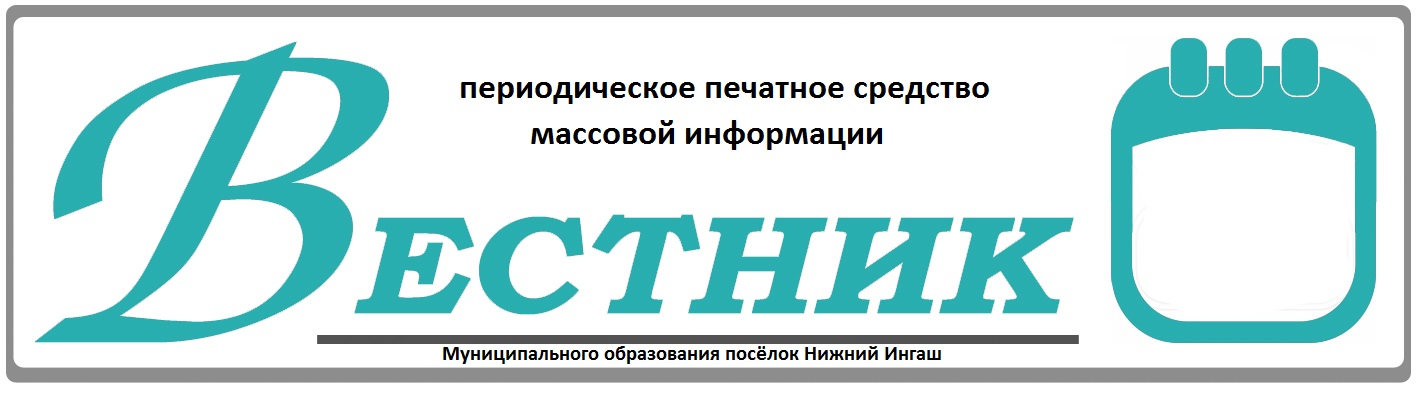 К сведению жителей поселка Нижний Ингаш     28.12.2023 года в 10.00 часов состоится внеочередная 25 сессия Нижнеингашского поселкового Совета депутатов шестого созыва.      Начало заседания в 10-00 часов, место проведения: п. Нижний Ингаш, ул. Ленина 160, кабинет совета ветеранов     На рассмотрение сессии выносится  вопрос:1. О внесении изменений и дополнений в Устав поселка Нижний Ингаш Нижнеингашского района Красноярского края.Председатель поселковогоСовета депутатов                                                                                      С.В. Чупина 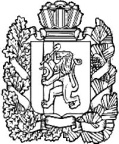 АДМИНИСТРАЦИЯ ПОСЕЛКАНИЖНИЙ ИНГАШНИЖНЕИНГАШСКОГО РАЙОНАКРАСНОЯРСКОГО КРАЯ         ПОСТАНОВЛЕНИЕ18.12.2023 года                             пгт. Нижний Ингаш                                 № 236Об утверждении положения «О порядке содержания и ремонта автомобильных дорог общего пользования местного значения муниципального образования поселок Нижний Ингаш Нижнеингашского района Красноярского края»В соответствии с Федеральными законами от 06.10.2003 №131-ФЗ «Об общих принципах организации местного самоуправления в Российской Федерации», от 08.11.2007 г. № 257–ФЗ «Об автомобильных дорогах и дорожной деятельности в Российской Федерации и о внесении изменений в отдельные законодательные акты Российской Федерации», руководствуясь ст.ст.9, 17 Устава поселка Нижний Ингаш Нижнеингашского района Красноярского края, ПОСТАНОВЛЯЮ:Утвердить прилагаемое Положение «О порядке содержания и ремонта автомобильных дорог общего пользования местного значения муниципального образования поселок Нижний Ингаш Нижнеингашского района Красноярского края» (Приложение 1). Признать утратившим силу постановление администрации поселка Нижний Ингаш от 04.02.2016 года № 29 «Об утверждении Порядка содержания и ремонта автомобильных дорог общего пользования местного значения муниципального образования поселок Нижний Ингаш Нижнеингашского района Красноярского края». Постановление вступает в силу после его официального опубликования в периодическом печатном средстве массовой информации «Вестник»  муниципального образования поселок Нижний Ингаш Нижнеингашского района Красноярского края».Контроль за исполнением настоящего постановления оставляю за собой.И.о. Главы поселка Нижний Ингаш		                      	А.М. БаженковПриложение № 1к постановлению Администрациипоселка Нижний Ингаш                                    от  18.12.2023 года № 236Положение«О порядке содержания и ремонта автомобильных дорог общего пользования местного значения муниципального образования поселок Нижний Ингаш Нижнеингашского района Красноярского края»Настоящее Положение разработано в соответствии с Федеральными законами от 06.10.2003 года №131-ФЗ  «Об общих принципах организации местного самоуправления в Российской Федерации», от 08.11.2007 года № 257-ФЗ «Об автомобильных дорогах и о дорожной деятельности в Российской Федерации и о внесении изменений в отдельные законодательные акты Российской Федерации», с приказами Министерства транспорта Российской Федерации от 07.08.2020 года № 288 «О порядке проведения оценки технического состояния автомобильных дорог» и от 16.11.2012 года № 402 «Об утверждении классификации работ по капитальному ремонту, ремонту и содержанию автомобильных дорог» и определяет порядок содержания и ремонта автомобильных дорог местного значения муниципального образования поселок Нижний Ингаш Нижнеингашского района Красноярского края.Глава 1. Общие положенияСтатья 1. Понятия, применяемые в настоящем Положении.В настоящем Положении используются следующие основные понятия:- автомобильная дорога — объект транспортной инфраструктуры, предназначенный для движения транспортных средств и включающий в себя земельные участки в границах полосы отвода автомобильной дороги и расположенные на них или под ними конструктивные элементы (дорожное полотно, дорожное покрытие и подобные элементы) и дорожные сооружения, являющиеся ее технологической частью, — защитные дорожные сооружения, искусственные дорожные сооружения, производственные объекты, элементы обустройства автомобильных дорог;- автомобильные дороги общего пользования местного значения муниципального образования поселок Нижний Ингаш Нижнеингашского района Красноярского края  — автомобильные дороги общего пользования в границах муниципального образования, за исключением автомобильных дорог общего пользования федерального, регионального или межмуниципального значения, частных автомобильных дорог; - дорожная деятельность — деятельность по проектированию, строительству, реконструкции, капитальному ремонту, ремонту и содержанию автомобильных дорог; - реконструкция автомобильной дороги — комплекс работ, при выполнении которых осуществляется изменение параметров автомобильной дороги, ее участков, ведущее к изменению класса и (или) категории автомобильной дороги либо влекущее за собой изменение границы полосы отвода автомобильной дороги;- капитальный ремонт автомобильной дороги — комплекс работ по замене и (или) восстановлению конструктивных элементов автомобильной дороги, дорожных сооружений и (или) их частей, выполнение которых осуществляется в пределах установленных допустимых значений и технических характеристик класса и категории автомобильной дороги и при выполнении которых затрагиваются конструктивные и иные характеристики надежности и безопасности автомобильной дороги и не изменяются границы полосы отвода автомобильной дороги;- ремонт автомобильной дороги — комплекс работ по восстановлению транспортно-эксплуатационных характеристик автомобильной дороги, при выполнении которых не затрагиваются конструктивные и иные характеристики надежности и безопасности автомобильной дороги;- содержание автомобильной дороги — комплекс работ по поддержанию надлежащего технического состояния автомобильной дороги, оценке ее технического состояния, а также по организации и обеспечению безопасности дорожного движения.Статья 2. Предмет регулирования настоящего Положения1. Настоящее Положение определяет порядок планирования проведения капитального ремонта, ремонта, содержания, а также порядок содержания и ремонта автомобильных дорог местного значения муниципального образования поселок Нижний Ингаш  (далее — автомобильные дороги), включенных в перечень автомобильных дорог общего пользования местного значения муниципального образования поселок Нижний Ингаш Нижнеингашского района Красноярского края (далее — Перечень автомобильных дорог местного значения).2. Настоящее Положение не определяет порядок проведения капитального ремонта автомобильных дорог, осуществляемого в соответствии с Градостроительным кодексом Российской Федерации, Федеральным законом «Об автомобильных дорогах и о дорожной деятельности в Российской Федерации и о внесении изменений в отдельные законодательные акты Российской Федерации».Статья 3. Цели содержания и ремонта автомобильных дорог- поддержание бесперебойного движения транспортных средств по автомобильным дорогам;- поддержание безопасных условий движения транспортных средств по автомобильным дорогам;- обеспечение сохранности автомобильных дорог.Статья 4. Мероприятия по организации и проведению работ по содержанию и ремонту автомобильных дорогОрганизация и проведение работ по ремонту автомобильных дорог и работ по содержанию автомобильных дорог включают в себя следующие мероприятия:1) оценку технического состояния автомобильных дорог;2) разработку проектов работ по ремонту и содержанию автомобильных дорог и (или) сметных расчетов стоимости работ по ремонту и содержанию автомобильных дорог (далее — проекты и (или) сметные расчеты по ремонту и (или) содержанию автомобильных дорог);3) проведение работ по ремонту и (или) содержанию автомобильных дорог; 4) приемку работ по ремонту и (или) содержанию автомобильных дорог.Статья 5. Целевые программы по капитальному ремонту и ремонту автомобильных дорог1. Администрация поселка Нижний Ингаш Нижнеингашского района Красноярского края (далее – Администрация поселка Нижний Ингаш), с учетом проведенной оценки технического состояния автомобильных дорог, в случае, если отдельные автомобильные дороги требуют значительных финансовых затрат, а также в случае невозможности финансирования всех мероприятий по капитальному ремонту и ремонту автомобильных дорог в очередном и плановом периоде разрабатывает целевую программу по капитальному ремонту и ремонту автомобильных дорог.2. Целевая программа по капитальному ремонту и ремонту автомобильных дорог утверждается Администрацией поселка Нижний Ингаш.3. Мероприятия по капитальному ремонту и ремонту автомобильных дорог, включенные в целевую программу, отражаются в Плане проведения работ согласно запланированному году проведения соответствующих работ.Статья 6. Расчет ассигнований, необходимый для проведения капитального ремонта, ремонта, содержания автомобильных дорогНа основании нормативов финансовых затрат на капитальный ремонт, ремонт, содержание дорог местного значения и правил расчета размера ассигнований, направляемых на капитальный ремонт, ремонт, содержание дорог местного значения, с учетом утвержденного Плана проведения работ, администрация поселка Нижний Ингаш осуществляет расчет ассигнований, необходимых для проведения капитального ремонта, ремонта, содержания автомобильных дорог и предусматривает в бюджете поселка Нижний Ингаш. В случае передачи полномочий по содержанию и ремонту дорог с иного уровня и поступлении соответствующих бюджетных ассигнований на указанные цели, производить их расходование в соответствии с требованиями Бюджетного Кодекса РФ.  Глава 2. Планирование работ по капитальному ремонту, ремонту и содержанию автомобильных дорогСтатья 7. Оценка технического состояния автомобильных дорог1. В целях организации планирования работ по содержанию, ремонту, капитальному ремонту автомобильных дорог, а также в целях определения соответствия транспортно-эксплуатационных характеристик автомобильных дорог требованиям технических регламентов Администрация поселка Нижний Ингаш обеспечивает проведение оценки технического состояния автомобильных дорог в соответствии с Порядком проведения оценки технического состояния автомобильных дорог, установленным Приказом Министерства транспорта Российской Федерации от 7 августа . № 288.2. Оценка технического состояния автомобильных дорог проводится ответственным должностным лицом, назначаемым Главой поселка Нижний Ингаш и в обязательном порядке проводится два раза в год: в весенний период (для установления технического состояния автомобильных дорог после таяния снега в целях корректировки плана проведения работ по капитальному ремонту, ремонту и содержанию в текущем году) и в осенний период (для установления технического состояния автомобильных дорог в целях формирования плана проведения работ по капитальному ремонту, ремонту и содержанию на очередной год и плановый период).3. Основанием для проведения ремонта автомобильных дорог является несоответствие транспортно-эксплуатационных характеристик автомобильных дорог требованиям технических регламентов.Статья 8. Формирование плана разработки проектов и (или) сметных расчетов1. По результатам оценки технического состояния автомобильных дорог специалист администрации формирует сметные расчеты по ремонту или содержанию автомобильных дорог.2. На основании сметных расчётов осуществляется администрацией поселка Нижний Ингаш формирование ежегодных планов проведения работ по содержанию и ремонту автомобильных дорог. Указанные планы утверждаются Главой поселка Нижний Ингаш.3. При разработке сметных расчетов по ремонту или содержанию автомобильных дорог должны учитываться следующие приоритеты:1) проведение работ, влияющих на безопасность дорожного движения, в том числе восстановление и замена элементов удерживающих ограждений, светофорных объектов, дорожных знаков, уборка посторонних предметов с проезжей части, уборка снега и борьба с зимней скользкостью, ямочный ремонт покрытий;2) проведение работ, влияющих на срок службы элементов автомобильной дороги и входящих в ее состав дорожных сооружений, в том числе восстановление обочин, откосов земляного полотна, элементов водоотвода, приведение полосы отвода автомобильной дороги в нормативное состояние.Статья 9. Заключение муниципальных контрактов и сроки проведения работ по содержанию и ремонту автомобильных дорог1. Работы по капитальному ремонту, по содержанию и ремонту автомобильных дорого осуществляются подрядными организациями на основании заключаемых муниципальных контрактов в соответствии с действующим законодательством по итогам проведения торгов (конкурсов, аукционов) или без торгов.2. Проведение торгов должно осуществляться при условии обеспечения лимитами бюджетных обязательств и в сроки, позволяющие проведение своевременно работ по содержанию и ремонту автомобильных дорог.Глава 3. Порядок содержания автомобильных дорог местного значенияСтатья 10. Цели и задачи содержания автомобильных дорог1. Содержание автомобильных дорог осуществляется в соответствии с требованиями технических регламентов в целях поддержания бесперебойного движения транспортных средств по автомобильным дорогам и безопасных условий такого движения, а также обеспечения сохранности автомобильных дорог.2. Основной задачей содержания дорог является осуществление в течение всего года (с учетом сезона) комплекса профилактических работ по уходу за дорогами, дорожными сооружениями, а также устранение незначительных деформаций и повреждений конструктивных элементов дорог и дорожных сооружений, в результате которых поддерживается требуемое транспортно-эксплуатационное состояние дорог и дорожных сооружений.Статья 11. Виды работ и мероприятия по содержанию автомобильных дорог1. Мероприятия по содержанию автомобильных дорог организуются и осуществляются с учетом двух временных периодов: весенне-летне-осеннего и зимнего администрацией поселения на основании заключаемых муниципальных контрактов в соответствии с действующим федеральным законодательством в пределах лимитов бюджетных обязательств.В весенне-летне-осенний период, осуществляются работы, связанные с уходом и устранением незначительных деформаций на проезжей части, земляном полотне, элементах обустройства, полосе отвода дороги.В зимний период проводят комплекс мероприятий по обеспечению бесперебойного и безопасного движения на автомобильных дорогах в зимнее время, включая очистку дороги от снега, защиту дорог от снежных заносов и борьбу с зимней скользкостью.2. Состав и виды работ по содержанию автомобильных дорог определяются в соответствии с Классификацией работ по капитальному ремонту, ремонту и содержанию автомобильных дорог общего пользования и искусственных сооружений на них, утвержденной Приказом Министерства транспорта Российской Федерации от 16 ноября . № 402. Статья 12. Подготовительные мероприятия к выполнению работ по содержанию автомобильной дороги1. Организации, осуществляющие работы в соответствии с заключаемыми муниципальными контрактами по содержанию автомобильных дорог, перед проведением соответствующих работ принимают меры к обеспечению безопасности для водителей, пассажиров транспортных средств и пешеходов на участке дороги, на котором планируется выполнение работ по содержанию, путем установки соответствующих дорожных знаков или иными техническими средствами организации дорожного движения, а также распорядительно-регулировочными действиями.Статья 13. Проведение работ по содержанию автомобильной дороги1. Проведение работ по содержанию автомобильной дороги осуществляется организациями в соответствии со сметным расчетом, планом проведения работ. Работы по содержанию автомобильных дорог осуществляются в соответствии с требованиями технических регламентов, санитарными нормами и правилами, методическими рекомендациями, установленными уполномоченными федеральными органами.Статья 14. Приемка результатов выполненных работ по содержанию автомобильных дорог1. Приемка результатов выполненных работ по содержанию автомобильных дорог осуществляется администрацией поселка Нижний Ингаш в соответствии с условиями заключенного контракта на их выполнение путем оценки технического содержания автомобильных дорог, проводимой в соответствии с порядком, утвержденным Приказом Министерства транспорта Российской Федерации от 7 августа . № 2882. В приемке результатов выполненных работ принимают участие заказчик, организации, осуществившие работы по содержанию автомобильных дорог, представители поселения, и иные лица, в соответствии с заключенным контрактом (далее — приемочная комиссия).3. По результатам оценки выполненных работ по содержанию составляется акт о выполненных работах, в котором отражается, какие работы на автомобильной дороге (участке автомобильной дороги) произведены, качество выполненных работ, а также недостатки выполненных работ.Статья 15. Устранение недостатков выполненных работ по содержанию автомобильных дорог1. Организациями, осуществившими работы по содержанию автомобильной дороги, в случае, если в акте о выполненных работах по содержанию автомобильной дороги имеется отметка о некачественно выполненных работах, недостатки выполненных работ должны быть устранены в сроки, указанные в контракте.2. В случае если в контракте сроки устранения недостатков выполненных работ не отражены, организация, осуществившая работы по содержанию автомобильной дороги, устраняет недостатки выполненных работ в разумные сроки, определяемые заказчиком по согласованию с приемочной комиссией.Глава 4. Порядок ремонта автомобильных дорог местного значенияСтатья 16. Цели ремонта автомобильных дорогРемонт автомобильных дорог осуществляется в соответствии с требованиями технических регламентов в целях поддержания бесперебойного движения транспортных средств по автомобильным дорогам и безопасных условий такого движения, а также обеспечения сохранности автомобильных дорог.Статья 17. Виды работ и мероприятия по ремонту автомобильных дорог1. Состав и виды работ по ремонту автомобильных дорог определяются в соответствии с Классификацией работ по капитальному ремонту, ремонту и содержанию автомобильных дорог общего пользования и искусственных сооружений на них, утвержденной Приказом Министерства транспорта Российской Федерации от 16 ноября . № 402. 2. Основные мероприятия по ремонту автомобильных дорог проводятся в весенне-летне-осенний период.Статья 18. Подготовительные мероприятия к выполнению работ по ремонту автомобильной дороги1. В целях обеспечения безопасности дорожного движения Администрация поселка Нижний Ингаш совместно с организациями, осуществляющими работы по ремонту автомобильной дороги, разрабатывает схему движения транспортных средств и согласовывает схему с органами государственной инспекции безопасности дорожного движения.2. Организации, осуществляющие работы по ремонту автомобильной дороги, размещают на месте проведения работ следующую информацию: наименование юридического лица, индивидуального предпринимателя, осуществляющего работы по ремонту, срок начала и окончания проведения ремонтных работ, а также размещают направление движения транспортных средств в целях объезда участка дороги, на которой проводится ремонт.Статья 19. Проведение работ по ремонту автомобильной дороги1. Проведение работ по ремонту автомобильной дороги осуществляется организациями в соответствии с проектом и (или) сметным расчетом, планом проведения работ.Работы по ремонту автомобильных дорог осуществляются в соответствии с требованиями технических регламентов, санитарными нормами и правилами, методическими рекомендациями, установленными уполномоченными федеральными органами.Статья 20. Приемка результатов выполненных работ по ремонту автомобильных дорог1. Приемка результатов выполненных работ по ремонту автомобильных дорог осуществляется в соответствии с условиями заключенного контракта на их выполнение.2. В приемке результатов выполненных работ принимают участие заказчик, организации, осуществившие работы по ремонту, представители комиссии и иные лица, в соответствии с заключенным контрактом.3. По результатам оценки выполненных работ по ремонту составляется акт о выполненных работах установленной формы, в котором отражается, какие работы на автомобильной дороге (участке автомобильной дороги) произведены, качество выполненных работ, а также недостатки выполненных работ.Статья 21. Устранение недостатков выполненных работ по ремонту автомобильных дорог1. Организациями, осуществившими работы по ремонту автомобильной дороги в случае, если в акте о выполненных работах по ремонту автомобильной дороги имеется отметка о некачественно выполненных работах, недостатки выполненных работ должны быть устранены в сроки, указанные в контракте на их выполнение.2. В случае если в контракте сроки устранения недостатков выполненных работ не отражены, организация, осуществившая работы по ремонту автомобильной дороги, устраняет недостатки выполненных работ в разумные сроки, определяемые заказчиком по согласованию с приемочной комиссией.Глава 5. Заключительные положенияСтатья 22. Источники финансирования работ по содержанию и ремонту автомобильных дорогМероприятия по содержанию и ремонту автомобильных дорог финансируются за счет средств местного бюджета, областного бюджета  и за счет иных источников финансирования, а также средств физических или юридических лиц, в том числе средств, привлечённых в порядке и на условиях, которые предусмотрены законодательством Российской Федерации о концессионных соглашенияхСтатья 23. Контроль за обеспечением содержания и ремонта автомобильных дорог1. Контроль за обеспечением содержания и ремонта автомобильных дорог осуществляют Администрация поселка Нижний Ингаш и контрольно-счетный орган.2. Администрация поселка Нижний Ингаш ежегодно в срок до 1 июня на основании информации, представленной организациями, осуществляющими содержание и ремонт автомобильных дорог, представляет в представительный орган поселения информацию о проведенных работах по содержанию, ремонту и капитальному ремонту автомобильных дорог за предыдущий год.В отчете должна содержаться информация о выполненных работах по содержанию дорог, средствах, выделенных и реализованных на мероприятия по содержанию дорог, а также информация о проведенных работах по ремонту и капитальному ремонту автомобильных дорог.3. Контрольно-счётный орган местного самоуправления осуществляет контроль за целевым использованием средств местного бюджета, предусмотренных на содержание, ремонт и капитальный ремонт автомобильных дорог, в соответствии с утвержденным Положением о контрольно-счётном органе.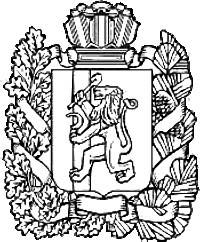 НИЖНЕИНГАШСКИЙ ПОСЕЛКОВЫЙ СОВЕТ ДЕПУТАТОВНИЖНЕИНГАШСКОГО РАЙОНАКРАСНОЯРСКОГО КРАЯ  РЕШЕНИЕ 21.12.2023г.                            пгт. Нижний Ингаш                                   № 24-155    О  бюджете поселка Нижний Ингаш на  2024 год и плановый период 2025-2026 годовСтатья 1. Основные  характеристики   бюджета поселка  на 2024 год и плановый период 2025-2026 годов 1.   Утвердить основные характеристики  бюджета  поселка на 2024 год:1)    прогнозируемый общий объем доходов бюджета поселка в сумме 28 765 554,24 рублей;2)   общий  объем   расходов  бюджета  поселка в сумме  28 765 554,24 рублей;3)     дефицит  бюджета  поселка в сумме  0,00 рублей;4)   источники внутреннего финансирования дефицита бюджета поселка в сумме 0,00 рублей, согласно приложению 1 к настоящему Решению. 2.   Утвердить основные характеристики  бюджета поселка  на  2025 год и на 2026 год:1)  прогнозируемый общий объем доходов бюджета  поселка на 2025 год  в сумме   28 473 443,96 рублей  и  на 2026 год в сумме  28 874 712,16 рублей;2)  общий объем   расходов   бюджета  поселка на 2025 год в сумме  28 473 443,96  рублей, в том числе условно утвержденные  расходы в сумме  710 931,60  рублей и на 2026 год в сумме 28 2874 712,16 рублей,  в том числе условно утвержденные расходы  в сумме   1 441 926,61 рублей.3)    дефицит   бюджета поселка на 2025 год в сумме 0,00  рублей и на 2026 год  в сумме 0,00 рублей;4)   источники внутреннего финансирования дефицита  бюджета   поселка  на 2025 год в сумме 0,00 рублей  и на 2026 год в сумме 0,00  рублей,  согласно приложению 1 к настоящему Решению.Статья 2.   Доходы  бюджета  поселка на 2024 годи плановый период 2025-2026 годов       Утвердить доходы бюджета  поселка на 2024 год и плановый период 2024-2025 годов согласно приложению 2,3   к настоящему Решению.Статья 3. Распределение на 2024 год и плановый период 
2025-2026 годов расходов  бюджета поселка  по бюджетной классификации Российской Федерации      Утвердить в пределах общего объема расходов бюджет поселка, установленного статьей 1 настоящего Решения:1) распределение бюджетных ассигнований  по разделам и подразделам бюджетной классификации расходов бюджета поселка на 2024 год и плановый период 2025-2026 годов согласно приложению 4 к настоящему Решению;2)  ведомственную структуру  расходов  бюджета поселка на 2024 год  согласно приложению  5 к настоящему Решению.3)  ведомственную структуру расходов бюджета поселка на плановый период 2025-2026 годов  согласно приложению  6 к настоящему Решению.4) распределение бюджетных ассигнований по  целевым статьям (муниципальным программам бюджета поселка  и непрограммным направлениям деятельности), группам и подгруппам видов расходов, разделам, подразделам классификации  расходов  бюджета поселка  на 2024 год согласно приложению 7 к настоящему Решению.5) распределение бюджетных ассигнований по целевым статьям (муниципальным программам и непрограммным направлениям деятельности), группам и подгруппам видов расходов, разделам, подразделам классификации расходов  бюджета поселка на  плановый период  2025-2026 годов согласно приложению 8 к настоящему  Решению.Статья 4. Публичные нормативные обязательства поселка Нижний Ингаш       Утвердить общий объем средств бюджета поселка  на исполнение публичных нормативных обязательств поселка Нижний Ингаш на 2024 год 
в сумме 0,0 рублей, на  2025 год в сумме 0,0 рублей и на 2026 год в сумме 0,00  рублей.Статья 5.  Изменение показателей сводной бюджетной росписи бюджета поселка  в 2024 году       Установить, что  Администрация поселка Нижний Ингаш вправе в ходе исполнения бюджета  настоящего Решения вносить изменения в сводную  бюджетную роспись бюджета поселка на 2024 и плановый период 2025-2026 годов без внесения изменений в настоящие Решение:1) на сумму средств, выделяемых за счет средств резервного фонда администрации поселка Нижний Ингаш и администрации Нижнеингашского района; 2)  на сумму средств межбюджетных трансфертов, поступивших из районного бюджета за счет целевых средств вышестоящих бюджетов в 4 квартале 2024 года и плановом периоде 2025-2026 годов; 3) на сумму средств межбюджетных трансфертов, предоставленных из районного бюджета за счет средств федерального и краевого бюджета. 4) по главным распорядителям средств бюджета поселка предоставляемого местным бюджетом  из краевого бюджета - на сумму средств, предусмотренных настоящим Решением для финансирования расходов на региональные выплаты и выплаты, обеспечивающие уровень заработной платы работников бюджетной сферы не ниже размера минимальной заработной платы (минимального размера оплаты труда); 5) в случае внесения изменений Министерством финансов Российской Федерации в структуру, порядок формирования и применения кодов бюджетной классификации Российской Федерации, а также присвоения кодов составным частям бюджетной классификации Российской Федерации»;6) в пределах общего объема средств, предусмотренных настоящим Решением для финансирования мероприятий в рамках одной муниципальной программы, после внесения изменений в указанную программу в установленном порядке.Статья 6. Индексация размеров денежного  вознаграждения лиц, замещающих муниципальные должности и  должностных окладов муниципальных служащих  поселка         Размеры денежного вознаграждения лиц, замещающих муниципальные должности, размеры должностных окладов по должностям муниципальной службы, увеличиваются (индексируются):         в 2024 году и плановом периоде 2025-2026 годов на коэффициент, равный 1.Статья 7. Индексация заработной платы  работников, не являющихся лицами, замещающими муниципальные должности и должности муниципальной  службыЗаработная плата   работников, не являющихся лицами, замещающими муниципальные должности и должности мунипальной службы, увеличивается (индексируется):         в 2024 году и  плановом периоде 2025-2026 годов на коэффициент, равный 1.Статья 8.  Общая предельная  штатная численность муниципальных служащих поселка         Общая предельная  штатная численность муниципальных служащих, принятая к финансовому обеспечению в 2024 году и плановом периоде 2025-2026 годов составляет 7 штатных единиц.	   Статья 9. Особенности исполнения бюджета  поселка в 2024 году Установить, что не использованные по состоянию на 1 января 2024 года остатки межбюджетных трансфертов, полученные из краевого и  федерального бюджета в  форме субвенций, субсидий и иных межбюджетных трансфертов, имеющих целевое назначение, подлежат возврату в районный бюджет   для перечисления в краевой бюджет в течение первых 3  рабочих дней 2024 года.Остатки средств бюджета поселка на 1 января 2024 года в полном объеме, за исключением неиспользованных остатков межбюджетных трансфертов, полученных из районного  бюджета в форме субсидий, субвенций и иных межбюджетных трансфертов, имеющих целевое назначение, а так же субсидий на иные цели, могут направляться на покрытие временных кассовых разрывов, возникающих в ходе исполнения бюджета поселка в 2024 году.Установить, что погашение кредиторской задолженности, сложившейся по принятым в предыдущие годы, фактически произведенным, но не оплаченным по состоянию на 1 января 2024 года обязательствам,  производится главными распорядителями средств бюджета поселка, за счет утвержденных им бюджетных ассигнований  на 2024 год.Статья 10.  Межбюджетные трансферты  бюджету поселка из других бюджетов бюджетной системы Российской Федерации   1.    Установить, что в доходах бюджета поселка  учитываются межбюджетные трансферты, перечисляемые бюджету поселка  из   других бюджетов бюджетной системы РФ: 1.1.   дотация бюджетам  поселений района  за счет средств краевого бюджета в 2024  году  в сумме  2 166 600,00  рублей, в  2024 году в сумме  1 744 100,00 рублей, в  2026 году в сумме 1 744 100,00  рублей.1.2.   иные межбюджетные трансферты  на обеспечение  сбалансированности бюджетов поселений за счет районного бюджета   в 2024 году   в сумме  3 308 600,00 рублей, в 2025 году в сумме  3 308 600,00 рублей, в 2026 году в сумме   3 308 600,00 рублей.1.3.  субсидии  бюджетам городских поселений за счет средств краевого бюджета  в 2024 году в сумме 0,00 рублей, в 2025 году в сумме 0,00 рублей, в 2026 году в сумме 0,00 рублей.1.4.    субвенции   бюджетам   городских поселений   на 2024 год   в  сумме      36 180,00 рублей, на 2025 год в сумме 36 180,00 рублей, на 2026 год в сумме 36 180,00 рублей.Статья 11. Иные межбюджетные трансферты  районному бюджету из  бюджета поселка1.  Установить, что в расходах бюджета поселка  учитываются иные межбюджетные трансферты, перечисляемые районному бюджету из  бюджета  поселка в соответствии с заключенными соглашениями о передаче полномочий на 2024 год в сумме 5 246 120,00 рублей,  на 2025 год в сумме  4 554 000,00рублей,  на  2026 год в сумме 4 200 000,00  рублей. Статья 12. Резервный фонд поселка  Нижний Ингаш        Установить, что в расходной части  бюджета поселка предусматривается резервный фонд администрации поселка Нижний Ингаш  на 2024 год и плановый период 2025-2026 годов в размере  100  000,00  рублей  ежегодно.       Расходование средств резервного фонда осуществляется в порядке, установленным  постановлением Главы поселка Нижний Ингаш.Статья 13.  Муниципальный  внутренний долг поселка Нижний Ингаш   1.   Установить  верхний предел муниципального внутреннего  долга поселка Нижний Ингаш  по долговым  обязательствам поселка Нижний Ингаш:   -  на 1 января 2025 года в сумме 0,00 рублей, в том числе по муниципальным гарантиям 0,00  рублей;   -  на 1 января 2026 года в сумме 0,00 рублей, в том числе по муниципальным гарантиям 0,00  рублей;   -  на 1 января 2027 года в сумме 0,00 рублей, в том числе по муниципальным гарантиям 0,00  рублей.    2.  Утвердить программу муниципальных внутренних заимствований поселка Нижний Ингаш на 2024 год и плановый период 2025-2026 годов согласно приложению 9 к настоящему  Решению.Статья 14.  Дорожный фонд поселка Нижний Ингаш1. Утвердить объем бюджетных ассигнований  дорожного фонда поселка Нижний Ингаш  на 2024 год  в сумме  1 579 700,00 рублей, на 2025  год в сумме 1 516 200,00 рублей,  на  2026 год в сумме  1 531 500  рублей.Статья 15. Вступление в силу настоящего решения       Настоящее Решение вступает в силу с 1 января 2024 года, но не раннее дня,   следующего за днем его официального опубликования в периодическом  печатном  средстве массовой информации «Вестник муниципального образования поселок Нижний Ингаш».Председатель                                                                                           Нижнеингашскогопоселкового  Совета депутатов                                                               С.В. ЧупинаИ.о. Главы поселка Нижний Ингаш                                                   А.М. Баженков  Приложение 1                                                                                                                            к решению Нижнеингашского            поселкового Совета депутатовот  21.15.2023г. № 24-155                                                                                                       Источники внутреннего финансирования дефицита  бюджета поселка в 2024 году и плановом периоде 2025-2026 годовПриложение 2к решению Нижнеингашского            поселкового Совета депутатовот  21.12.2023г. № 24-155                                                                                                 Доходы  бюджета  поселка на  2024  год            (Руб.)Приложение 3к решению Нижнеингашского            поселкового Совета депутатовот  21.12.2023г. № 24-155                                                                                               Доходы  бюджета  поселка на  плановый период 2025-2026 годов          (Руб.)Приложение 4к решению Нижнеингашского            поселкового Совета депутатов                                                                                                    от  21.12.2023г. № 24-155Распределение  бюджетных ассигнований по разделам, подразделам бюджетной классификации расходов   бюджета  поселка на 2024 год и плановый период 2025-2026 годов                                                                                        (Руб.)Приложение 5к решению Нижнеингашского            поселкового Совета депутатов                                                                                                       от  21.12.2023г. №  24-155Ведомственная структура расходов  бюджета поселка     на 2024 год                  (Руб.)                                                                                                                                                         Приложение 6к решению Нижнеингашского            поселкового Совета депутатов                                                                                                       от  21.12.2023г. №  24-155Ведомственная структура расходов  бюджета поселка     на  плановый период 2025-2026 годы          (Руб.)Приложение 7к решению Нижнеингашского            поселкового Совета депутатов                                                                                                     от   21.12.2023г. № 24-155                                                                                         Распределение бюджетных ассигнования по целевым статьям (муниципальным программам бюджета поселка и не программным направлениям деятельности), группам и подгруппам видов расходов,  разделам, подразделам классификации расходов  бюджета  поселка на 2024 год (Руб.) Приложение 8к решению Нижнеингашского            поселкового Совета депутатов                                                                                                     от   21.12.2023г. № 24-155                                                                                        Распределение бюджетных ассигнования по целевым статьям (муниципальным программам бюджета поселка и не программным направлениям деятельности), группам и подгруппам видов расходов,  разделам, подразделам классификации расходов  бюджета  поселка на 2025-2026 годы		           (Руб.)Приложение  9к решению Нижнеингашского            поселкового Совета депутатов                                                                                                     от   21.12.2023г. № 24-155Программавнутренних заимствований поселка Нижний Ингаш на 2024 год и плановый период 2025-2026 годов(Руб.)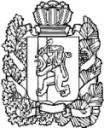 НИЖНЕИНГАШСКИЙ ПОСЕЛКОВЫЙ СОВЕТ ДЕПУТАТОВНИЖНЕИНГАШСКОГО РАЙОНАКРАСНОЯРСКОГО КРАЯРЕШЕНИЕ21.12.2023                                    пгт. Нижний Ингаш                             № 24-156О внесении  изменений и дополнений в решение Нижнеингашского поселкового Совета депутатов от 19.12.2019г. № 43-237 «Об утверждении Правил благоустройства территории поселка Нижний Ингаш Нижнеингашского района Красноярского края»            В соответствии со статьями 14, 43, 45.1 Федерального закона от 06.10.2003г. № 131-ФЗ «Об общих принципах организации местного самоуправления в Российской Федерации», в целях приведения Правил благоустройства территории посёлка Нижний Ингаш Нижнеингашского района Красноярского края в соответствие с законодательством, руководствуясь статьями 22, 28 Устава поселка Нижний Ингаш Нижнеингашского района Красноярского края,  Нижнеингашский поселковый Совет депутатов РЕШИЛ:1.      Внести изменения и дополнения в решение  от 19.12.2019  № 43-237 «Об утверждении Правил благоустройства территории поселка Нижний Ингаш Нижнеингашского района Красноярского края»: В раздел 2 пункт 2.3.  подпункт 2.3.3 дополнить строками следующего содержания:«- причал;- костровище.». В раздел 4 пункт 4.4. добавить подпункт 4.4.13. следующего содержания:«4.4.13. Выпас  сельскохозяйственных животных должен осуществляться на специально отведенных  муниципальным образованием местах выпаса под наблюдением владельца или уполномоченного им лица, при  условии обязательного обеспечения  безопасности граждан, животных, сохранности имущества физических и юридических лиц.».2.  Контроль за  исполнением настоящего Решения возложить на постоянную комиссию по законности, защите прав граждан и правопорядка.3.  Решение вступает в силу со дня, следующего за днем его официального опубликования в периодическом печатном средстве массовой информации «Вестник муниципального образования поселок Нижний Ингаш».Председатель поселковогоСовета депутатов                                                                                     С.В. ЧупинаИ.о. Главы посёлка Нижний Ингаш                                                  А.М. БаженковНИЖНЕИНГАШСКИЙ ПОСЕЛКОВЫЙ СОВЕТ ДЕПУТАТОВНИЖНЕИНГАШСКОГО РАЙОНАКРАСНОЯРСКОГО КРАЯРЕШЕНИЕ 21.12.2023г.                                пгт. Нижний Ингаш                                № 24-157О внесении изменений  в решение   Нижнеингашского поселкового Совета депутатов от 22.12.2022г. № 17-111 «О бюджете поселка Нижний Ингаш на 2023 год и плановый период 2024-2025 годов» (в ред. от 14.02.2023г. №18-117, от 25.05.2023г. №20-132, от 24.08.2023г. №21-137, от 23.11.2023г. №23-154)          Руководствуясь  ст. 33.1 Устава поселка Нижний Ингаш Нижнеингашского  района Красноярского края, Нижнеингашский   поселковый Совет депутатов РЕШИЛ: 1.   Внести в решение Нижнеингашского поселкового Совета депутатов от 22.12.2022г. № 17-111 «О бюджете  поселка Нижний Ингаш на 2023 год и плановый период 2024-2025 годов» (далее - Решение), следующие изменения:1.1  Приложения 2,4,5,7 к Решению изложить в новой редакции согласно  Приложениям  2,4,5,7   к настоящему Решению. 2.     Контроль за  исполнением  настоящего решения возложить на постоянную комиссию по бюджету и экономическим вопросам. 3.    Решение вступает в силу со дня,  следующего за днем его официального опубликования в периодическом  печатном  средстве массовой информации «Вестник муниципального образования поселок Нижний Ингаш». Председатель  Нижнеингашского  поселкового Совета депутатов                                                               С.В. Чупина И.о. Главы поселка Нижний Ингаш                                                 А.М. БаженковПриложение 2к решению Нижнеингашского            поселкового Совета депутатовот   21.12.2023г. № 24-157                                                                                               Доходы  бюджета  поселка на  2023  год            (Руб.)Приложение 4к решению Нижнеингашского            поселкового Совета депутатов                                                                                                    от   21.12.2023г. № 24-157Распределение  бюджетных ассигнований по разделам, подразделам бюджетной классификации расходов   бюджета  поселка на 2023 год и плановый период 2024-2025 годов                                                                                            (Руб.)           Приложение 5к решению Нижнеингашского            поселкового Совета депутатов                                                                                                     от   21.12.2023г. № 24-157Ведомственная структура расходов  бюджета поселка     на 2023 год         (Руб.)                                                                                                                                                      Приложение 7к решению Нижнеингашского            поселкового Совета депутатов                                                                                                       от   21.12.2023г. № 24-157Распределение бюджетных ассигнования по целевым статьям (муниципальным программам бюджета поселка и не программным направлениям деятельности), группам и подгруппам видов расходов,  разделам, подразделам классификации расходов  бюджета  поселка на 2023 год     (Руб.)                                                                                                                                                      НИЖНЕИНГАШСКИЙ ПОСЕЛКОВЫЙ СОВЕТ ДЕПУТАТОВНИЖНЕИНГАШСКОГО РАЙОНАКРАСНОЯРСКОГО КРАЯРЕШЕНИЕ21.12.2023г.                                пгт. Нижний  Ингаш                                № 24-158О внесении изменений в решение Нижнеингашского поселкового Совета депутатов от 15.11.2019г. №42-226 «О нормативах формирования расходов на оплату труда депутатов, выборных должностных лиц  местного самоуправления, осуществляющих свои полномочия на постоянной основе, и муниципальных служащих»        В соответствии со ст. 7 Закона Красноярского края от 24.04.2008г. №5-1565 «Об особенностях  правового регулирования   муниципальной службы  в Красноярском крае», с  Законом Красноярского края от 20.04.2023г. №5-1744 «О внесении изменений в Закон края «О краевом бюджете на 2023 год и плановый период 2024-2025 годов»», с постановлением Совета администрации Красноярского края от 29.12.2007г. №512-П «О нормативах  формирования расходов на оплату труда депутатов, выборных должностных  лиц местного самоуправления, осуществляющих свои полномочия на постоянной основе, лиц, замещающих иные муниципальные должности, и муниципальных служащих»,  на основании ст. 22 Устава поселка Нижний Ингаш Нижнеингашского района Красноярского края, Нижнеингашский поселковый Совет депутатов РЕШИЛ:1.    Внести   в решение Нижнеингашского поселкового Совета депутатов от 15.11.2019г. №42-226 «О нормативах формирования расходов на оплату труда депутатов, выборных должностных лиц   местного самоуправления, осуществляющих свои полномочия на постоянной основе, и муниципальных служащих», следующие изменения:1.1. Пункт 3 приложения №2 дополнить  подпунктом 3.1, 3.2 следующего содержания:«3.1. С 1 января 2024 размеры ежемесячного денежного поощрения выборных должностных лиц, осуществляющих свои полномочия на постоянной основе, определенные в соответствии с пунктом 3 настоящего решения увеличиваются  на 3000 рублей.        3.2. В месяце, в котором выборным должностным лицам, производятся начисления исходя из средней заработной платы, определенной в соответствии с нормативными правовыми актами Российской Федерации, и выплачиваемые за счет фонда оплаты труда, за исключением пособий по временной нетрудоспособности, размеры ежемесячного денежного поощрения, определенные в соответствии с подпунктом 3.1 настоящего приложения, увеличиваются на размер, рассчитываемый 
по формуле:ЕДПув = Отп x Кув - Отп, (1)где:ЕДПув - размер увеличения ежемесячного денежного поощрения;Отп - размер начисленных выплат, исчисляемых исходя из средней заработной платы, определенной в соответствии с нормативными правовыми актами Российской Федерации, и выплачиваемых за счет фонда оплаты труда, за исключением пособий по временной нетрудоспособности;Кув - коэффициент увеличения ежемесячного денежного поощрения.Кув рассчитывается в случае, если при определении среднего дневного заработка учитываются периоды, предшествующие 1 января 2024 года. Кув = (ОТ1 + (3000 руб.х Кмес х Крк) + ОТ2) / (ОТ1 + ОТ2), (2)где:ОТ1 - выплаты, фактически начисленные выборным должностным лицам, учитываемые при определении среднего дневного заработка в соответствии с нормативными правовыми актами Российской Федерации, за период до 1 января 2024 года;ОТ2 - выплаты, фактически начисленные выборным должностным лицам, учитываемые при определении среднего дневного заработка в соответствии с нормативными правовыми актами Российской Федерации, за период с 1 января 2024 года;Кмес - количество месяцев, учитываемых при определении среднего дневного заработка в соответствии с нормативными правовыми актами Российской Федерации, за период до 1 января 2024 года;Крк - районный коэффициент, процентная надбавка к заработной плате за стаж работы в районах Крайнего Севера и приравненных к ним местностях и иных местностях края с особыми климатическими условиями.». 3.  Контроль  за  исполнением настоящего решения возложить на постоянную комиссию по бюджету и экономическим вопросам. 4.      Настоящие решение вступает  в силу с 1 января 2024 года,  но не ранее дня, следующего за днем его официального  опубликования в периодическом  печатном  средстве массовой информации «Вестник муниципального образования поселок Нижний Ингаш».Председатель Нижнеингашского поселковогоСовета депутатов                                                                                     С.В. ЧупинаИ.о. Главы поселка Нижний Ингаш                                                  А.М. БаженковНИЖНЕИНГАШСКИЙ ПОСЕЛКОВЫЙ СОВЕТ ДЕПУТАТОВНИЖНЕИНГАШСКОГО РАЙОНАКРАСНОЯРСКОГО КРАЯРЕШЕНИЕ21.12.2023г.                                пгт. Нижний  Ингаш                               № 24-159О внесении изменений в решение Нижнеингашского поселкового Совета депутатов от 10.07.2013г. №41-216 «Об утверждении Положения о порядке и условиях установления ежемесячного денежного поощрения муниципальным служащим администрации поселка Нижний Ингаш»          В соответствии со ст. 7 Закона Красноярского края от 24.04.2008г. №5-1565 «Об особенностях  правового регулирования   муниципальной службы  в Красноярском крае», с  Законом Красноярского края от 20.04.2023г. №5-1744 «О внесении изменений в Закон края «О краевом бюджете на 2023 год и плановый период 2024-2025 годов»», с постановлением Совета администрации Красноярского края от 29.12.2007г. №512-П «О нормативах  формирования расходов на оплату труда депутатов, выборных должностных  лиц местного самоуправления, осуществляющих свои полномочия на постоянной основе, лиц, замещающих иные муниципальные должности, и муниципальных служащих»,  на основании ст. 22 Устава поселка Нижний Ингаш Нижнеингашского района Красноярского края, Нижнеингашский поселковый Совет депутатов РЕШИЛ:1.     Внести   в решение Нижнеингашского поселкового Совета депутатов от в решение Нижнеингашского поселкового Совета депутатов от 10.07.2013г. №41-216 «Об утверждении Положения о порядке и условиях установления ежемесячного денежного поощрения муниципальным служащим администрации поселка Нижний Ингаш», следующие изменения:1.1.  Пункт 2 приложения №1 дополнить  подпунктом 2.7., 2.8. следующего содержания:        «2.7. Размеры ежемесячного денежного поощрения, определенные в соответствии с абзацами 3-9 настоящего пункта, увеличиваются на 3000 рублей.2.8. В месяце, в котором муниципальному служащему производятся начисления исходя из средней заработной платы, определенной 
в соответствии с нормативными правовыми актами Российской Федерации, 
и выплачиваемые за счет фонда оплаты труда, за исключением пособий 
по временной нетрудоспособности, размеры ежемесячного денежного поощрения, определенные в соответствии с подпунктами 2.1.-2.7. настоящего приложения, увеличиваются на размер, рассчитываемый по формуле:ЕДПув = Отп x Кув - Отп, (1)где:ЕДПув - размер увеличения ежемесячного денежного поощрения;Отп - размер начисленных выплат, исчисляемых исходя из средней заработной платы, определенной в соответствии с нормативными правовыми актами Российской Федерации, и выплачиваемых за счет фонда оплаты труда, за исключением пособий по временной нетрудоспособности;Кув - коэффициент увеличения ежемесячного денежного поощрения.Кув рассчитывается в случае, если при определении среднего дневного заработка учитываются периоды, предшествующие 1 января 2024 года. Кув = (ОТ1 + (3000 руб.х Кмес х Крк) + ОТ2) / (ОТ1 + ОТ2), (2)где:ОТ1 - выплаты, фактически начисленные муниципальным служащим, учитываемые при определении среднего дневного заработка в соответствии 
с нормативными правовыми актами Российской Федерации, за период 
до 1 января 2024 года;ОТ2 - выплаты, фактически начисленные муниципальным служащим, учитываемые при определении среднего дневного заработка в соответствии 
с нормативными правовыми актами Российской Федерации, за период 
с 1 января 2024 года;Кмес - количество месяцев, учитываемых при определении среднего дневного заработка в соответствии с нормативными правовыми актами Российской Федерации, за период до 1 января 2024 года;Крк - районный коэффициент, процентная надбавка к заработной плате за стаж работы в районах Крайнего Севера и приравненных к ним местностях и иных местностях края с особыми климатическими условиями.». 3.  Контроль  за  исполнением настоящего решения возложить на постоянную комиссию по бюджету и экономическим вопросам. 4.      Настоящие решение вступает  в силу с 1 января 2024 года,  но не ранее дня, следующего за днем его официального  опубликования в периодическом  печатном  средстве массовой информации «Вестник муниципального образования поселок Нижний Ингаш».Председатель Нижнеингашского поселковогоСовета депутатов                                                                                     С.В. ЧупинаИ.о. Главы поселка Нижний Ингаш                                                 А.М. БаженковНИЖНЕИНГАШСКИЙ ПОСЕЛКОВЫЙ СОВЕТ ДЕПУТАТОВНИЖНЕИНГАШСКОГО РАЙОНАКРАСНОЯРСКОГО КРАЯ                                                        РЕШЕНИЕ     21.12.2023г.                                пгт. Нижний Ингаш                                  №24-160О внесении изменений в решение  Нижнеингашского поселкового Совета депутатов от 31.10.2013г.  №44-231 «О введении земельного налога на территории муниципального образования поселок Нижний Ингаш Нижнеингашского района Красноярского края» (в ред. от 25.12.2014г. №58-309,  от 15.06.2015г. №62-344, от 24.12.2015г. №5-23,  от 27.08.2019г. №40-214,  от 15.11.2019г. №42-224,  от 19.03.2020г. №46-245, от 12.08.2021г. №6-32, от  22.12.2022г. №17-113)         Руководствуясь  ст. 394  Налогового кодекса Российской Федерации, Федеральным законом  от 06.10.2003г. №131-ФЗ  «Об общих принципах  организации местного самоуправления в Российской Федерации», ст. 22 п. 1 п.п. 3 Устава  поселка Нижний Ингаш Нижнеингашского района Красноярского края, Нижнеингашский поселковый Совет депутатов РЕШИЛ:1.    Внести  в решение Нижнеингашского поселкового Совета депутатов от 31.10.2013г. №44-231 «О введении земельного налога на территории  муниципального  образования поселок Нижний Ингаш Нижнеингашского района Красноярского края» (в ред. от  25.12.2014г. №58-309, от 15.06.2015г. №62-344, от 24.12.2015г. №5-23, от 27.08.2019г. №40-214, от 15.11.2019г. №42-224, от 19.03.2020г. №46-245, от 12.08.2021г. №6-32, от 22.12.2022г. №17-113), следующие   изменения:1.1.   в пункте 2. в подпункте 2.1. слова  «и объектами» заменить словами «и (или) объектами», слова «доли в праве на земельный участок, приходящейся на объект» заменить словами «части земельного участка, приходящейся на объект недвижимого имущества», слова «и к объектам» заменить словами  «и (или) к объектам».2.    Настоящее решение вступает в силу  по истечении одного месяца со дня его официального опубликования в периодическом  печатном  средстве массовой информации «Вестник муниципального образования поселок Нижний Ингаш», но не ранее 1 января 2024 года.Председатель                                                           Нижнеингашского поселкового   Совета депутатов                                                                                      С.В. Чупина         И.о. Главы  поселка Нижний Ингаш                                                 А.М. Баженков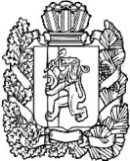 НИЖНЕИНГАШСКИЙ ПОСЕЛКОВЫЙ СОВЕТ ДЕПУТАТОВНИЖНЕИНГАШСКОГО РАЙОНАКРАСНОЯРСКОГО КРАЯРЕШЕНИЕ21.12.2023г                                       пгт. Нижний Ингаш                             №24-161Об утверждении перспективного плана работы Нижнеингашского поселкового Совета депутатов на 2024 год    Обсудив предложения постоянных комиссий поселкового Совета депутатов, администрации поселка, прокуратуры Нижнеингашского района по внесению организационных мероприятий в перспективный план работы Нижнеингашского  поселкового Совета депутатов  шестого созыва на 2024 год, Нижнеингашский поселковый Совет депутатов РЕШИЛ: 1.Утвердить перспективный план работы Нижнеингашского поселкового Совета депутатов  на 2024 год согласно приложению.2.План работы Нижнеингашского поселкового Совета депутатов на 2024 год опубликовать в периодическом печатном средстве массовой информации «Вестник муниципального образования посёлок Нижний Ингаш» и разместить на сайте муниципального образования посёлок Нижний Ингаш.3.Контроль за выполнением перспективного плана работы Нижнеингашского поселкового Совета  депутатов возложить на   председателя  поселкового Совета депутатов, председателей постоянных комиссий поселкового Совета.4.Решение вступает в силу со дня подписания.Председатель поселкового  Совета депутатов                                                              С.В. Чупина  Приложение                                                  к решению поселкового Совета депутатов                                                                    21.12.2023№24-161Перспективный план работы Нижнеингашского поселкового Совета депутатов на 2024 годРаздел V.Контрольная деятельностьУчредители:Нижнеингашский поселковый Совет депутатовАдминистрация поселка Нижний ИнгашНижнеингашского районаКрасноярского края663850 Красноярский край,Нижнеингашский район, пгт. Нижний Ингаш, ул. Ленина, 160                                                                         Ответственный                                                        за выпуск:                Выходит                                          Гузей А.С.            1 раз в месяц           Распространение                                     Телефон:               Бесплатно                                     8 (39171) 22-4-18                   Тираж                                        8 (39171) 22-1-19           30 экземпляров                           Факс: 8 (39171) 21-3-10    1.Информация о проведении внеочередной  25 сессия  Нижнеингашского поселкового Совета депутатов шестого созыва1-1  стр.2.Постановление от 18.12.2023г. №236 «Об утверждении положения «О порядке содержания и ремонта автомобильных дорог общего пользования местного значения муниципального образования поселок Нижний Ингаш Нижнеингашского района Красноярского края»»2-11 стр.3.Решение  от 21.12.2023г. № 24-155 «О бюджете поселка Нижний  Ингаш на 2024 год и плановый период 2025-2026 годов»12-59 стр.4.Решение  от  21.12.2023 №24-156 «О внесении  изменений и дополнений в решение Нижнеингашского поселкового Совета депутатов от 19.12.2019г. № 43-237 «Об утверждении Правил благоустройства территории поселка Нижний Ингаш Нижнеингашского района Красноярского края»»60-61 стр.5.Решение от 21.12.2023г. №24-157 «О внесении изменений  в решение   Нижнеингашского поселкового Совета депутатов от 22.12.2022г. № 17-111 «О бюджете поселка Нижний Ингаш на 2023 год и плановый период 2024-2025 годов» (в ред. от 14.02.2023г. №18-117, от 25.05.2023г. №20-132, от 24.08.2023г. №21-137, от 23.11.2023г. №23-154)»61-86 стр.6.Решение от 21.12.2023г. №24-158 «О внесении изменений в решение Нижнеингашского поселкового Совета депутатов от 15.11.2019г. №42-226 «О нормативах формирования расходов на оплату труда депутатов, выборных должностных лиц  местного самоуправления, осуществляющих свои полномочия на постоянной основе, и муниципальных служащих»»87-88 стр.7. Решение от 21.12.2023г. №24-159 «ешениеРеРЕО внесении изменений в решение Нижнеингашского поселкового Совета депутатов от 10.07.2013г. №41-216 «Об утверждении Положения о порядке и условиях установления ежемесячного денежного поощрения муниципальным служащим администрации поселка Нижний Ингаш»»89-90 стр.8.Решение от 21.12.2023г. №24-160 «О внесении изменений в решение  Нижнеингашского поселкового Совета депутатов от 31.10.2013г.  №44-231 «О введении земельного налога на территории муниципального образования поселок Нижний Ингаш Нижнеингашского района Красноярского края» (в ред. от 25.12.2014г. №58-309,  от 15.06.2015г. №62-344, от 24.12.2015г. №5-23,  от 27.08.2019г. №40-214,  от 15.11.2019г. №42-224,  от 19.03.2020г. №46-245, от 12.08.2021г. №6-32, от  22.12.2022г. №17-113)»91-92 стр.9.Решение  от 21.12.2023г. №24-161 «Об утверждении перспективного плана работы Нижнеингашского поселкового Совета депутатов на 2024 год»92-98 стр.№ строкиКод ведомстваКод группы, подгруппы, статьи и вида источниковНаименование показателяСумма2024годСумма 2025годСумма2026год1.55101 05 00 00 00 0000 000Изменение остатков средств на счетах по учету средств бюджетов0,000,000,002.55101 05 02 01 13 0000 510Увеличение прочих остатков денежных средств бюджетов городских поселений-28 765 554,24- 28 473 443,96- 28 874 712,163.55101 05 02 01 13 0000 610Уменьшение прочих остатков денежных средств бюджетов городских поселений+ 28 765 554,24+ 28 473 443,96+ 28 874 712,16Всего:  0,000,000,00Номер строки	№ строкиКод бюджетной классификацииКод бюджетной классификацииКод бюджетной классификацииКод бюджетной классификацииКод бюджетной классификацииКод бюджетной классификацииКод бюджетной классификацииКод бюджетной классификацииНаименование групп, подгрупп, статей, подстатей, элементов, программ (подпрограмм), кодов экономической классификацииДоходы   бюджета  поселка2024 годаНомер строки	№ строкиКод администратораКод группыКод подгруппыКод статьиКод подстатьиКод элементаКод программы (подпрограммы)Код экономической  классификацииНаименование групп, подгрупп, статей, подстатей, элементов, программ (подпрограмм), кодов экономической классификацииДоходы   бюджета  поселка2024 года123456789101118210000000000000000НАЛОГОВЫЕ И НЕНАЛОГОВЫЕ ДОХОДЫ23 198 584,8618210100000000000000НАЛОГИ НА ПРИБЫЛЬ, ДОХОДЫ17 987 849,2818210102010011000110Налог на доходы физических лиц c доходов, облагаемых по налоговой ставке, установленной пунктом 1 статьи 224  НК РФ17 987 849,284.18210300000000000000ДОХОДЫ ОТ УПЛАТЫ АКЦИЗОВ НА ТОПЛИВО 1 579 700,005.18210302231010000110Доходы от уплаты акцизов на дизельное топливо, зачисляемые в консолидированные бюджеты субъектов Российской Федерации823 900,006.18210302241010000110Доходы от уплаты акцизов на моторные масла для дизельных и (или)  карбюраторных (инжекторных) двигателей, зачисляемые в консолидированные бюджеты субъектов Российской Федерации 3 900,007.18210302251010000110Доходы от уплаты акцизов на автомобильный бензин, производимый на территории Российской Федерации, зачисляемые в консолидированные бюджеты субъектов Российской Федерации854 300,008.18210302261010000110Доходы от уплаты акцизов на прямогонный  бензин, производимый на территории Российской Федерации, зачисляемые в консолидированные бюджеты субъектов Российской Федерации-102 400,009.18210500000000000000НАЛОГИ НА СОВОКУПНЫЙ ДОХОД100 000,0010.18210503010011000110Единый сельскохозяйственный налог (сумма платежа) 100 000,0011.18210503010012100110Единый сельскохозяйственный налог (пени по соответствующему платежу)0,0012.18210600000000000000НАЛОГ НА ИМУЩЕСТВО700 000,0013.18210601030131000110Налоги на имущество физических лиц,  взимаемый по ставкам, применяемым к объектам налогообложения, расположенным в границах городских поселений (сумма платежа, перерасчеты, недоимка и задолженность по соответствующему платежу, в том числе по отмененному)700 000,0014.18210601030132100110Налог на имущество физических лиц, взимаемый  по ставкам,  применяемым к объектам налогообложения, расположенным в границах городских поселений (пени по соответствующему платежу)0,0015.18210600000000000000ЗЕМЕЛЬНЫЙ НАЛОГ1 654 000,0016.18210606033131000110Земельный налог с организаций, обладающих земельным участком, расположенным в границах городских поселений455 000,0017.18210606043131000110Земельный налог с физических лиц, обладающих земельным участком, расположенных в границах городских поселений1 199 000,0018.55111100000000000000ДОХОДЫ ОТ ИСПОЛЬЗОВНИЯ ИМУЩЕСТВА, НАХОДЯЩЕГОСЯ В ГОСУДАРСТВЕННОЙ И МУНИЦИПАЛЬНОЙ СОБСТВЕННОСТИ810 079,5219.55111105013130000120Доходы получаемые в виде арендной платы за земельные участки государственной собственности на которые не разграничена и которые расположенные в границах городских поселений, а так же средств от продажи права на заключение договоров аренды указанных земельных участках400 000,0020.55111105035130000120Доходы от сдачи в аренду имущества, находящегося в оперативном управлении органов  управления городских поселений и созданных ими учреждений (за исключением имущества муниципальных бюджетных и автономных учреждений)400 079,5221.55111109045130000120Прочие поступления  от использования  имущества, находящегося в собственности городских поселений (за исключением имущества муниципальных бюджетных и автономных  учреждений, а также имущества муниципальных унитарных предприятий, в том числе казенных)10 000,0022.55111300000 000000000ДОХОДЫ ОТ ОКАЗАНИЯ ПЛАТНЫХ УСЛУГ (РАБОТ) И  КОМПЕНСАЦИИ ЗАТРАТ ГОСУДАРСТВА266 956,0623.55111302065130000130Доходы, поступающие в порядке возмещения расходов, понесенных в связи с эксплуатацией имущества городских  поселений266 956,0624.55111400000000000000ДОХОДЫ ОТ ПРОДАЖИ МАТЕРИАЛЬНЫХ И НЕМАТЕРИАЛЬНЫХ АКТИВОВ100 000,0025.55111402053130000410Доходы от реализации иного имущества, находящегося в  собственности  городских поселений (за исключением имущества муниципальных бюджетных и автономных учреждений, а так же  имущества муниципальных унитарных предприятий, в том числе казенных), в части реализации материальных запасов по  указанному имуществу 0,0026.55111406013130000430Доходы от продажи земельных участков, государственная  собственность на которые  не разграничена и которые расположены в границах  городских поселений100 000,0027.55120000000000000000БЕЗВОЗМЕЗДНЫЕ ПОСТУПЛЕНИЯ5 566 969,6828.55120200000000000000БЕЗВОЗМЕЗДНЫЕ ПОСТУПЛЕНИЯ ОТ ДРУГИХ БЮДЖЕТОВ  БЮДЖЕТНОЙ СИСТЕМЫ РОССИЙСКОЙ  ФЕДЕРАЦИИ5 511 380,0029.55120215001132712150Дотации  бюджетам городских поселений на выравнивание бюджетной обеспеченности  за счет средств краевого бюджета 2 166 600,0030.55120230024137514150Субвенции  бюджетам городских поселений на выполнение переданных  полномочий  субъектов  РФ (административная комиссия)36 180,0031.55120249999130103150Прочие  межбюджетные трансферты  передаваемые  бюджетам городских поселений за счет средств районного бюджета 3 308 600,0032.55120700000000000000ПРОЧИЕ БЕЗВОЗМЕЗДНЫЕ ПОСТУПЛЕНИЯ55 589,3833.55120705020130000150Поступления от денежных пожертвований, предоставленных физическими лицами получателями средств бюджетов городских поселений55 589,38Доходы бюджета-всего:28 765 554,24№ строкиКод бюджетной классификацииКод бюджетной классификацииКод бюджетной классификацииКод бюджетной классификацииКод бюджетной классификацииКод бюджетной классификацииКод бюджетной классификацииКод бюджетной классификацииНаименование групп, подгрупп, статей, подстатей, элементов, программ (подпрограмм), кодов экономической классификацииДоходы   бюджета  поселка2025 годаДоходы   бюджета  поселка2026 года№ строкиКод администратораКод группыКод подгруппыКод статьиКод подстатьиКод элементаКод программы (подпрограммы)Код экономической  классификацииНаименование групп, подгрупп, статей, подстатей, элементов, программ (подпрограмм), кодов экономической классификацииДоходы   бюджета  поселка2025 годаДоходы   бюджета  поселка2026 года1234567891011121.18210000000000000000НАЛОГОВЫЕ И НЕНАЛОГОВЫЕ ДОХОДЫ23 384 563,9623 785 832,162.18210100000000000000НАЛОГИ НА ПРИБЫЛЬ, ДОХОДЫ18 219 363,9618 605 332,163.18210102010011000110Налог на доходы физических лиц c доходов, облагаемых по налоговой ставке, установленной пунктом 1 статьи 224  НК РФ18 219 363,9618 605 332,164.18210300000000000000ДОХОДЫ ОТ УПЛАТЫ АКЦИЗОВ НА ТОПЛИВО 1 516 200,001 531 500,005.18210302231010000110Доходы от уплаты акцизов на дизельное топливо, зачисляемые в консолидированные бюджеты субъектов Российской Федерации704 500,00702 200,006.18210302241010000110Доходы от уплаты акцизов на моторные масла для дизельных и (или)  карбюраторных (инжекторных) двигателей, зачисляемые в консолидированные бюджеты субъектов Российской Федерации5 100,005 300,007.18210302251010000110Доходы от уплаты акцизов на автомобильный бензин, производимый на территории Российской Федерации, зачисляемые в консолидированные бюджеты субъектов Российской Федерации913 500,00945 900,008.18210302261010000110Доходы от уплаты акцизов на прямогонный  бензин, производимый на территории Российской Федерации, зачисляемые в консолидированные бюджеты субъектов Российской Федерации- 106 900,00- 119 900,009.18210500000000000000НАЛОГИ НА СОВОКУПНЫЙ ДОХОД0,000,0010.18210503010011000110Единый сельскохозяйственный налог (сумма платежа)0,000,0011.18210503010012100110Единый сельскохозяйственный налог (пени по соответствующему платежу)0,000,0012.18210600000000000000НАЛОГ НА ИМУЩЕСТВО700 000,00700 000,0013.18210601030131000110Налоги на имущество физических лиц,  взимаемый по ставкам, применяемым к объектам налогообложения, расположенным в границах городских поселений (сумма платежа, перерасчеты, недоимка и задолженность по соответствующему платежу, в том числе по отмененному)700 000,00700 000,0014.18210601030132100110Налог на имущество физических лиц, взимаемый  по ставкам,  применяемым к объектам налогообложения, расположенным в границах городских поселений (пени по соответствующему платежу)0,000,0015.18210600000000000000ЗЕМЕЛЬНЫЙ НАЛОГ 1 654 000,001 654 000,0016.18210606033131000110Земельный налог с организаций, обладающих земельным участком, расположенным в границах городских поселений455 000,00455 000,0017.18210606043131000110Земельный налог с физических лиц, обладающих земельным участком, расположенных в границах городских поселений1 199 000,001 199 000,0018.55111100000000000000ДОХОДЫ ОТ ИСПОЛЬЗОВНИЯ ИМУЩЕСТВА, НАХОДЯЩЕГОСЯ В ГОСУДАРСТВЕННОЙ И МУНИЦИПАЛЬНОЙ СОБСТВЕННОСТИ925 000,00925 000,0019.55111105013130000120Доходы получаемые в виде арендной платы за земельные участки государственной собственности на которые не разграничена и которые расположенные в границах городских поселений, а так же средств от продажи права на заключение договоров аренды указанных земельных участках410 000,00410 000,0020.55111105035130000120Доходы от сдачи в аренду имущества, находящегося в оперативном управлении органов  управления городских поселений и созданных ими учреждений (за исключением имущества муниципальных бюджетных и автономных учреждений)500 000,00500 000,0021.55111109045130000120Прочие поступления  от использования  имущества, находящегося в собственности городских поселений (за исключением имущества муниципальных бюджетных и автономных  учреждений, а также имущества муниципальных унитарных предприятий, в том числе казенных) 15 000,0015 000,0022.55111300000 000000000ДОХОДЫ ОТ ОКАЗАНИЯ ПЛАТНЫХ УСЛУГ (РАБОТ) И  КОМПЕНСАЦИИ ЗАТРАТ ГОСУДАРСТВА270 000,00270 000,0023.55111302065130000130Доходы, поступающие в порядке возмещения расходов, понесенных в связи с эксплуатацией имущества городских  поселений270 000,00270 000,0024.55111400000000000000ДОХОДЫ ОТ ПРОДАЖИ МАТЕРИАЛЬНЫХ И НЕМАТЕРИАЛЬНЫХ АКТИВОВ100 000,00100 000,0025.55111402053130000410Доходы от реализации иного имущества, находящегося в  собственности  городских поселений (за исключением имущества муниципальных бюджетных и автономных учреждений, а так же  имущества муниципальных унитарных предприятий, в том числе казенных), в части реализации материальных запасов по  указанному имуществу 0,000,0026.55111406013130000430Доходы от продажи земельных участков, государственная  собственность на которые  не разграничена и которые расположены в границах  городских поселений100 000,00100 000,0027.55120000000000000000БЕЗВОЗМЕЗДНЫЕ ПОСТУПЛЕНИЯ5 088 880,005 088 880,0028.55120200000000000000БЕЗВОЗМЕЗДНЫЕ ПОСТУПЛЕНИЯ ОТ ДРУГИХ БЮДЖЕТОВ  БЮДЖЕТНОЙ СИСТЕМЫ РОССИЙСКОЙ  ФЕДЕРАЦИИ5 088 880,005 088 880,0029.55120215001132712150Дотации  бюджетам городских поселений на выравнивание бюджетной обеспеченности  за счет средств краевого бюджета 1 744 100,00 1 744 100,0030.55120230024137514150Субвенции  бюджетам городских поселений на выполнение переданных  полномочий  субъектов  РФ (административная комиссия)36 180,0036 180,0031.55120249999130103150Прочие  межбюджетные трансферты  передаваемые  бюджетам городских поселений за счет средств районного бюджета  3 308 600,00 3 308 600,00Доходы бюджета-всего:28 473 443,9628 874 712,16№ строкиНаименование показателей бюджетной классификацииРаздел-подразделСумма на       2024 год Сумма на     2025 год Сумма на    2026 год № строкиНаименование показателей бюджетной классификацииРаздел-подразделСумма на       2024 год Сумма на     2025 год Сумма на    2026 год 123451ОБЩЕГОСУДАРСТВЕННЫЕ ВОПРОСЫ010015 692 472,5215 806 123,5215 682 123,522Функционирование высшего должностного лица субъекта Российской Федерации и муниципального образования01021 266 018,971 266 018,971 266 018,973Функционирование законодательных (представительных) органов государственной власти и представительных органов муниципальных образований0103744 146,92744 146,92744 146,924Функционирование Правительства Российской Федерации, высших исполнительных органов государственной власти субъектов Российской Федерации, местных администраций01049 710 624,089 707 723,089 707 723,085Резервные фонды0111100 000,00100 000,00100 000,006Другие общегосударственные вопросы01133 871 682,553 988 234,553 864 234,557НАЦИОНАЛЬНАЯ БЕЗОПАСНОСТЬ И ПРАВООХРАНИТЕЛЬНАЯ ДЕЯТЕЛЬНОСТЬ030081 000,0082 500,0082 500,008Гражданская оборона03091 000,001 500,001 500,009Защита населения и территории от чрезвычайных ситуаций природного и техногенного характера, пожарная безопасность031070 000,0071 000,0071 000,0010Другие вопросы в области национальной безопасности и правоохранительной деятельности031410 000,0010 000,0010 000,0011НАЦИОНАЛЬНАЯ ЭКОНОМИКА04002 517 521,001 759 200,001 531 500,0012Транспорт0408695 000,000,000,0013Дорожное хозяйство (дорожные фонды)04091 579 700,001 516 200,001 531 500,0014Другие вопросы в области национальной экономики0412242 821,00243 000,000,0015ЖИЛИЩНО-КОММУНАЛЬНОЕ ХОЗЯЙСТВО05005 542 217,725 112 073,025 112 073,0216Жилищное хозяйство0501100 000,0062 000,0062 000,0017Коммунальное хозяйство05021 065 636,00738 000,00738 000,0018Благоустройство05034 376 581,724 312 073,024 312 073,0219КУЛЬТУРА, КИНЕМАТОГРАФИЯ08004 896 343,004 966 615,824 988 589,0120Культура08014 896 343,004 966 615,824 988 589,0121СОЦИАЛЬНАЯ ПОЛИТИКА100036 000,0036 000,0036 000,0022Пенсионное обеспечение100136 000,0036 000,0036 000,0023Условно утвержденные расходы0,00710 931,601 441 926,61Всего:28 765 554,2428 473 443,9628 874 712,16№ строкиНаименование главных распорядителей и показателей бюджетной классификацииКод ведомстваРаздел-подразделЦелевая статьяВид расходовСумма на     2024 год 1234561Администрация поселка Нижний Ингаш Нижнеингашского района Красноярского края55128 765 554,242ОБЩЕГОСУДАРСТВЕННЫЕ ВОПРОСЫ551010015 692 472,523Функционирование высшего должностного лица субъекта Российской Федерации и муниципального образования55101021 266 018,974 Не программные расходы 551010281000000001 266 018,975Глава МО551010281100005101 266 018,976Расходы на выплаты персоналу в целях обеспечения выполнения функций государственными (муниципальными) органами, казенными учреждениями, органами управления государственными внебюджетными фондами551010281100005101001 266 018,977Расходы на выплаты персоналу государственных (муниципальных) органов551010281100005101201 266 018,978Функционирование законодательных (представительных) органов государственной власти и представительных органов муниципальных образований5510103744 146,929 Не программные расходы 55101038200000000744 146,9210Председатель Нижнеингашского поселкового Совета депутатов55101038210000510712 146,9211Расходы на выплаты персоналу в целях обеспечения выполнения функций государственными (муниципальными) органами, казенными учреждениями, органами управления государственными внебюджетными фондами55101038210000510100712 146,9212Расходы на выплаты персоналу государственных (муниципальных) органов55101038210000510120712 146,9213Депутаты представительного органа МО5510103821000052032 000,0014Расходы на выплаты персоналу в целях обеспечения выполнения функций государственными (муниципальными) органами, казенными учреждениями, органами управления государственными внебюджетными фондами5510103821000052010032 000,0015Расходы на выплаты персоналу государственных (муниципальных) органов5510103821000052012032 000,0016Функционирование Правительства Российской Федерации, высших исполнительных органов государственной власти субъектов Российской Федерации, местных администраций55101049 710 624,0817 Не программные расходы 551010483000000009 710 624,0818Обеспечение деятельности местной администрации551010483100005107 497 664,0019Расходы на выплаты персоналу в целях обеспечения выполнения функций государственными (муниципальными) органами, казенными учреждениями, органами управления государственными внебюджетными фондами551010483100005101005 169 115,0020Расходы на выплаты персоналу государственных (муниципальных) органов551010483100005101205 169 115,0021Закупка товаров, работ и услуг для обеспечения государственных (муниципальных) нужд551010483100005102002 321 387,0022Иные закупки товаров, работ и услуг для обеспечения государственных (муниципальных) нужд551010483100005102402 321 387,0023Иные бюджетные ассигнования551010483100005108007 162,0024Уплата налогов, сборов и иных платежей551010483100005108507 162,0025Обеспечение деятельности стр. подразделений адм. (з/п НСОТ)551010483100005201 871 960,0826Расходы на выплаты персоналу в целях обеспечения выполнения функций государственными (муниципальными) органами, казенными учреждениями, органами управления государственными внебюджетными фондами551010483100005201001 871 960,0827Расходы на выплаты персоналу государственных (муниципальных) органов551010483100005201201 871 960,0828Расходы на приобретение ГСМ и запчасти55101048310000530241 000,0029Закупка товаров, работ и услуг для обеспечения государственных (муниципальных) нужд55101048310000530200241 000,0030Иные закупки товаров, работ и услуг для обеспечения государственных (муниципальных) нужд55101048310000530240241 000,0031Расходы на приобретения основных средств и ремонт здания (помещений)55101048310000550100 000,0032Закупка товаров, работ и услуг для обеспечения государственных (муниципальных) нужд55101048310000550200100 000,0033Иные закупки товаров, работ и услуг для обеспечения государственных (муниципальных) нужд55101048310000550240100 000,0034Резервные фонды5510111100 000,0035 Не программные расходы 55101118400000000100 000,0036Резервный фонд местной администрации55101118410000510100 000,0037Иные бюджетные ассигнования55101118410000510800100 000,0038Резервные средства55101118410000510870100 000,0039Другие общегосударственные вопросы55101133 871 682,5540 Не программные расходы 551011385000000003 871 682,5541Обеспечение деятельности структурных подразделений551011385100005102 437 507,2942Расходы на выплаты персоналу в целях обеспечения выполнения функций государственными (муниципальными) органами, казенными учреждениями, органами управления государственными внебюджетными фондами551011385100005101002 287 507,2943Расходы на выплаты персоналу государственных (муниципальных) органов551011385100005101202 287 507,2944Закупка товаров, работ и услуг для обеспечения государственных (муниципальных) нужд55101138510000510200150 000,0045Иные закупки товаров, работ и услуг для обеспечения государственных (муниципальных) нужд55101138510000510240150 000,0046Расходы на приобретение ГСМ и запчасти55101138510000520450 000,0047Закупка товаров, работ и услуг для обеспечения государственных (муниципальных) нужд55101138510000520200450 000,0048Иные закупки товаров, работ и услуг для обеспечения государственных (муниципальных) нужд55101138510000520240450 000,0049Объем финансовых средств, предоставляемых из бюджета МО п. Нижний Ингаш в бюджет МО Нижнеингашского района (земля)55101138510000530123 448,0050Межбюджетные трансферты55101138510000530500123 448,0051Иные межбюджетные трансферты55101138510000530540123 448,0052Обеспечение деятельности учр. культуры (з/п Кочегары)55101138510000540824 547,2653Расходы на выплаты персоналу в целях обеспечения выполнения функций государственными (муниципальными) органами, казенными учреждениями, органами управления государственными внебюджетными фондами55101138510000540100824 547,2654Расходы на выплаты персоналу государственных (муниципальных) органов55101138510000540120824 547,26 Не программные расходы 5510113860000000036 180,0055Обеспечение деятельности административной комиссии5510113861007514036 180,0056Закупка товаров, работ и услуг для обеспечения государственных (муниципальных) нужд5510113861007514020036 180,0057Иные закупки товаров, работ и услуг для обеспечения государственных (муниципальных) нужд5510113861007514024036 180,0058НАЦИОНАЛЬНАЯ БЕЗОПАСНОСТЬ И ПРАВООХРАНИТЕЛЬНАЯ ДЕЯТЕЛЬНОСТЬ551030081 000,0059Гражданская оборона55103091 000,0060Муниципальная программа "Развитие жизнеобеспечения на терр. МО п. Нижний Ингаш"551030901000000001 000,0061Подпрограмма 1 " Защита от ЧС природного и техногенного характера и обеспечение пожарной безопасности населения на терр.МО п. Нижний Ингаш"551030901100000001 000,0062Профилактика экстремизма и терроризма551030901100000101 000,0063Закупка товаров, работ и услуг для обеспечения государственных (муниципальных) нужд551030901100000102001 000,0064Иные закупки товаров, работ и услуг для обеспечения государственных (муниципальных) нужд551030901100000102401 000,0065Защита населения и территории от чрезвычайных ситуаций природного и техногенного характера, пожарная безопасность551031070 000,0066Муниципальная программа "Развитие жизнеобеспечения на терр. МО п. Нижний Ингаш"5510310010000000070 000,0067Подпрограмма 1 " Защита от ЧС природного и техногенного характера и обеспечение пожарной безопасности населения на терр.МО п. Нижний Ингаш"5510310011000000070 000,0068Обеспечение деятельности пожарной безопасности5510310011000002070 000,0069Закупка товаров, работ и услуг для обеспечения государственных (муниципальных) нужд5510310011000002020070 000,0070Иные закупки товаров, работ и услуг для обеспечения государственных (муниципальных) нужд5510310011000002024070 000,0071Другие вопросы в области национальной безопасности и правоохранительной деятельности551031410 000,0072 Не программные расходы 5510314910000000010 000,0073Иные выплаты населению (Материальное стимулирование деятельности народных дружинников)5510314911000051010 000,0074Расходы на выплаты персоналу в целях обеспечения выполнения функций государственными (муниципальными) органами, казенными учреждениями, органами управления государственными внебюджетными фондами5510314911000051010010 000,0075Расходы на выплаты персоналу государственных (муниципальных) органов5510314911000051012010 000,0076НАЦИОНАЛЬНАЯ ЭКОНОМИКА55104002 517 521,0077Транспорт5510408695 000,0078 Не программные расходы 55104088700000000695 000,0079Полномочия переданные в район (маршрут №4)55104088710000530695 000,0080Межбюджетные трансферты55104088710000530500695 000,0081Иные межбюджетные трансферты55104088710000530540695 000,0082Дорожное хозяйство (дорожные фонды)55104091 579 700,0083Муниципальная программа "Развитие жизнеобеспечения на терр. МО п. Нижний Ингаш"551040901000000001 579 700,0084Подпрограмма 3 "Дорожное хозяйство на терр. МО п. Нижний Ингаш"551040901300000001 579 700,0085Дорожный фонд551040901300000201 329 700,0086Закупка товаров, работ и услуг для обеспечения государственных (муниципальных) нужд551040901300000202001 329 700,0087Иные закупки товаров, работ и услуг для обеспечения государственных (муниципальных) нужд551040901300000202401 329 700,0088Муниципальная программа "Развитие жизнеобеспечения на терр. МО п. Нижний Ингаш"55104090100000000250 000,0089Подпрограмма 7 "Повышение безопасности дорожного движения в МО п. Нижний Ингаш на 2020-2026 годы"55104090170000000250 000,0090Повышение безопасности дорожного движения в МО п. Нижний Ингаш55104090170000010250 000,0091Закупка товаров, работ и услуг для обеспечения государственных (муниципальных) нужд55104090170000010200250 000,0092Иные закупки товаров, работ и услуг для обеспечения государственных (муниципальных) нужд55104090170000010240250 000,0093Другие вопросы в области национальной экономики5510412242 821,0094 Не программные расходы 55104128700000000242 821,0095Полномочия переданные в район по градостроительной деятельности55104128710000510242 821,0096Межбюджетные трансферты55104128710000510500242 821,0097Иные межбюджетные трансферты55104128710000510540242 821,0098ЖИЛИЩНО-КОММУНАЛЬНОЕ ХОЗЯЙСТВО55105005 542 217,7299Жилищное хозяйство5510501100 000,00100Муниципальная программа "Развитие жизнеобеспечения на терр. МО п. Нижний Ингаш"55105010100000000100 000,00101Подпрограмма 4 "Жилищно-коммунальное хозяйство на терр. МО п. Нижний Ингаш"55105010140000000100 000,00102Жилищное хозяйство5510501014000001038 000,00103Закупка товаров, работ и услуг для обеспечения государственных (муниципальных) нужд5510501014000001020038 000,00104Иные закупки товаров, работ и услуг для обеспечения государственных (муниципальных) нужд5510501014000001024038 000,00105Региональный фонд кап. ремонта МКД5510501014000002062 000,00106Закупка товаров, работ и услуг для обеспечения государственных (муниципальных) нужд5510501014000002020062 000,00107Иные закупки товаров, работ и услуг для обеспечения государственных (муниципальных) нужд5510501014000002024062 000,00108Коммунальное хозяйство55105021 065 636,00109Муниципальная программа "Развитие жизнеобеспечения на терр. МО п. Нижний Ингаш"551050201000000001 065 636,00110Подпрограмма 4 "Жилищно-коммунальное хозяйство на терр. МО п. Нижний Ингаш"551050201400000001 065 636,00111Обслуживание газгольдера55105020140000030684 636,00112Закупка товаров, работ и услуг для обеспечения государственных (муниципальных) нужд55105020140000030200684 636,00113Иные закупки товаров, работ и услуг для обеспечения государственных (муниципальных) нужд55105020140000030240684 636,00114Кадастровые работы и др. работы5510502014000004055 000,00115Закупка товаров, работ и услуг для обеспечения государственных (муниципальных) нужд5510502014000004020055 000,00116Иные закупки товаров, работ и услуг для обеспечения государственных (муниципальных) нужд5510502014000004024055 000,00117Коммунальное хозяйство55105020140000050326 000,00118Закупка товаров, работ и услуг для обеспечения государственных (муниципальных) нужд55105020140000050200326 000,00119Иные закупки товаров, работ и услуг для обеспечения государственных (муниципальных) нужд55105020140000050240326 000,00120Благоустройство55105034 376 581,72121Муниципальная программа "Развитие жизнеобеспечения на терр. МО п. Нижний Ингаш"551050301000000004 376 581,72122Подпрограмма 5 "Благоустройство на терр. МО п. Нижний Ингаш"551050301500000004 376 581,72123Уличное освещение551050301500000102 767 195,00124Закупка товаров, работ и услуг для обеспечения государственных (муниципальных) нужд551050301500000102002 767 195,00125Иные закупки товаров, работ и услуг для обеспечения государственных (муниципальных) нужд551050301500000102402 767 195,00126Благоустройство территории5510503015000002063 313,70127Закупка товаров, работ и услуг для обеспечения государственных (муниципальных) нужд5510503015000002020063 313,70128Иные закупки товаров, работ и услуг для обеспечения государственных (муниципальных) нужд5510503015000002024063 313,70129Содержание кладбища55105030150000030100 000,00130Закупка товаров, работ и услуг для обеспечения государственных (муниципальных) нужд55105030150000030200100 000,00131Иные закупки товаров, работ и услуг для обеспечения государственных (муниципальных) нужд55105030150000030240100 000,00132Расходы на содержание объектов благоустройства: проект: «Пер. Центральный; «Юбилейный»; «Сквер молодежный»551050301500000401 087 073,02133Расходы на выплаты персоналу в целях обеспечения выполнения функций государственными (муниципальными) органами, казенными учреждениями, органами управления государственными внебюджетными фондами55105030150000040100812 073,02134Расходы на выплаты персоналу государственных (муниципальных) органов55105030150000040120812 073,02135Закупка товаров, работ и услуг для обеспечения государственных (муниципальных) нужд55105030150000040200275 000,00136Иные закупки товаров, работ и услуг для обеспечения государственных (муниципальных) нужд55105030150000040240275 000,00137Муниципальная программа "Развитие жизнеобеспечения на терр. МО п. Нижний Ингаш"55105030100000000276 000,00138Подпрограмма 6 "Благоустройство придомовых территорий МКД и частный сектор на терр. МО п. Нижний Ингаш"55105030160000000276 000,00139Благоустройство придомовых территорий МКД и частный сектор55105030160000010276 000,00140Закупка товаров, работ и услуг для обеспечения государственных (муниципальных) нужд55105030160000010200276 000,00141Иные закупки товаров, работ и услуг для обеспечения государственных (муниципальных) нужд55105030160000010240276 000,00142Муниципальная программа "Формирование комфортной городской (сельской) среды на 2018-2024 годы5510503010000000083 000,00143Программные расходы по МП "Формирование комфортной городской (сельской) среды" на 2018-2024 годы5510503030000000083 000,00144Соф. МП, Благоустройство дворовых территорий, благоустройство общественных пространств5510503031000001083 000,00145Закупка товаров, работ и услуг для обеспечения государственных (муниципальных) нужд5510503031000001020083 000,00146Иные закупки товаров, работ и услуг для обеспечения государственных (муниципальных) нужд5510503031000001024083 000,00147КУЛЬТУРА, КИНЕМАТОГРАФИЯ55108004 896 343,00148Культура55108014 896 343,00149 Не программные расходы 551080189000000004 896 343,00150Обеспечение деятельности клубных учреждений (содержание)55108018910000510130 000,00151Закупка товаров, работ и услуг для обеспечения государственных (муниципальных) нужд55108018910000510200130 000,00152Иные закупки товаров, работ и услуг для обеспечения государственных (муниципальных) нужд55108018910000510240130 000,00153Расходы на приобретение твердого топлива и дров5510801891000052045 000,00154Закупка товаров, работ и услуг для обеспечения государственных (муниципальных) нужд5510801891000052020045 000,00155Иные закупки товаров, работ и услуг для обеспечения государственных (муниципальных) нужд5510801891000052024045 000,00156Расходы на проведение культурно-масовых мероприятий на территории МО поселок Нижний Ингаш55108018910000530536 552,00157Закупка товаров, работ и услуг для обеспечения государственных (муниципальных) нужд55108018910000530200536 552,00158Иные закупки товаров, работ и услуг для обеспечения государственных (муниципальных) нужд55108018910000530240536 552,00159Полномочия, переданные в район в сфере культуры551080189100005404 184 791,00160Межбюджетные трансферты551080189100005405004 184 791,00161Иные межбюджетные трансферты551080189100005405404 184 791,00162СОЦИАЛЬНАЯ ПОЛИТИКА551100036 000,00163Пенсионное обеспечение551100136 000,00164Не программные расходы 5511001880000000036 000,00165Муниципальные пенсии5511001881000052036 000,00166Социальное обеспечение и иные выплаты населению5511001881000052030036 000,00167Публичные нормативные социальные выплаты гражданам5511001881000052031036 000,00ВСЕГО:28 765 554,24№ строки  Наименование главных распорядителей и показателей  бюджетной классификацииКод ведомстваРаздел-подразделЦелевая статьяВид расходаСумма на     2025 год Сумма на    2026 год 12345671Администрация поселка Нижний Ингаш Нижнеингашского района Красноярского края55128 473 443,9628 874 712,162ОБЩЕГОСУДАРСТВЕННЫЕ ВОПРОСЫ551010015 806 123,5215 682 123,523Функционирование высшего должностного лица субъекта Российской Федерации и муниципального образования55101021 266 018,971 266 018,974Не программные расходы551010281000000001 266 018,971 266 018,975Глава МО551010281100005101 266 018,971 266 018,976Расходы на выплаты персоналу в целях обеспечения выполнения функций государственными (муниципальными) органами, казенными учреждениями, органами управления государственными внебюджетными фондами551010281100005101001 266 018,971 266 018,977Расходы на выплаты персоналу государственных (муниципальных) органов551010281100005101201 266 018,971 266 018,978Функционирование законодательных (представительных) органов государственной власти и представительных органов муниципальных образований5510103744 146,92744 146,929Не программные расходы5510102820000000010Председатель Нижнеингашского поселкового Совета депутатов55101038210000510712 146,92712 146,9211Расходы на выплаты персоналу в целях обеспечения выполнения функций государственными (муниципальными) органами, казенными учреждениями, органами управления государственными внебюджетными фондами55101038210000510100712 146,92712 146,9212Расходы на выплаты персоналу государственных (муниципальных) органов55101038210000510120712 146,92712 146,9213Депутаты представительного органа МО5510103821000052032 000,0032 000,0014Расходы на выплаты персоналу в целях обеспечения выполнения функций государственными (муниципальными) органами, казенными учреждениями, органами управления государственными внебюджетными фондами5510103821000052010032 000,0032 000,0015Расходы на выплаты персоналу государственных (муниципальных) органов5510103821000052012032 000,0032 000,0016Функционирование Правительства Российской Федерации, высших исполнительных органов государственной власти субъектов Российской Федерации, местных администраций55101049 707 723,089 707 723,0817Не программные расходы551010483000000009 707 723,089 707 723,0818Обеспечение деятельности местной администрации551010483100005107 585 763,007 585 763,0019Расходы на выплаты персоналу в целях обеспечения выполнения функций государственными (муниципальными) органами, казенными учреждениями, органами управления государственными внебюджетными фондами551010483100005101005 169 115,005 169 115,0020Расходы на выплаты персоналу государственных (муниципальных) органов551010483100005101205 169 115,005 169 115,0021Закупка товаров, работ и услуг для обеспечения государственных (муниципальных) нужд551010483100005102002 416 648,002 416 648,0022Иные закупки товаров, работ и услуг для обеспечения государственных (муниципальных) нужд551010483100005102402 416 648,002 416 648,0023Обеспечение деятельности стр. подразделений адм. (з/п НСОТ)551010483100005201 871 960,081 871 960,0824Расходы на выплаты персоналу в целях обеспечения выполнения функций государственными (муниципальными) органами, казенными учреждениями, органами управления государственными внебюджетными фондами551010483100005201001 871 960,081 871 960,0825Расходы на выплаты персоналу государственных (муниципальных) органов551010483100005201201 871 960,081 871 960,0826Расходы на приобретение ГСМ и запчасти55101048310000530250 000,00250 000,0027Закупка товаров, работ и услуг для обеспечения государственных (муниципальных) нужд55101048310000530200250 000,00250 000,0028Иные закупки товаров, работ и услуг для обеспечения государственных (муниципальных) нужд55101048310000530240250 000,00250 000,0029Резервные фонды5510111100 000,00100 000,0030Не программные расходы55101118400000000100 000,00100 000,0031Резервный фонд местной администрации55101118410000510100 000,00100 000,0032Иные бюджетные ассигнования55101118410000510800100 000,00100 000,0033Резервные средства55101118410000510870100 000,00100 000,0034Другие общегосударственные вопросы55101133 988 234,553 864 234,5535Не программные расходы551011385000000003 988 234,553 864 234,5536Обеспечение деятельности структурных подразделений551011385100005102 493 507,292 493 507,2937Расходы на выплаты персоналу в целях обеспечения выполнения функций государственными (муниципальными) органами, казенными учреждениями, органами управления государственными внебюджетными фондами551011385100005101002 287 507,292 287 507,2938Расходы на выплаты персоналу государственных (муниципальных) органов551011385100005101202 287 507,292 287 507,2939Закупка товаров, работ и услуг для обеспечения государственных (муниципальных) нужд55101138510000510200206 000,00206 000,0040Иные закупки товаров, работ и услуг для обеспечения государственных (муниципальных) нужд55101138510000510240206 000,00206 000,0041Расходы на приобретение ГСМ и запчасти55101138510000520510 000,00510 000,0042Закупка товаров, работ и услуг для обеспечения государственных (муниципальных) нужд55101138510000520200510 000,00510 000,0043Иные закупки товаров, работ и услуг для обеспечения государственных (муниципальных) нужд55101138510000520240510 000,00510 000,0044Объем финансовых средств, предоставляемых из бюджета МО п. Нижний Ингаш в бюджет МО Нижнеингашского района (земля)55101138510000530124 000,000,0045Межбюджетные трансферты55101138510000530500124 000,000,0046Иные межбюджетные трансферты55101138510000530540124 000,000,0047Обеспечение деятельности учр. культуры (з/п Кочегары)55101138510000540824 547,26824 547,2648Расходы на выплаты персоналу в целях обеспечения выполнения функций государственными (муниципальными) органами, казенными учреждениями, органами управления государственными внебюджетными фондами55101138510000540100824 547,26824 547,2649Расходы на выплаты персоналу государственных (муниципальных) органов55101138510000540120824 547,26824 547,2650Обеспечение деятельности административной комиссии5510113861007514036 180,0036 180,0051Закупка товаров, работ и услуг для обеспечения государственных (муниципальных) нужд5510113861007514020036 180,0036 180,0052Иные закупки товаров, работ и услуг для обеспечения государственных (муниципальных) нужд5510113861007514024036 180,0036 180,0053НАЦИОНАЛЬНАЯ БЕЗОПАСНОСТЬ И ПРАВООХРАНИТЕЛЬНАЯ ДЕЯТЕЛЬНОСТЬ551030082 500,0082 500,0054Гражданская оборона55103091 500,001 500,0055Муниципальная программа "Развитие жизнеобеспечения на терр. МО п. Нижний Ингаш"551030901000000001 500,001 500,0056Подпрограмма 1 " Защита от ЧС природного и техногенного характера и обеспечение пожарной безопасности населения на терр.МО п. Нижний Ингаш"551030901100000001 500,001 500,0057Профилактика экстремизма и терроризма551030901100000101 500,001 500,0058Закупка товаров, работ и услуг для обеспечения государственных (муниципальных) нужд551030901100000102001 500,001 500,0059Иные закупки товаров, работ и услуг для обеспечения государственных (муниципальных) нужд551030901100000102401 500,001 500,0060Защита населения и территории от чрезвычайных ситуаций природного и техногенного характера, пожарная безопасность551031071 000,0071 000,0061Муниципальная программа "Развитие жизнеобеспечения на терр. МО п. Нижний Ингаш"5510310010000000071 000,0071 000,0062Подпрограмма 1 " Защита от ЧС природного и техногенного характера и обеспечение пожарной безопасности населения на терр.МО п. Нижний Ингаш"5510310011000000071 000,0071 000,0063Обеспечение деятельности пожарной безопасности5510310011000002071 000,0071 000,0064Закупка товаров, работ и услуг для обеспечения государственных (муниципальных) нужд5510310011000002020071 000,0071 000,0065Иные закупки товаров, работ и услуг для обеспечения государственных (муниципальных) нужд5510310011000002024071 000,0071 000,0066Другие вопросы в области национальной безопасности и правоохранительной деятельности551031410 000,0010 000,0067Не программные расходы5510314910000000010 000,0010 000,0068Иные выплаты населению (Материальное стимулирование деятельности народных дружинников)5510314911000051010 000,0010 000,0069Расходы на выплаты персоналу в целях обеспечения выполнения функций государственными (муниципальными) органами, казенными учреждениями, органами управления государственными внебюджетными фондами5510314911000051010010 000,0010 000,0070Расходы на выплаты персоналу государственных (муниципальных) органов5510314911000051012010 000,0010 000,0071НАЦИОНАЛЬНАЯ ЭКОНОМИКА55104001 759 200,001 531 500,0072Дорожное хозяйство (дорожные фонды)55104091 516 200,001 531 500,0073Муниципальная программа "Развитие жизнеобеспечения на терр. МО п. Нижний Ингаш"551040901000000001 516 200,001 531 500,0074Подпрограмма 3 "Дорожное хозяйство на терр. МО п. Нижний Ингаш"551040901300000001 516 200,001 531 500,0075Дорожный фонд551040901300000201 266 200,001 281 500,0076Закупка товаров, работ и услуг для обеспечения государственных (муниципальных) нужд551040901300000202001 266 200,001 281 500,0077Иные закупки товаров, работ и услуг для обеспечения государственных (муниципальных) нужд551040901300000202401 266 200,001 281 500,0078Муниципальная программа "Развитие жизнеобеспечения на терр. МО п. Нижний Ингаш"55104090100000000250 000,0025 000,0079Подпрограмма 3 "Дорожное хозяйство на терр. МО п. Нижний Ингаш"5510409017000000025 000,0025 000,0080Повышение безопасности дорожного движения в МО п. Нижний Ингаш55104090170000010250 000,00250 000,0081Закупка товаров, работ и услуг для обеспечения государственных (муниципальных) нужд55104090170000010200250 000,00250 000,0082Иные закупки товаров, работ и услуг для обеспечения государственных (муниципальных) нужд55104090170000010240250 000,00250 000,0083Другие вопросы в области национальной экономики5510412243 000,000,0084Не программные расходы55104128700000000243 000,000,0085Полномочия переданные в район по градостроительной деятельности55104128710000510243 000,000,0086Межбюджетные трансферты55104128710000510500243 000,000,0087Иные межбюджетные трансферты55104128710000510540243 000,000,0088ЖИЛИЩНО-КОММУНАЛЬНОЕ ХОЗЯЙСТВО55105005 112 073,025 112 073,0289Жилищное хозяйство551050162 000,0062 000,0090Муниципальная программа "Развитие жизнеобеспечения на терр. МО п. Нижний Ингаш"5510501010000000062 000,0062 000,0091Подпрограмма 4 "Жилищно-коммунальное хозяйство на терр. МО п. Нижний Ингаш"5510501014000000062 000,0062 000,0092Региональный фонд кап. ремонта МКД5510501014000002062 000,0062 000,0093Закупка товаров, работ и услуг для обеспечения государственных (муниципальных) нужд5510501014000002020062 000,0062 000,0094Иные закупки товаров, работ и услуг для обеспечения государственных (муниципальных) нужд5510501014000002024062 000,0062 000,0095Коммунальное хозяйство5510502738 000,00738 000,0096Муниципальная программа "Развитие жизнеобеспечения на терр. МО п. Нижний Ингаш"55105020100000000738 000,00738 000,0097Подпрограмма 4 "Жилищно-коммунальное хозяйство на терр. МО п. Нижний Ингаш"55105020140000000738 000,00738 000,0098Обслуживание газгольдера55105020140000030685 000,00685 000,0099Закупка товаров, работ и услуг для обеспечения государственных (муниципальных) нужд55105020140000030200685 000,00685 000,00100Иные закупки товаров, работ и услуг для обеспечения государственных (муниципальных) нужд55105020140000030240685 000,00685 000,00101Кадастровые работы и др. работы5510502014000004020 000,0020 000,00102Закупка товаров, работ и услуг для обеспечения государственных (муниципальных) нужд5510502014000004020020 000,0020 000,00103Иные закупки товаров, работ и услуг для обеспечения государственных (муниципальных) нужд5510502014000004024020 000,0020 000,00104Коммунальное хозяйство5510502014000005033 000,0033 000,00105Закупка товаров, работ и услуг для обеспечения государственных (муниципальных) нужд5510502014000005020033 000,0033 000,00106Иные закупки товаров, работ и услуг для обеспечения государственных (муниципальных) нужд5510502014000005024033 000,0033 000,00107Благоустройство55105034 312 073,024 312 073,02108Муниципальная программа "Развитие жизнеобеспечения на терр. МО п. Нижний Ингаш"551050301000000004 312 073,024 312 073,02109Подпрограмма 5 "Благоустройство на терр. МО п. Нижний Ингаш"551050301500000004 312 073,024 312 073,02110Уличное освещение551050301500000102 830 000,002 830 000,00111Закупка товаров, работ и услуг для обеспечения государственных (муниципальных) нужд551050301500000102002 830 000,002 830 000,00112Иные закупки товаров, работ и услуг для обеспечения государственных (муниципальных) нужд551050301500000102402 830 000,002 830 000,00113Благоустройство территории55105030150000020105 000,00105 000,00114Закупка товаров, работ и услуг для обеспечения государственных (муниципальных) нужд55105030150000020200105 000,00105 000,00115Иные закупки товаров, работ и услуг для обеспечения государственных (муниципальных) нужд55105030150000020240105 000,00105 000,00116Содержание кладбища5510503015000003060 000,0060 000,00117Закупка товаров, работ и услуг для обеспечения государственных (муниципальных) нужд5510503015000003020060 000,0060 000,00118Иные закупки товаров, работ и услуг для обеспечения государственных (муниципальных) нужд5510503015000003024060 000,0060 000,00119Расходы на содержание объектов благоустройства: проект: «Пер. Центральный; «Юбилейный»; «Сквер молодежный»551050301500000401 117 073,021 117 073,02120Расходы на выплаты персоналу в целях обеспечения выполнения функций государственными (муниципальными) органами, казенными учреждениями, органами управления государственными внебюджетными фондами55105030150000040100812 073,02812 073,02121Расходы на выплаты персоналу государственных (муниципальных) органов55105030150000040120812 073,02812 073,02122Закупка товаров, работ и услуг для обеспечения государственных (муниципальных) нужд55105030150000040200305 000,00305 000,00123Иные закупки товаров, работ и услуг для обеспечения государственных (муниципальных) нужд55105030150000040240305 000,00305 000,00124Муниципальная программа "Развитие жизнеобеспечения на терр. МО п. Нижний Ингаш"55105030100000000200 000,00200 000,00125Подпрограмма 6 "Благоустройство придомовых территорий МКД и частный сектор на терр. МО п. Нижний Ингаш"55105030160000000200 000,00200 000,00126Благоустройство придомовых территорий МКД и частный сектор55105030160000010200 000,00200 000,00127Закупка товаров, работ и услуг для обеспечения государственных (муниципальных) нужд55105030160000010200200 000,00200 000,00128Иные закупки товаров, работ и услуг для обеспечения государственных (муниципальных) нужд55105030160000010240200 000,00200 000,00129КУЛЬТУРА, КИНЕМАТОГРАФИЯ55108004 966 615,824 988 589,01130Культура55108014 966 615,824 988 589,01131Не программные расходы551080189000000004 966 615,824 966 615,82132Обеспечение деятельности клубных учреждений (содержание)5510801891000051094 615,82103 589,01133Закупка товаров, работ и услуг для обеспечения государственных (муниципальных) нужд5510801891000051020094 615,82103 589,01134Иные закупки товаров, работ и услуг для обеспечения государственных (муниципальных) нужд5510801891000051024094 615,82103 589,01135Расходы на приобретение твердого топлива и дров5510801891000052055 000,0055 000,00136Закупка товаров, работ и услуг для обеспечения государственных (муниципальных) нужд5510801891000052020055 000,0055 000,00137Иные закупки товаров, работ и услуг для обеспечения государственных (муниципальных) нужд5510801891000052024055 000,0055 000,00138Расходы на проведение культурно-масовых мероприятий на территории МО поселок Нижний Ингаш55108018910000530630 000,00630 000,00139Закупка товаров, работ и услуг для обеспечения государственных (муниципальных) нужд55108018910000530200630 000,00630 000,00140Иные закупки товаров, работ и услуг для обеспечения государственных (муниципальных) нужд55108018910000530240630 000,00630 000,00141Полномочия, переданные в район в сфере культуры551080189100005404 187 000,004 200 000,00142Межбюджетные трансферты551080189100005405004 187 000,004 200 000,00143Иные межбюджетные трансферты551080189100005405404 187 000,004 200 000,00144СОЦИАЛЬНАЯ ПОЛИТИКА551100036 000,0036 000,00145Пенсионное обеспечение551100136 000,0036 000,00146Не программные расходы5511001880000000036 000,0036 000,00147Муниципальные пенсии5511001881000052036 000,0036 000,00148Социальное обеспечение и иные выплаты населению5511001881000052030036 000,0036 000,00149Публичные нормативные социальные выплаты гражданам5511001881000052031036 000,0036 000,00150Условно утвержденные расходы710 931,601 441 926,61ВСЕГО:28 473 443,9628 874 712,16№ строкиНаименование главных распорядителей и наименование показателей  бюджетной классификацииЦелевая статьяВид расходовРаздел-подразделСумма на 2024 год 123451Муниципальная программа "Развитие жизнеобеспечения на терр. МО п. Нижний Ингаш"01000000007 109 917,722Подпрограмма 1 " Защита от ЧС природного и техногенного характера и обеспечение пожарной безопасности населения на терр.МО п. Нижний Ингаш"011000000071 000,003Профилактика экстремизма и терроризма01100000101 000,004Закупка товаров, работ и услуг для обеспечения государственных (муниципальных) нужд01100000102001 000,005Иные закупки товаров, работ и услуг для обеспечения государственных (муниципальных) нужд01100000102401 000,006НАЦИОНАЛЬНАЯ БЕЗОПАСНОСТЬ И ПРАВООХРАНИТЕЛЬНАЯ ДЕЯТЕЛЬНОСТЬ011000001024003001 000,007Гражданская оборона011000001024003091 000,008Обеспечение деятельности пожарной безопасности011000002070 000,009Закупка товаров, работ и услуг для обеспечения государственных (муниципальных) нужд011000002020070 000,0010Иные закупки товаров, работ и услуг для обеспечения государственных (муниципальных) нужд011000002024070 000,0011НАЦИОНАЛЬНАЯ БЕЗОПАСНОСТЬ И ПРАВООХРАНИТЕЛЬНАЯ ДЕЯТЕЛЬНОСТЬ0110000020240030070 000,0012Защита населения и территории от чрезвычайных ситуаций природного и техногенного характера, пожарная безопасность0110000020240031070 000,0013Подпрограмма 3 "Дорожное хозяйство на терр. МО п. Нижний Ингаш"01300000001 329 700,0014Дорожный фонд01300000201 329 700,0015Закупка товаров, работ и услуг для обеспечения государственных (муниципальных) нужд01300000202001 329 700,0016Иные закупки товаров, работ и услуг для обеспечения государственных (муниципальных) нужд01300000202401 329 700,0017НАЦИОНАЛЬНАЯ ЭКОНОМИКА013000002024004001 329 700,0018Дорожное хозяйство (дорожные фонды)013000002024004091 329 700,0019Подпрограмма 4 "Жилищно-коммунальное хозяйство на терр. МО п. Нижний Ингаш"01400000001 165 636,0020Жилищное хозяйство014000001038 000,0021Закупка товаров, работ и услуг для обеспечения государственных (муниципальных) нужд014000001020038 000,0022Иные закупки товаров, работ и услуг для обеспечения государственных (муниципальных) нужд014000001024038 000,0023ЖИЛИЩНО-КОММУНАЛЬНОЕ ХОЗЯЙСТВО0140000010240050038 000,0024Жилищное хозяйство0140000010240050138 000,0025Региональный фонд кап. ремонта МКД014000002062 000,0026Закупка товаров, работ и услуг для обеспечения государственных (муниципальных) нужд014000002020062 000,0027Иные закупки товаров, работ и услуг для обеспечения государственных (муниципальных) нужд014000002024062 000,0028ЖИЛИЩНО-КОММУНАЛЬНОЕ ХОЗЯЙСТВО0140000020240050062 000,0029Жилищное хозяйство0140000020240050162 000,0030Обслуживание газгольдера0140000030684 636,0031Закупка товаров, работ и услуг для обеспечения государственных (муниципальных) нужд0140000030200684 636,0032Иные закупки товаров, работ и услуг для обеспечения государственных (муниципальных) нужд0140000030240684 636,0033ЖИЛИЩНО-КОММУНАЛЬНОЕ ХОЗЯЙСТВО01400000302400500684 636,0034Коммунальное хозяйство01400000302400502684 636,0035Кадастровые работы и др. работы014000004055 000,0036Закупка товаров, работ и услуг для обеспечения государственных (муниципальных) нужд014000004020055 000,0037Иные закупки товаров, работ и услуг для обеспечения государственных (муниципальных) нужд014000004024055 000,0038ЖИЛИЩНО-КОММУНАЛЬНОЕ ХОЗЯЙСТВО0140000040240050055 000,0039Коммунальное хозяйство0140000040240050255 000,0040Коммунальное хозяйство0140000050326 000,0041Закупка товаров, работ и услуг для обеспечения государственных (муниципальных) нужд0140000050200326 000,0042Иные закупки товаров, работ и услуг для обеспечения государственных (муниципальных) нужд0140000050240326 000,0043ЖИЛИЩНО-КОММУНАЛЬНОЕ ХОЗЯЙСТВО01400000502400500326 000,0044Коммунальное хозяйство01400000502400502326 000,0045Подпрограмма 5 "Благоустройство на терр. МО п. Нижний Ингаш"01500000004 017 581,7246Уличное освещение01500000102 767 195,0047Закупка товаров, работ и услуг для обеспечения государственных (муниципальных) нужд01500000102002 767 195,0048Иные закупки товаров, работ и услуг для обеспечения государственных (муниципальных) нужд01500000102402 767 195,0049ЖИЛИЩНО-КОММУНАЛЬНОЕ ХОЗЯЙСТВО015000001024005002 767 195,0050Благоустройство015000001024005032 767 195,0051Благоустройство территории015000002063 313,7052Закупка товаров, работ и услуг для обеспечения государственных (муниципальных) нужд015000002020063 313,7053Иные закупки товаров, работ и услуг для обеспечения государственных (муниципальных) нужд015000002024063 313,7054ЖИЛИЩНО-КОММУНАЛЬНОЕ ХОЗЯЙСТВО0150000020240050063 313,7055Благоустройство0150000020240050363 313,7056Содержание кладбища0150000030100 000,0057Закупка товаров, работ и услуг для обеспечения государственных (муниципальных) нужд0150000030200100 000,0058Иные закупки товаров, работ и услуг для обеспечения государственных (муниципальных) нужд0150000030240100 000,0059ЖИЛИЩНО-КОММУНАЛЬНОЕ ХОЗЯЙСТВО01500000302400500100 000,0060Благоустройство01500000302400503100 000,0061Расходы на содержание объектов благоустройства: проект: «Пер. Центральный; «Юбилейный»; «Сквер молодежный»01500000401 087 073,0262Расходы на выплаты персоналу в целях обеспечения выполнения функций государственными (муниципальными) органами, казенными учреждениями, органами управления государственными внебюджетными фондами0150000040100812 073,0263Расходы на выплаты персоналу государственных (муниципальных) органов0150000040120812 073,0264ЖИЛИЩНО-КОММУНАЛЬНОЕ ХОЗЯЙСТВО01500000401200500812 073,0265Благоустройство01500000401200503812 073,0266Закупка товаров, работ и услуг для обеспечения государственных (муниципальных) нужд0150000040200275 000,0067Иные закупки товаров, работ и услуг для обеспечения государственных (муниципальных) нужд0150000040240275 000,0068ЖИЛИЩНО-КОММУНАЛЬНОЕ ХОЗЯЙСТВО01500000402400500275 000,0069Благоустройство01500000402400503275 000,0070Подпрограмма 6 "Благоустройство придомовых территорий МКД и частный сектор на терр. МО п. Нижний Ингаш"0160000000276 000,0071Благоустройство придомовых территорий МКД и частный сектор0160000010276 000,0072Закупка товаров, работ и услуг для обеспечения государственных (муниципальных) нужд0160000010200276 000,0073Иные закупки товаров, работ и услуг для обеспечения государственных (муниципальных) нужд0160000010240276 000,0074ЖИЛИЩНО-КОММУНАЛЬНОЕ ХОЗЯЙСТВО01600000102400500276 000,0075Благоустройство01600000102400503276 000,0076Подпрограмма 7 "Повышение безопасности дорожного движения в МО п. Нижний Ингаш на 2020-2026 годы"0170000000250 000,0077Повышение безопасности дорожного движения в МО п. Нижний Ингаш0170000010250 000,0078Закупка товаров, работ и услуг для обеспечения государственных (муниципальных) нужд0170000010200250 000,0079Иные закупки товаров, работ и услуг для обеспечения государственных (муниципальных) нужд0170000010240250 000,0080НАЦИОНАЛЬНАЯ ЭКОНОМИКА01700000102400400250 000,0081Дорожное хозяйство (дорожные фонды)01700000102400409250 000,0082Муниципальная программа "Формирование комфортной городской (сельской) среды на 2018-2024 годы030000000083 000,0083Соф. МП, Благоустройство дворовых территорий, благоустройство общественных пространств031000001083 000,0084Закупка товаров, работ и услуг для обеспечения государственных (муниципальных) нужд031000001020083 000,0085Иные закупки товаров, работ и услуг для обеспечения государственных (муниципальных) нужд031000001024083 000,0086ЖИЛИЩНО-КОММУНАЛЬНОЕ ХОЗЯЙСТВО0310000010240050083 000,0087Благоустройство0310000010240050383 000,0088Не программные расходы 800000000021 572 636,5289Глава МО81100005101 266 018,9790Расходы на выплаты персоналу в целях обеспечения выполнения функций государственными (муниципальными) органами, казенными учреждениями, органами управления государственными внебюджетными фондами81100005101001 266 018,9791Расходы на выплаты персоналу государственных (муниципальных) органов81100005101201 266 018,9792ОБЩЕГОСУДАРСТВЕННЫЕ ВОПРОСЫ811000051012001001 266 018,9793Функционирование высшего должностного лица субъекта Российской Федерации и муниципального образования811000051012001021 266 018,9794Председатель Нижнеингашского поселкового Совета депутатов8210000510712 146,9295Расходы на выплаты персоналу в целях обеспечения выполнения функций государственными (муниципальными) органами, казенными учреждениями, органами управления государственными внебюджетными фондами8210000510100712 146,9296Расходы на выплаты персоналу государственных (муниципальных) органов8210000510120712 146,9297ОБЩЕГОСУДАРСТВЕННЫЕ ВОПРОСЫ82100005101200100712 146,9298Функционирование законодательных (представительных) органов государственной власти и представительных органов муниципальных образований82100005101200103712 146,9299Депутаты представительного органа МО821000052032 000,00100Расходы на выплаты персоналу в целях обеспечения выполнения функций государственными (муниципальными) органами, казенными учреждениями, органами управления государственными внебюджетными фондами821000052010032 000,00101Расходы на выплаты персоналу государственных (муниципальных) органов821000052012032 000,00102ОБЩЕГОСУДАРСТВЕННЫЕ ВОПРОСЫ8210000520120010032 000,00103Функционирование законодательных (представительных) органов государственной власти и представительных органов муниципальных образований8210000520120010332 000,00104Обеспечение деятельности местной администрации83100005107 497 664,00105Расходы на выплаты персоналу в целях обеспечения выполнения функций государственными (муниципальными) органами, казенными учреждениями, органами управления государственными внебюджетными фондами83100005101005 169 115,00106Расходы на выплаты персоналу государственных (муниципальных) органов83100005101205 169 115,00107ОБЩЕГОСУДАРСТВЕННЫЕ ВОПРОСЫ831000051012001005 169 115,00108Функционирование Правительства Российской Федерации, высших исполнительных органов государственной власти субъектов Российской Федерации, местных администраций831000051012001045 169 115,00109Закупка товаров, работ и услуг для обеспечения государственных (муниципальных) нужд83100005102002 321 387,00110Иные закупки товаров, работ и услуг для обеспечения государственных (муниципальных) нужд83100005102402 321 387,00111ОБЩЕГОСУДАРСТВЕННЫЕ ВОПРОСЫ831000051024001002 321 387,00112Функционирование Правительства Российской Федерации, высших исполнительных органов государственной власти субъектов Российской Федерации, местных администраций831000051024001042 321 387,00113Иные бюджетные ассигнования83100005108007 162,00114Уплата налогов, сборов и иных платежей83100005108507 162,00115ОБЩЕГОСУДАРСТВЕННЫЕ ВОПРОСЫ831000051085001007 162,00116Функционирование Правительства Российской Федерации, высших исполнительных органов государственной власти субъектов Российской Федерации, местных администраций831000051085001047 162,00117Обеспечение деятельности стр. подразделений адм. (з/п НСОТ)83100005201 871 960,08118Расходы на выплаты персоналу в целях обеспечения выполнения функций государственными (муниципальными) органами, казенными учреждениями, органами управления государственными внебюджетными фондами83100005201001 871 960,08119Расходы на выплаты персоналу государственных (муниципальных) органов83100005201201 871 960,08120ОБЩЕГОСУДАРСТВЕННЫЕ ВОПРОСЫ831000052012001001 871 960,08121Функционирование Правительства Российской Федерации, высших исполнительных органов государственной власти субъектов Российской Федерации, местных администраций831000052012001041 871 960,08122Расходы на приобретение ГСМ и запчасти8310000530241 000,00123Закупка товаров, работ и услуг для обеспечения государственных (муниципальных) нужд8310000530200241 000,00124Иные закупки товаров, работ и услуг для обеспечения государственных (муниципальных) нужд8310000530240241 000,00125ОБЩЕГОСУДАРСТВЕННЫЕ ВОПРОСЫ83100005302400100241 000,00126Функционирование Правительства Российской Федерации, высших исполнительных органов государственной власти субъектов Российской Федерации, местных администраций83100005302400104241 000,00127Расходы на приобретения основных средств и ремонт здания (помещений)8310000550100 000,00128Закупка товаров, работ и услуг для обеспечения государственных (муниципальных) нужд8310000550200100 000,00129Иные закупки товаров, работ и услуг для обеспечения государственных (муниципальных) нужд8310000550240100 000,00130ОБЩЕГОСУДАРСТВЕННЫЕ ВОПРОСЫ83100005502400100100 000,00131Функционирование Правительства Российской Федерации, высших исполнительных органов государственной власти субъектов Российской Федерации, местных администраций83100005502400104100 000,00132Резервный фонд местной администрации8410000510100 000,00133Иные бюджетные ассигнования8410000510800100 000,00134Резервные средства8410000510870100 000,00135ОБЩЕГОСУДАРСТВЕННЫЕ ВОПРОСЫ84100005108700100100 000,00136Резервные фонды84100005108700111100 000,00137Обеспечение деятельности структурных подразделений85100005102 437 507,29138Расходы на выплаты персоналу в целях обеспечения выполнения функций государственными (муниципальными) органами, казенными учреждениями, органами управления государственными внебюджетными фондами85100005101002 287 507,29139Расходы на выплаты персоналу государственных (муниципальных) органов85100005101202 287 507,29140ОБЩЕГОСУДАРСТВЕННЫЕ ВОПРОСЫ851000051012001002 287 507,29141Другие общегосударственные вопросы851000051012001132 287 507,29142Закупка товаров, работ и услуг для обеспечения государственных (муниципальных) нужд8510000510200150 000,00143Иные закупки товаров, работ и услуг для обеспечения государственных (муниципальных) нужд8510000510240150 000,00144ОБЩЕГОСУДАРСТВЕННЫЕ ВОПРОСЫ85100005102400100150 000,00145Другие общегосударственные вопросы85100005102400113150 000,00146Расходы на приобретение ГСМ и запчасти8510000520450 000,00147Закупка товаров, работ и услуг для обеспечения государственных (муниципальных) нужд8510000520200450 000,00148Иные закупки товаров, работ и услуг для обеспечения государственных (муниципальных) нужд8510000520240450 000,00149ОБЩЕГОСУДАРСТВЕННЫЕ ВОПРОСЫ85100005202400100450 000,00150Другие общегосударственные вопросы85100005202400113450 000,00151Объем финансовых средств, предоставляемых из бюджета МО п. Нижний Ингаш в бюджет МО Нижнеингашского района (земля)8510000530123 448,00152Межбюджетные трансферты8510000530500123 448,00153Иные межбюджетные трансферты8510000530540123 448,00154ОБЩЕГОСУДАРСТВЕННЫЕ ВОПРОСЫ85100005305400100123 448,00155Другие общегосударственные вопросы85100005305400113123 448,00156Обеспечение деятельности учр. культуры (з/п Кочегары)8510000540824 547,26157Расходы на выплаты персоналу в целях обеспечения выполнения функций государственными (муниципальными) органами, казенными учреждениями, органами управления государственными внебюджетными фондами8510000540100824 547,26158Расходы на выплаты персоналу государственных (муниципальных) органов8510000540120824 547,26159ОБЩЕГОСУДАРСТВЕННЫЕ ВОПРОСЫ85100005401200100824 547,26160Другие общегосударственные вопросы85100005401200113824 547,26161Обеспечение деятельности административной комиссии861007514036 180,00162Закупка товаров, работ и услуг для обеспечения государственных (муниципальных) нужд861007514020036 180,00163Иные закупки товаров, работ и услуг для обеспечения государственных (муниципальных) нужд861007514024036 180,00164ОБЩЕГОСУДАРСТВЕННЫЕ ВОПРОСЫ8610075140240010036 180,00165Другие общегосударственные вопросы8610075140240011336 180,00166Полномочия переданные в район по градостроительной деятельности8710000510242 821,00167Межбюджетные трансферты8710000510500242 821,00168Иные межбюджетные трансферты8710000510540242 821,00169НАЦИОНАЛЬНАЯ ЭКОНОМИКА87100005105400400242 821,00170Другие вопросы в области национальной экономики87100005105400412242 821,00171Полномочия переданные в район (маршрут №4)8710000530695 000,00172Межбюджетные трансферты8710000530500695 000,00173Иные межбюджетные трансферты8710000530540695 000,00174НАЦИОНАЛЬНАЯ ЭКОНОМИКА87100005305400400695 000,00175Транспорт87100005305400408695 000,00176Муниципальные пенсии881000052036 000,00177Социальное обеспечение и иные выплаты населению881000052030036 000,00178Публичные нормативные социальные выплаты гражданам881000052031036 000,00179СОЦИАЛЬНАЯ ПОЛИТИКА8810000520310100036 000,00180Пенсионное обеспечение8810000520310100136 000,00181Обеспечение деятельности клубных учреждений (содержание)8910000510130 000,00182Закупка товаров, работ и услуг для обеспечения государственных (муниципальных) нужд8910000510200130 000,00183Иные закупки товаров, работ и услуг для обеспечения государственных (муниципальных) нужд8910000510240130 000,00184КУЛЬТУРА, КИНЕМАТОГРАФИЯ89100005102400800130 000,00185Культура89100005102400801130 000,00186Расходы на приобретение твердого топлива и дров891000052045 000,00187Закупка товаров, работ и услуг для обеспечения государственных (муниципальных) нужд891000052020045 000,00188Иные закупки товаров, работ и услуг для обеспечения государственных (муниципальных) нужд891000052024045 000,00189КУЛЬТУРА, КИНЕМАТОГРАФИЯ8910000520240080045 000,00190Культура8910000520240080145 000,00191Расходы на проведение культурно-масовых мероприятий на территории МО поселок Нижний Ингаш8910000530536 552,00192Закупка товаров, работ и услуг для обеспечения государственных (муниципальных) нужд8910000530200536 552,00193Иные закупки товаров, работ и услуг для обеспечения государственных (муниципальных) нужд8910000530240536 552,00194КУЛЬТУРА, КИНЕМАТОГРАФИЯ89100005302400800536 552,00195Культура89100005302400801536 552,00196Полномочия, переданные в район в сфере культуры89100005404 184 791,00197Межбюджетные трансферты89100005405004 184 791,00198Иные межбюджетные трансферты89100005405404 184 791,00199КУЛЬТУРА, КИНЕМАТОГРАФИЯ891000054054008004 184 791,00200Культура891000054054008014 184 791,00201Иные выплаты населению (Материальное стимулирование деятельности народных дружинников)911000051010 000,00202Расходы на выплаты персоналу в целях обеспечения выполнения функций государственными (муниципальными) органами, казенными учреждениями, органами управления государственными внебюджетными фондами911000051010010 000,00203Расходы на выплаты персоналу государственных (муниципальных) органов911000051012010 000,00204НАЦИОНАЛЬНАЯ БЕЗОПАСНОСТЬ И ПРАВООХРАНИТЕЛЬНАЯ ДЕЯТЕЛЬНОСТЬ9110000510120030010 000,00205Другие вопросы в области национальной безопасности и правоохранительной деятельности9110000510120031410 000,00ВСЕГО:28 765 554,24№ строкиНаименование главных распорядителей  и показателей  бюджетной классификацииЦелевая статьяВид расходаРаздел-подразделСумма на     2025 год Сума на       2026 год1234561Муниципальная программа "Развитие жизнеобеспечения на терр. МО п. Нижний Ингаш"01000000006 700 773,026 716 073,022Подпрограмма 1 " Защита от ЧС природного и техногенного характера и обеспечение пожарной безопасности населения на терр.МО п. Нижний Ингаш"011000000072 500,0072 500,003Профилактика экстремизма и терроризма01100000101 500,001 500,004Закупка товаров, работ и услуг для обеспечения государственных (муниципальных) нужд01100000102001 500,001 500,005Иные закупки товаров, работ и услуг для обеспечения государственных (муниципальных) нужд01100000102401 500,001 500,006НАЦИОНАЛЬНАЯ БЕЗОПАСНОСТЬ И ПРАВООХРАНИТЕЛЬНАЯ ДЕЯТЕЛЬНОСТЬ011000001024003001 500,001 500,007Гражданская оборона011000001024003091 500,001 500,008Обеспечение деятельности пожарной безопасности011000002071 000,0071 000,009Закупка товаров, работ и услуг для обеспечения государственных (муниципальных) нужд011000002020071 000,0071 000,0010Иные закупки товаров, работ и услуг для обеспечения государственных (муниципальных) нужд011000002024071 000,0071 000,0011НАЦИОНАЛЬНАЯ БЕЗОПАСНОСТЬ И ПРАВООХРАНИТЕЛЬНАЯ ДЕЯТЕЛЬНОСТЬ0110000020240030071 000,0071 000,0012Защита населения и территории от чрезвычайных ситуаций природного и техногенного характера, пожарная безопасность0110000020240031071 000,0071 000,0013Подпрограмма 3 "Дорожное хозяйство на терр. МО п. Нижний Ингаш"01300000001 266 200,001 281 500,0014Дорожный фонд01300000201 266 200,001 281 500,0015Закупка товаров, работ и услуг для обеспечения государственных (муниципальных) нужд01300000202001 266 200,001 281 500,0016Иные закупки товаров, работ и услуг для обеспечения государственных (муниципальных) нужд01300000202401 266 200,001 281 500,0017НАЦИОНАЛЬНАЯ ЭКОНОМИКА013000002024004001 266 200,001 281 500,0018Дорожное хозяйство (дорожные фонды)013000002024004091 266 200,001 281 500,0019Подпрограмма 4 "Жилищно-коммунальное хозяйство на терр. МО п. Нижний Ингаш"0140000000800 000,00800 000,0020Региональный фонд кап. ремонта МКД014000002062 000,0062 000,0021Закупка товаров, работ и услуг для обеспечения государственных (муниципальных) нужд014000002020062 000,0062 000,0022Иные закупки товаров, работ и услуг для обеспечения государственных (муниципальных) нужд014000002024062 000,0062 000,0023ЖИЛИЩНО-КОММУНАЛЬНОЕ ХОЗЯЙСТВО0140000020240050062 000,0062 000,0024Жилищное хозяйство0140000020240050162 000,0062 000,0025Обслуживание газгольдера0140000030685 000,00685 000,0026Закупка товаров, работ и услуг для обеспечения государственных (муниципальных) нужд0140000030200685 000,00685 000,0027Иные закупки товаров, работ и услуг для обеспечения государственных (муниципальных) нужд0140000030240685 000,00685 000,0028ЖИЛИЩНО-КОММУНАЛЬНОЕ ХОЗЯЙСТВО01400000302400500685 000,00685 000,0029Коммунальное хозяйство01400000302400502685 000,00685 000,0030Кадастровые работы и др. работы014000004020 000,0020 000,0031Закупка товаров, работ и услуг для обеспечения государственных (муниципальных) нужд014000004020020 000,0020 000,0032Иные закупки товаров, работ и услуг для обеспечения государственных (муниципальных) нужд014000004024020 000,0020 000,0033ЖИЛИЩНО-КОММУНАЛЬНОЕ ХОЗЯЙСТВО0140000040240050020 000,0020 000,0034Коммунальное хозяйство0140000040240050220 000,0020 000,0035Коммунальное хозяйство014000005033 000,0033 000,0036Закупка товаров, работ и услуг для обеспечения государственных (муниципальных) нужд014000005020033 000,0033 000,0037Иные закупки товаров, работ и услуг для обеспечения государственных (муниципальных) нужд014000005024033 000,0033 000,0038ЖИЛИЩНО-КОММУНАЛЬНОЕ ХОЗЯЙСТВО0140000050240050033 000,0033 000,0039Коммунальное хозяйство0140000050240050233 000,0033 000,0040Подпрограмма 5 "Благоустройство на терр. МО п. Нижний Ингаш"01500000004 112 073,024 112 073,0241Уличное освещение01500000102 830 000,002 830 000,0042Закупка товаров, работ и услуг для обеспечения государственных (муниципальных) нужд01500000102002 830 000,002 830 000,0043Иные закупки товаров, работ и услуг для обеспечения государственных (муниципальных) нужд01500000102402 830 000,002 830 000,0044ЖИЛИЩНО-КОММУНАЛЬНОЕ ХОЗЯЙСТВО015000001024005002 830 000,002 830 000,0045Благоустройство015000001024005032 830 000,002 830 000,0046Благоустройство территории0150000020105 000,00105 000,0047Закупка товаров, работ и услуг для обеспечения государственных (муниципальных) нужд0150000020200105 000,00105 000,0048Иные закупки товаров, работ и услуг для обеспечения государственных (муниципальных) нужд0150000020240105 000,00105 000,0049ЖИЛИЩНО-КОММУНАЛЬНОЕ ХОЗЯЙСТВО01500000202400500105 000,00105 000,0050Благоустройство01500000202400503105 000,00105 000,0051Содержание кладбища015000003060 000,0060 000,0052Закупка товаров, работ и услуг для обеспечения государственных (муниципальных) нужд015000003020060 000,0060 000,0053Иные закупки товаров, работ и услуг для обеспечения государственных (муниципальных) нужд015000003024060 000,0060 000,0054ЖИЛИЩНО-КОММУНАЛЬНОЕ ХОЗЯЙСТВО0150000030240050060 000,0060 000,0055Благоустройство0150000030240050360 000,0060 000,0056Расходы на содержание объектов благоустройства: проект: «Пер. Центральный; «Юбилейный»; «Сквер молодежный»01500000401 117 073,021 117 073,0257Расходы на выплаты персоналу в целях обеспечения выполнения функций государственными (муниципальными) органами, казенными учреждениями, органами управления государственными внебюджетными фондами0150000040100812 073,02812 073,0258Расходы на выплаты персоналу государственных (муниципальных) органов0150000040120812 073,02812 073,0259ЖИЛИЩНО-КОММУНАЛЬНОЕ ХОЗЯЙСТВО01500000401200500812 073,02812 073,0260Благоустройство01500000401200503812 073,02812 073,0261Закупка товаров, работ и услуг для обеспечения государственных (муниципальных) нужд0150000040200305 000,00305 000,0062Иные закупки товаров, работ и услуг для обеспечения государственных (муниципальных) нужд0150000040240305 000,00305 000,0063ЖИЛИЩНО-КОММУНАЛЬНОЕ ХОЗЯЙСТВО01500000402400500305 000,00305 000,0064Благоустройство01500000402400503305 000,00305 000,0065Подпрограмма 6 "Благоустройство придомовых территорий МКД и частный сектор на терр. МО п. Нижний Ингаш"0160000000200 000,00200 000,0066Благоустройство придомовых территорий МКД и частный сектор0160000010200 000,00200 000,0067Закупка товаров, работ и услуг для обеспечения государственных (муниципальных) нужд0160000010200200 000,00200 000,0068Иные закупки товаров, работ и услуг для обеспечения государственных (муниципальных) нужд0160000010240200 000,00200 000,0069ЖИЛИЩНО-КОММУНАЛЬНОЕ ХОЗЯЙСТВО01600000102400500200 000,00200 000,0070Благоустройство01600000102400503200 000,00200 000,0071Подпрограмма 7 "Повышение безопасности дорожного движения в МО п. Нижний Ингаш на 2020-2026 годы"0170000000250 000,00250 000,0072Повышение безопасности дорожного движения в МО п. Нижний Ингаш0170000010250 000,00250 000,0073Закупка товаров, работ и услуг для обеспечения государственных (муниципальных) нужд0170000010200250 000,00250 000,0074Иные закупки товаров, работ и услуг для обеспечения государственных (муниципальных) нужд0170000010240250 000,00250 000,0075НАЦИОНАЛЬНАЯ ЭКОНОМИКА01700000102400400250 000,00250 000,0076Дорожное хозяйство (дорожные фонды)01700000102400409250 000,00250 000,0077Не программные расходы 800000000021 061 739,3420 716 712,5378Глава МО81100005101 266 018,971 266 018,9779Расходы на выплаты персоналу в целях обеспечения выполнения функций государственными (муниципальными) органами, казенными учреждениями, органами управления государственными внебюджетными фондами81100005101001 266 018,971 266 018,9780Расходы на выплаты персоналу государственных (муниципальных) органов81100005101201 266 018,971 266 018,9781ОБЩЕГОСУДАРСТВЕННЫЕ ВОПРОСЫ811000051012001001 266 018,971 266 018,9782Функционирование высшего должностного лица субъекта Российской Федерации и муниципального образования811000051012001021 266 018,971 266 018,9783Председатель Нижнеингашского поселкового Совета депутатов8210000510712 146,92712 146,9284Расходы на выплаты персоналу в целях обеспечения выполнения функций государственными (муниципальными) органами, казенными учреждениями, органами управления государственными внебюджетными фондами8210000510100712 146,92712 146,9285Расходы на выплаты персоналу государственных (муниципальных) органов8210000510120712 146,92712 146,9286ОБЩЕГОСУДАРСТВЕННЫЕ ВОПРОСЫ82100005101200100712 146,92712 146,9287Функционирование законодательных (представительных) органов государственной власти и представительных органов муниципальных образований82100005101200103712 146,92712 146,9288Депутаты представительного органа МО821000052032 000,0032 000,0089Расходы на выплаты персоналу в целях обеспечения выполнения функций государственными (муниципальными) органами, казенными учреждениями, органами управления государственными внебюджетными фондами821000052010032 000,0032 000,0090Расходы на выплаты персоналу государственных (муниципальных) органов821000052012032 000,0032 000,0091ОБЩЕГОСУДАРСТВЕННЫЕ ВОПРОСЫ8210000520120010032 000,0032 000,0092Функционирование законодательных (представительных) органов государственной власти и представительных органов муниципальных образований8210000520120010332 000,0032 000,0093Обеспечение деятельности местной администрации83100005107 585 763,007 585 763,0094Расходы на выплаты персоналу в целях обеспечения выполнения функций государственными (муниципальными) органами, казенными учреждениями, органами управления государственными внебюджетными фондами83100005101005 169 115,005 169 115,0095Расходы на выплаты персоналу государственных (муниципальных) органов83100005101205 169 115,005 169 115,0096ОБЩЕГОСУДАРСТВЕННЫЕ ВОПРОСЫ831000051012001005 169 115,005 169 115,0097Функционирование Правительства Российской Федерации, высших исполнительных органов государственной власти субъектов Российской Федерации, местных администраций831000051012001045 169 115,005 169 115,0098Закупка товаров, работ и услуг для обеспечения государственных (муниципальных) нужд83100005102002 416 648,002 416 648,0099Иные закупки товаров, работ и услуг для обеспечения государственных (муниципальных) нужд83100005102402 416 648,002 416 648,00100ОБЩЕГОСУДАРСТВЕННЫЕ ВОПРОСЫ831000051024001002 416 648,002 416 648,00101Функционирование Правительства Российской Федерации, высших исполнительных органов государственной власти субъектов Российской Федерации, местных администраций831000051024001042 416 648,002 416 648,00102Обеспечение деятельности стр. подразделений адм. (з/п НСОТ)83100005201 871 960,081 871 960,08103Расходы на выплаты персоналу в целях обеспечения выполнения функций государственными (муниципальными) органами, казенными учреждениями, органами управления государственными внебюджетными фондами83100005201001 871 960,081 871 960,08104Расходы на выплаты персоналу государственных (муниципальных) органов83100005201201 871 960,081 871 960,08105ОБЩЕГОСУДАРСТВЕННЫЕ ВОПРОСЫ831000052012001001 871 960,081 871 960,08106Функционирование Правительства Российской Федерации, высших исполнительных органов государственной власти субъектов Российской Федерации, местных администраций831000052012001041 871 960,081 871 960,08107Расходы на приобретение ГСМ и запчасти8310000530250 000,00250 000,00108Закупка товаров, работ и услуг для обеспечения государственных (муниципальных) нужд8310000530200250 000,00250 000,00109Иные закупки товаров, работ и услуг для обеспечения государственных (муниципальных) нужд8310000530240250 000,00250 000,00110ОБЩЕГОСУДАРСТВЕННЫЕ ВОПРОСЫ83100005302400100250 000,00250 000,00111Функционирование Правительства Российской Федерации, высших исполнительных органов государственной власти субъектов Российской Федерации, местных администраций83100005302400104250 000,00250 000,00112Резервный фонд местной администрации8410000510100 000,00100 000,00113Иные бюджетные ассигнования8410000510800100 000,00100 000,00114Резервные средства8410000510870100 000,00100 000,00115ОБЩЕГОСУДАРСТВЕННЫЕ ВОПРОСЫ84100005108700100100 000,00100 000,00116Резервные фонды84100005108700111100 000,00100 000,00117Обеспечение деятельности структурных подразделений85100005102 493 507,292 493 507,29118Расходы на выплаты персоналу в целях обеспечения выполнения функций государственными (муниципальными) органами, казенными учреждениями, органами управления государственными внебюджетными фондами85100005101002 287 507,292 287 507,29119Расходы на выплаты персоналу государственных (муниципальных) органов85100005101202 287 507,292 287 507,29120ОБЩЕГОСУДАРСТВЕННЫЕ ВОПРОСЫ851000051012001002 287 507,292 287 507,29121Другие общегосударственные вопросы851000051012001132 287 507,292 287 507,29122Закупка товаров, работ и услуг для обеспечения государственных (муниципальных) нужд8510000510200206 000,00206 000,00123Иные закупки товаров, работ и услуг для обеспечения государственных (муниципальных) нужд8510000510240206 000,00206 000,00124ОБЩЕГОСУДАРСТВЕННЫЕ ВОПРОСЫ85100005102400100206 000,00206 000,00125Другие общегосударственные вопросы85100005102400113206 000,00206 000,00126Расходы на приобретение ГСМ и запчасти8510000520510 000,00510 000,00127Закупка товаров, работ и услуг для обеспечения государственных (муниципальных) нужд8510000520200510 000,00510 000,00128Иные закупки товаров, работ и услуг для обеспечения государственных (муниципальных) нужд8510000520240510 000,00510 000,00129ОБЩЕГОСУДАРСТВЕННЫЕ ВОПРОСЫ85100005202400100510 000,00510 000,00130Другие общегосударственные вопросы85100005202400113510 000,00510 000,00131Объем финансовых средств, предоставляемых из бюджета МО п. Нижний Ингаш в бюджет МО Нижнеингашского района (земля)8510000530124 000,000,00132Межбюджетные трансферты8510000530500124 000,000,00133Иные межбюджетные трансферты8510000530540124 000,000,00134ОБЩЕГОСУДАРСТВЕННЫЕ ВОПРОСЫ85100005305400100124 000,000,00135Другие общегосударственные вопросы85100005305400113124 000,000,00136Обеспечение деятельности учр. культуры (з/п Кочегары)8510000540824 547,26824 547,26137Расходы на выплаты персоналу в целях обеспечения выполнения функций государственными (муниципальными) органами, казенными учреждениями, органами управления государственными внебюджетными фондами8510000540100824 547,26824 547,26138Расходы на выплаты персоналу государственных (муниципальных) органов8510000540120824 547,26824 547,26139ОБЩЕГОСУДАРСТВЕННЫЕ ВОПРОСЫ85100005401200100824 547,26824 547,26140Другие общегосударственные вопросы85100005401200113824 547,26824 547,26141Обеспечение деятельности административной комиссии861007514036 180,0036 180,00142Закупка товаров, работ и услуг для обеспечения государственных (муниципальных) нужд861007514020036 180,0036 180,00143Иные закупки товаров, работ и услуг для обеспечения государственных (муниципальных) нужд861007514024036 180,0036 180,00144ОБЩЕГОСУДАРСТВЕННЫЕ ВОПРОСЫ8610075140240010036 180,0036 180,00145Другие общегосударственные вопросы8610075140240011336 180,0036 180,00146Полномочия переданные в район по градостроительной деятельности8710000510243 000,000,00147Межбюджетные трансферты8710000510500243 000,000,00148Иные межбюджетные трансферты8710000510540243 000,000,00149НАЦИОНАЛЬНАЯ ЭКОНОМИКА87100005105400400243 000,000,00150Другие вопросы в области национальной экономики87100005105400412243 000,000,00151Муниципальные пенсии881000052036 000,0036 000,00152Социальное обеспечение и иные выплаты населению881000052030036 000,0036 000,00153Публичные нормативные социальные выплаты гражданам881000052031036 000,0036 000,00154СОЦИАЛЬНАЯ ПОЛИТИКА8810000520310100036 000,0036 000,00155Пенсионное обеспечение8810000520310100136 000,0036 000,00156Обеспечение деятельности клубных учреждений (содержание)891000051094 615,82103 589,01157Закупка товаров, работ и услуг для обеспечения государственных (муниципальных) нужд891000051020094 615,82103 589,01158Иные закупки товаров, работ и услуг для обеспечения государственных (муниципальных) нужд891000051024094 615,82103 589,01159КУЛЬТУРА, КИНЕМАТОГРАФИЯ8910000510240080094 615,82103 589,01160Культура8910000510240080194 615,82103 589,01161Расходы на приобретение твердого топлива и дров891000052055 000,0055 000,00162Закупка товаров, работ и услуг для обеспечения государственных (муниципальных) нужд891000052020055 000,0055 000,00163Иные закупки товаров, работ и услуг для обеспечения государственных (муниципальных) нужд891000052024055 000,0055 000,00164КУЛЬТУРА, КИНЕМАТОГРАФИЯ8910000520240080055 000,0055 000,00165Культура8910000520240080155 000,0055 000,00166Расходы на проведение культурно-масовых мероприятий на территории МО поселок Нижний Ингаш8910000530630 000,00630 000,00167Закупка товаров, работ и услуг для обеспечения государственных (муниципальных) нужд8910000530200630 000,00630 000,00168Иные закупки товаров, работ и услуг для обеспечения государственных (муниципальных) нужд8910000530240630 000,00630 000,00169КУЛЬТУРА, КИНЕМАТОГРАФИЯ89100005302400800630 000,00630 000,00170Культура89100005302400801630 000,00630 000,00171Полномочия, переданные в район в сфере культуры89100005404 187 000,004 200 000,00172Межбюджетные трансферты89100005405004 187 000,004 200 000,00173Иные межбюджетные трансферты89100005405404 187 000,004 200 000,00174КУЛЬТУРА, КИНЕМАТОГРАФИЯ891000054054008004 187 000,004 200 000,00175Культура891000054054008014 187 000,004 200 000,00176Иные выплаты населению (Материальное стимулирование деятельности народных дружинников)911000051010 000,0010 000,00177Расходы на выплаты персоналу в целях обеспечения выполнения функций государственными (муниципальными) органами, казенными учреждениями, органами управления государственными внебюджетными фондами911000051010010 000,0010 000,00178Расходы на выплаты персоналу государственных (муниципальных) органов911000051012010 000,0010 000,00179НАЦИОНАЛЬНАЯ БЕЗОПАСНОСТЬ И ПРАВООХРАНИТЕЛЬНАЯ ДЕЯТЕЛЬНОСТЬ9110000510120030010 000,0010 000,00180Другие вопросы в области национальной безопасности и правоохранительной деятельности9110000510120031410 000,0010 000,00181Условно утвержденные расходы710 931,601 441 926,61ВСЕГО:28 473 443,9628 874 712,16№ п/пВнутренне заимствование (привлечение/погашение)Сумма2024 год Сумма 2025 год Сумма 2026 год12341.Кредиты кредитных организаций0,000,000,001.1.получение0,000,000,001.2.погашение0,000,000,002.Бюджетные кредиты от других бюджетов  бюджетной системы Российской Федерации0,000,000,002.1.получение0,000,000,002.2.погашение0,000,000,003.Общий объем заимствований, направляемых на покрытие дефицита  бюджета поселка и погашения долговых обязательств поселка0,000,000,003.1.получение0,000,000,003.2.погашение0,000,000,00Номер строки	№ строкиКод бюджетной классификацииКод бюджетной классификацииКод бюджетной классификацииКод бюджетной классификацииКод бюджетной классификацииКод бюджетной классификацииКод бюджетной классификацииКод бюджетной классификацииНаименование групп, подгрупп, статей, подстатей, элементов, программ (подпрограмм), кодов экономической классификацииДоходы   бюджета  поселка2023 годаНомер строки	№ строкиКод администратораКод группыКод подгруппыКод статьиКод подстатьиКод элементаКод программы (подпрограммы)Код экономической  классификацииНаименование групп, подгрупп, статей, подстатей, элементов, программ (подпрограмм), кодов экономической классификацииДоходы   бюджета  поселка2023 года123456789101118210000000000000000НАЛОГОВЫЕ И НЕНАЛОГОВЫЕ ДОХОДЫ21 594 598,1118210100000000000000НАЛОГИ НА ПРИБЫЛЬ, ДОХОДЫ15 905 311,2418210102010011000110Налог на доходы физических лиц c доходов, облагаемых по налоговой ставке, установленной пунктом 1 статьи 224  НК РФ15 905 311,244.18210300000000000000ДОХОДЫ ОТ УПЛАТЫ АКЦИЗОВ НА ТОПЛИВО 1 337 700,005.18210302231010000110Доходы от уплаты акцизов на дизельное топливо, зачисляемые в консолидированные бюджеты субъектов Российской Федерации633 600,006.18210302241010000110Доходы от уплаты акцизов на моторные масла для дизельных и (или)  карбюраторных (инжекторных) двигателей, зачисляемые в консолидированные бюджеты субъектов Российской Федерации 4 500,007.18210302251010000110Доходы от уплаты акцизов на автомобильный бензин, производимый на территории Российской Федерации, зачисляемые в консолидированные бюджеты субъектов Российской Федерации783 300,008.18210302261010000110Доходы от уплаты акцизов на прямогонный  бензин, производимый на территории Российской Федерации, зачисляемые в консолидированные бюджеты субъектов Российской Федерации-83 700,009.18210500000000000000НАЛОГИ НА СОВОКУПНЫЙ ДОХОД25 429,9310.18210503010011000110Единый сельскохозяйственный налог (сумма платежа) 25 429,9311.18210503010012100110Единый сельскохозяйственный налог (пени по соответствующему платежу)0,0012.18210600000000000000НАЛОГ НА ИМУЩЕСТВО800 154,7713.18210601030131000110Налоги на имущество физических лиц,  взимаемый по ставкам, применяемым к объектам налогообложения, расположенным в границах городских поселений (сумма платежа, перерасчеты, недоимка и задолженность по соответствующему платежу, в том числе по отмененному)800 154,7714.18210601030132100110Налог на имущество физических лиц, взимаемый  по ставкам,  применяемым к объектам налогообложения, расположенным в границах городских поселений (пени по соответствующему платежу)0,0015.18210600000000000000ЗЕМЕЛЬНЫЙ НАЛОГ1 993 064,4816.18210606033131000110Земельный налог с организаций, обладающих земельным участком, расположенным в границах городских поселений455 000,0017.18210606043131000110Земельный налог с физических лиц, обладающих земельным участком, расположенных в границах городских поселений1 538 064,4818.55111100000000000000ДОХОДЫ ОТ ИСПОЛЬЗОВНИЯ ИМУЩЕСТВА, НАХОДЯЩЕГОСЯ В ГОСУДАРСТВЕННОЙ И МУНИЦИПАЛЬНОЙ СОБСТВЕННОСТИ901 294,6119.55111105013130000120Доходы получаемые в виде арендной платы за земельные участки государственной собственности на которые не разграничена и которые расположенные в границах городских поселений, а так же средств от продажи права на заключение договоров аренды указанных земельных участках375 000,0020.55111105035130000120Доходы от сдачи в аренду имущества, находящегося в оперативном управлении органов  управления городских поселений и созданных ими учреждений (за исключением имущества муниципальных бюджетных и автономных учреждений)504 953,7021.5511110531300000120Плата по соглашениям об установлении сервитута, заключенным органами местного самоуправления муниципальных районов, государственными или муниципальными предприятиями либо государственными или муниципальными учреждениями в отношении земельных участков, государственная собственность на которые не разграничена и которые расположены в границах городских поселений2 063,9022.55111109045130000120Прочие поступления  от использования  имущества, находящегося в собственности городских поселений (за исключением имущества муниципальных бюджетных и автономных  учреждений, а также имущества муниципальных унитарных предприятий, в том числе казенных)19 277,0123.55111300000 000000000ДОХОДЫ ОТ ОКАЗАНИЯ ПЛАТНЫХ УСЛУГ (РАБОТ) И  КОМПЕНСАЦИИ ЗАТРАТ ГОСУДАРСТВА297 764,8524.55111302065130000130Доходы, поступающие в порядке возмещения расходов, понесенных в связи с эксплуатацией имущества городских  поселений297 764,8525.55111400000000000000ДОХОДЫ ОТ ПРОДАЖИ МАТЕРИАЛЬНЫХ И НЕМАТЕРИАЛЬНЫХ АКТИВОВ237 368,8726.55111402053130000410Доходы от реализации иного имущества, находящегося в  собственности  городских поселений (за исключением имущества муниципальных бюджетных и автономных учреждений, а так же  имущества муниципальных унитарных предприятий, в том числе казенных), в части реализации материальных запасов по  указанному имуществу 0,0027.55111406013130000430Доходы от продажи земельных участков, государственная  собственность на которые  не разграничена и которые расположены в границах  городских поселений207 792,272855111406313130000430Плата за увеличение площади земельных участков, находящихся в частной собственности, в результате перераспределения таких земельных участков и земель (или) земельных участков, государственная собственность на которые не разграничена и которые расположены в границах городских поселений29 576,6029.55111600000000000000ШТРАФЫ, САНКЦИИ, ВОЗМЕЩЕНИЕ УЩЕРБА96 509,3630.55111602020020000140Административные штрафы, установленные законами субъектов  Российской федерации об административных правонарушениях, за нарушение муниципальных правовых актов 19 363,0031.55111607090130000140Иные штрафы, нестойки, пени, уплаченные в соответствии с законом  или договором в случае неисполнения или ненадлежащего исполнения обязательств перед муниципальным органом, (муниципальным казенным учреждением) городского поселения29 424,7832.55111610031130000140Возмещение ущерба при возникновении страховых случаев, когда выгодоприобретателями выступают получатели средств бюджета городского поселения25 700,0033.55111610032130000140Прочее возмещение ущерба, причиненного муниципальному имуществу городского поселения (за исключением имущества, закрепленного за муниципальными бюджетными (автономными) учреждениями, унитарными предприятиями)22 021,5834.55120000000000000000БЕЗВОЗМЕЗДНЫЕ ПОСТУПЛЕНИЯ36 255 829,2235.55120200000000000000БЕЗВОЗМЕЗДНЫЕ ПОСТУПЛЕНИЯ ОТ ДРУГИХ БЮДЖЕТОВ  БЮДЖЕТНОЙ СИСТЕМЫ РОССИЙСКОЙ  ФЕДЕРАЦИИ36 253 214,2236.55120215001132712150Дотации  бюджетам городских поселений на выравнивание бюджетной обеспеченности  за счет средств краевого бюджета 1 506 300,0037.55120229999137509150Прочие субсидии бюджетам городских поселений (капитальный ремонт и ремонт автомобильных дорог общего пользования местного значения)3 340 000,0038.55120230024137514150Субвенции  бюджетам городских поселений на выполнение переданных  полномочий  субъектов  РФ (административная комиссия)40 480,0039.55120249999130103150Прочие  межбюджетные трансферты  передаваемые  бюджетам городских поселений за счет средств районного бюджета5 969 150,0040.55120249999131011150Иные межбюджетные трансферты текущего характера другим бюджетам бюджетной системы РФ (Резервный фонд Правительства Красноярского края в рамках непрограммных расходов отдельных органов исполнительной власти)22 393 563,2241.55120249999137412150Иные межбюджетные трансферты  (обеспечение первичных мер пожарной безопасности)1 280 200,0042.55120249999137508150Прочие межбюджетные трансферты, передаваемые бюджетам городских поселений (содержание дорог общего пользования местного значения)1 141 000,0043.55120249999137745150Прочие межбюджетные трансферты передаваемые бюджетам городских поселений (Содействие развитию местного самоуправления)582 521,0044.55120700000000000000ПРОЧИЕ БЕЗВОЗМЕЗДНЫЕ ПОСТУПЛЕНИЯ2 615,0045.55120705020130000150Поступления от денежных пожертвований, предоставленных физическими лицами получателями средств бюджетов городских поселений2 615,00Доходы бюджета-всего:57  850 427,33№ строки Наименование  показателей бюджетной классификацииРаздел-подразделСумма на 2023 год Сумма на 2024 год Сумма на 2025 год 123451ОБЩЕГОСУДАРСТВЕННЫЕ ВОПРОСЫ010016 017 499,7314 817 981,2314 817 981,232Функционирование высшего должностного лица субъекта Российской Федерации и муниципального образования01021 319 575,781 190 973,771 190 973,773Функционирование законодательных (представительных) органов государственной власти и представительных органов муниципальных образований0103693 037,72741 928,52741 928,524Функционирование Правительства Российской Федерации, высших исполнительных органов государственной власти субъектов Российской Федерации, местных администраций01049 747 334,549 090 498,909 090 498,905Резервные фонды011165 000,00100 000,00100 000,006Другие общегосударственные вопросы01134 192 551,693 694 580,043 694 580,047НАЦИОНАЛЬНАЯ БЕЗОПАСНОСТЬ И ПРАВООХРАНИТЕЛЬНАЯ ДЕЯТЕЛЬНОСТЬ03001 357 779,00898 000,00812 600,008Гражданская оборона03091 000,001 500,001 500,009Защита населения и территории от чрезвычайных ситуаций природного и техногенного характера, пожарная безопасность03101 347 579,00886 500,00801 100,0010Другие вопросы в области национальной безопасности и правоохранительной деятельности03149 200,0010 000,0010 000,0011НАЦИОНАЛЬНАЯ ЭКОНОМИКА04007 046 842,012 427 700,002 324 900,0012Транспорт0408670 600,00720 000,00700 000,0013Дорожное хозяйство (дорожные фонды)04096 172 575,011 497 700,001 414 900,0014Другие вопросы в области национальной экономики0412203 667,00210 000,00210 000,0015ЖИЛИЩНО-КОММУНАЛЬНОЕ ХОЗЯЙСТВО050029 408 042,274 675 035,724 746 492,7916Жилищное хозяйство0501100 000,00130 000,00130 000,0017Коммунальное хозяйство050225 219 805,42855 000,00855 000,0018Благоустройство05034 088 236,853 690 035,723 761 492,7919КУЛЬТУРА, КИНЕМАТОГРАФИЯ08005 356 225,254 880 000,004 880 000,0020Культура08015 356 225,254 880 000,004 880 000,0021СОЦИАЛЬНАЯ ПОЛИТИКА1000214 450,0036 000,0036 000,0022Пенсионное обеспечение100136 000,0036 000,0036 000,0023Другие вопросы в области социальной политики1006178 450,000,000,0024.Условно утвержденные расходы0,00687 453,181 412 737,74Всего:Всего:59 400 838,2628 305 427,2029 147 454,69№ строки Наименование главных распорядителей и показателей  бюджетной классификацииКод ведомстваРаздел-подразделЦелевая статьяВид расходовСумма на 2023 год 1234561ОБЩЕГОСУДАРСТВЕННЫЕ ВОПРОСЫ551010016 017 499,732Функционирование высшего должностного лица субъекта Российской Федерации и муниципального образования55101021 319 575,783Не программные расходы551010280000000001 319 575,784Функционирование высшего должностного лица местного самоуправления551010281000000001 319 575,785Функционирование высшего должностного лица органа местного самоуправления551010281100000001 319 575,786Расходы на выплаты персоналу в целях обеспечения выполнения функций государственными (муниципальными) органами, казенными учреждениями, органами управления государственными внебюджетными фондами551010281100005101001 282 053,197Расходы на выплаты персоналу государственных (муниципальных) органов551010281100005101201 282 053,198Расходы на выплаты персоналу в целях обеспечения выполнения функций государственными (муниципальными) органами, казенными учреждениями, органами управления государственными внебюджетными фондами5510102811000103010037 522,599Расходы на выплаты персоналу государственных (муниципальных) органов5510102811000103012037 522,5910Функционирование законодательных (представительных) органов государственной власти и представительных органов муниципальных образований5510103693 037,7211Не программные расходы55101038000000000693 037,7212Функционирование председателя представительного органа местного самоуправления55101038200000000693 037,7213Функционирование председателя представительного органа местного самоуправления55101038210000000693 037,7214Расходы на выплаты персоналу в целях обеспечения выполнения функций государственными (муниципальными) органами, казенными учреждениями, органами управления государственными внебюджетными фондами55101038210000510100669 928,5215Расходы на выплаты персоналу государственных (муниципальных) органов55101038210000510120669 928,5216Расходы на выплаты персоналу в целях обеспечения выполнения функций государственными (муниципальными) органами, казенными учреждениями, органами управления государственными внебюджетными фондами551010382100005201002 000,0017Расходы на выплаты персоналу государственных (муниципальных) органов551010382100005201202 000,0018Расходы на выплаты персоналу в целях обеспечения выполнения функций государственными (муниципальными) органами, казенными учреждениями, органами управления государственными внебюджетными фондами5510103821000103010021 109,2019Расходы на выплаты персоналу государственных (муниципальных) органов5510103821000103012021 109,2020Функционирование Правительства Российской Федерации, высших исполнительных органов государственной власти субъектов Российской Федерации, местных администраций55101049 747 334,5421Не программные расходы551010480000000009 747 334,5422Функционирование правительства РФ высших исполнительных органов государственной власти суб. РФ, местных администраций551010483000000009 747 334,5423Функционирование правительства РФ высших исполнительных органов государственной власти суб. РФ, местных администраций551010483100000009 747 334,5424Расходы на выплаты персоналу в целях обеспечения выполнения функций государственными (муниципальными) органами, казенными учреждениями, органами управления государственными внебюджетными фондами551010483100005101004 414 436,3525Расходы на выплаты персоналу государственных (муниципальных) органов551010483100005101204 414 436,3526Закупка товаров, работ и услуг для обеспечения государственных (муниципальных) нужд551010483100005102002 766 053,1127Иные закупки товаров, работ и услуг для обеспечения государственных (муниципальных) нужд551010483100005102402 766 053,1128Иные бюджетные ассигнования551010483100005108007 273,0029Уплата налогов, сборов и иных платежей551010483100005108507 273,0030Расходы на выплаты персоналу в целях обеспечения выполнения функций государственными (муниципальными) органами, казенными учреждениями, органами управления государственными внебюджетными фондами551010483100005201001 917 944,9531Расходы на выплаты персоналу государственных (муниципальных) органов551010483100005201201 917 944,9532Закупка товаров, работ и услуг для обеспечения государственных (муниципальных) нужд55101048310000530200340 000,0033Иные закупки товаров, работ и услуг для обеспечения государственных (муниципальных) нужд55101048310000530240340 000,0034Расходы на выплаты персоналу в целях обеспечения выполнения функций государственными (муниципальными) органами, казенными учреждениями, органами управления государственными внебюджетными фондами55101048310001030100301 627,1335Расходы на выплаты персоналу государственных (муниципальных) органов55101048310001030120301 627,1336Резервные фонды551011165 000,0037Не программные расходы5510111800000000065 000,0038Резервный фонд5510111840000000065 000,0039Резервный фонд5510111841000000065 000,0040Иные бюджетные ассигнования5510111841000051080065 000,0041Резервные средства5510111841000051087065 000,0042Другие общегосударственные вопросы55101134 192 551,6943Не программные расходы551011380000000004 192 551,6944Другие общегосударственные вопросы551011385000000004 152 071,6945Другие общегосударственные вопросы551011385100000004 152 071,6946Расходы на выплаты персоналу в целях обеспечения выполнения функций государственными (муниципальными) органами, казенными учреждениями, органами управления государственными внебюджетными фондами551011385100005101002 155 725,6247Расходы на выплаты персоналу государственных (муниципальных) органов551011385100005101202 155 725,6248Закупка товаров, работ и услуг для обеспечения государственных (муниципальных) нужд55101138510000510200318 659,4949Иные закупки товаров, работ и услуг для обеспечения государственных (муниципальных) нужд55101138510000510240318 659,4950Закупка товаров, работ и услуг для обеспечения государственных (муниципальных) нужд55101138510000520200650 000,0051Иные закупки товаров, работ и услуг для обеспечения государственных (муниципальных) нужд55101138510000520240650 000,0052Межбюджетные трансферты55101138510000530500104 042,0053Иные межбюджетные трансферты55101138510000530540104 042,0054Расходы на выплаты персоналу в целях обеспечения выполнения функций государственными (муниципальными) органами, казенными учреждениями, органами управления государственными внебюджетными фондами55101138510000540100779 856,5055Расходы на выплаты персоналу государственных (муниципальных) органов55101138510000540120779 856,5056Расходы на выплаты персоналу в целях обеспечения выполнения функций государственными (муниципальными) органами, казенными учреждениями, органами управления государственными внебюджетными фондами55101138510001030100143 788,0857Расходы на выплаты персоналу государственных (муниципальных) органов55101138510001030120143 788,0858Другие общегосударственные вопросы5510113860000000040 480,0059Другие общегосударственные вопросы5510113861000000040 480,0060Закупка товаров, работ и услуг для обеспечения государственных (муниципальных) нужд5510113861007514020040 480,0061Иные закупки товаров, работ и услуг для обеспечения государственных (муниципальных) нужд5510113861007514024040 480,0062НАЦИОНАЛЬНАЯ БЕЗОПАСНОСТЬ И ПРАВООХРАНИТЕЛЬНАЯ ДЕЯТЕЛЬНОСТЬ55103001 357 779,0063Гражданская оборона55103091 000,0064Муниципальная программа "Развитие жизнеобеспечения на терр. МО п. Нижний Ингаш"551030901000000001 000,0065Подпрограмма 1 " Защита от ЧС природного и техногенного характера и обеспечение пожарной безопасности населения на терр.МО п. Нижний Ингаш"551030901100000001 000,0066Профилактика экстремизма и терроризма551030901100000101 000,0067Закупка товаров, работ и услуг для обеспечения государственных (муниципальных) нужд551030901100000102001 000,0068Иные закупки товаров, работ и услуг для обеспечения государственных (муниципальных) нужд551030901100000102401 000,0069Защита населения и территории от чрезвычайных ситуаций природного и техногенного характера, пожарная безопасность55103101 347 579,0070Муниципальная программа "Развитие жизнеобеспечения на терр. МО п. Нижний Ингаш"551031001000000001 347 579,0071Подпрограмма 1 " Защита от ЧС природного и техногенного характера и обеспечение пожарной безопасности населения на терр.МО п. Нижний Ингаш"551031001100000001 347 579,0072Иные межбюджетные трансферты (обеспечение первичных мер пожарной безопасности)551031001100741201 280 200,0073Закупка товаров, работ и услуг для обеспечения государственных (муниципальных) нужд551031001100741202001 280 200,0074Иные закупки товаров, работ и услуг для обеспечения государственных (муниципальных) нужд551031001100741202401 280 200,0075Соф. иного межбюджетного трансферта (обеспечение первичных мер пожарной безопасности)551031001100S412067 379,0076Закупка товаров, работ и услуг для обеспечения государственных (муниципальных) нужд551031001100S412020067 379,0077Иные закупки товаров, работ и услуг для обеспечения государственных (муниципальных) нужд551031001100S412024067 379,0078Другие вопросы в области национальной безопасности и правоохранительной деятельности55103149 200,0079Не программные расходы551031490000000009 200,0080Другие вопросы в области национальной безопасности и правоохранительной деятельности551031491000000009 200,0081Другие вопросы в области национальной безопасности и правоохранительной деятельности551031491100000009 200,0082Расходы на выплаты персоналу в целях обеспечения выполнения функций государственными (муниципальными) органами, казенными учреждениями, органами управления государственными внебюджетными фондами551031491100005101009 200,0083Расходы на выплаты персоналу государственных (муниципальных) органов551031491100005101209 200,0084НАЦИОНАЛЬНАЯ ЭКОНОМИКА55104007 046 842,0185Транспорт5510408670 600,0086Не программные расходы55104088000000000670 600,0087Другие общегосударственные вопросы55104088700000000670 600,0088Другие общегосударственные вопросы55104088710000000670 600,0089Межбюджетные трансферты55104088710000530500670 600,0090Иные межбюджетные трансферты55104088710000530540670 600,0091Дорожное хозяйство (дорожные фонды)55104096 172 575,0192Муниципальная программа "Развитие жизнеобеспечения на терр. МО п. Нижний Ингаш"551040901000000006 172 575,0193Подпрограмма 3 "Дорожное хозяйство на терр. МО п. Нижний Ингаш"551040901300000005 922 575,0194Дорожный фонд551040901300000201 436 770,5095Закупка товаров, работ и услуг для обеспечения государственных (муниципальных) нужд551040901300000202001 436 770,5096Иные закупки товаров, работ и услуг для обеспечения государственных (муниципальных) нужд551040901300000202401 436 770,5097Прочие межбюджетные трансферты, передаваемые бюджетам городских поселений (содержание автомобильных дорог общего пользования местного значения)551040901300750801 141 000,0098Закупка товаров, работ и услуг для обеспечения государственных (муниципальных) нужд551040901300750802001 141 000,0099Иные закупки товаров, работ и услуг для обеспечения государственных (муниципальных) нужд551040901300750802401 141 000,00100Капитальный ремонт и ремонт автомобильных дорог общего пользования местного значения за счет средств дорожного фонда Красноярского края551040901300S50903 344 804,51101Закупка товаров, работ и услуг для обеспечения государственных (муниципальных) нужд551040901300S50902003 344 804,51102Иные закупки товаров, работ и услуг для обеспечения государственных (муниципальных) нужд551040901300S50902403 344 804,51103Подпрограмма 7 "Повышение безопасности дорожного движения в МО п. Нижний Ингаш на 2020-2024 годы"55104090170000000250 000,00104Повышение безопасности дорожного движения в МО п. Нижний Ингаш55104090170000010250 000,00105Закупка товаров, работ и услуг для обеспечения государственных (муниципальных) нужд55104090170000010200250 000,00106Иные закупки товаров, работ и услуг для обеспечения государственных (муниципальных) нужд55104090170000010240250 000,00107Другие вопросы в области национальной экономики5510412203 667,00108Не программные расходы55104128000000000203 667,00109Другие общегосударственные вопросы55104128700000000203 667,00110Другие общегосударственные вопросы55104128710000000203 667,00111Межбюджетные трансферты55104128710000510500203 667,00112Иные межбюджетные трансферты55104128710000510540203 667,00113ЖИЛИЩНО-КОММУНАЛЬНОЕ ХОЗЯЙСТВО551050029 408 042,27114Жилищное хозяйство5510501100 000,00115Муниципальная программа "Развитие жизнеобеспечения на терр. МО п. Нижний Ингаш"55105010100000000100 000,00116Подпрограмма 4 "Жилищно-коммунальное хозяйство на терр. МО п. Нижний Ингаш"55105010140000000100 000,00117Жилищное хозяйство5510501014000001038 000,00118Закупка товаров, работ и услуг для обеспечения государственных (муниципальных) нужд5510501014000001020037 163,71119Иные закупки товаров, работ и услуг для обеспечения государственных (муниципальных) нужд5510501014000001024037 163,71120Иные бюджетные ассигнования55105010140000010800836,29121Уплата налогов, сборов и иных платежей55105010140000010850836,29122Региональный фонд кап. ремонта МКД5510501014000002062 000,00123Закупка товаров, работ и услуг для обеспечения государственных (муниципальных) нужд5510501014000002020061 971,80124Иные закупки товаров, работ и услуг для обеспечения государственных (муниципальных) нужд5510501014000002024061 971,80125Иные бюджетные ассигнования5510501014000002080028,20126Уплата налогов, сборов и иных платежей5510501014000002085028,20127Коммунальное хозяйство551050225 219 805,42128Муниципальная программа "Развитие жизнеобеспечения на терр. МО п. Нижний Ингаш"5510502010000000025 219 805,42129Подпрограмма 4 "Жилищно-коммунальное хозяйство на терр. МО п. Нижний Ингаш"5510502014000000025 219 805,42130Обслуживание газгольдера551050201400000302 103 721,20131Закупка товаров, работ и услуг для обеспечения государственных (муниципальных) нужд551050201400000302002 103 721,20132Иные закупки товаров, работ и услуг для обеспечения государственных (муниципальных) нужд551050201400000302402 103 721,20133Кадастровые работы и др. работы5510502014000004090 000,00134Закупка товаров, работ и услуг для обеспечения государственных (муниципальных) нужд5510502014000004020090 000,00135Иные закупки товаров, работ и услуг для обеспечения государственных (муниципальных) нужд5510502014000004024090 000,00136Коммунальное хозяйство5510502014000005050 000,00137Закупка товаров, работ и услуг для обеспечения государственных (муниципальных) нужд5510502014000005020050 000,00138Иные закупки товаров, работ и услуг для обеспечения государственных (муниципальных) нужд5510502014000005024050 000,00139Иные межбюджетные трансферты текущего характера другим бюджетам бюджетной системы РФ (Ремонт тепловых сетей и сетей водоснабжения в п. Нижний Ингаш)5510502014001011022 393 563,22140Закупка товаров, работ и услуг для обеспечения государственных (муниципальных) нужд5510502014001011020022 393 563,22141Иные закупки товаров, работ и услуг для обеспечения государственных (муниципальных) нужд5510502014001011024022 393 563,22142Прочие межбюджетные трансферты передаваемые бюджетам городских поселений (приобретение 2-х водогрейных котлов для котельных №5,10, прокладка тепло-водо сети от котельной №8 до 22-х кв-го дома по ул. Строительная на терр. МО п. Нижний Ингаш)55105020140077450582 521,00143Закупка товаров, работ и услуг для обеспечения государственных (муниципальных) нужд55105020140077450200582 521,00144Иные закупки товаров, работ и услуг для обеспечения государственных (муниципальных) нужд55105020140077450240582 521,00145Благоустройство55105034 088 236,85146Муниципальная программа "Развитие жизнеобеспечения на терр. МО п. Нижний Ингаш"551050301000000004 088 236,85147Подпрограмма 5 "Благоустройство на терр. МО п. Нижний Ингаш"551050301500000004 088 236,85148Уличное освещение551050301500000102 921 613,99149Закупка товаров, работ и услуг для обеспечения государственных (муниципальных) нужд551050301500000102002 921 613,99150Иные закупки товаров, работ и услуг для обеспечения государственных (муниципальных) нужд551050301500000102402 921 613,99151Содержание кладбища551050301500000304 550,00152Закупка товаров, работ и услуг для обеспечения государственных (муниципальных) нужд551050301500000302004 550,00153Иные закупки товаров, работ и услуг для обеспечения государственных (муниципальных) нужд551050301500000302404 550,00154Расходы на содержание объектов благоустройства: проект: «Пер. Центральный; «Юбилейный»; «Сквер молодежный»551050301500000401 113 919,86155Расходы на выплаты персоналу в целях обеспечения выполнения функций государственными (муниципальными) органами, казенными учреждениями, органами управления государственными внебюджетными фондами55105030150000040100763 919,86156Расходы на выплаты персоналу государственных (муниципальных) органов55105030150000040120763 919,86157Закупка товаров, работ и услуг для обеспечения государственных (муниципальных) нужд55105030150000040200350 000,00158Иные закупки товаров, работ и услуг для обеспечения государственных (муниципальных) нужд55105030150000040240350 000,00159Рег. выплата до МРОТ с 01.01.2023г.5510503015001030048 153,00160Расходы на выплаты персоналу в целях обеспечения выполнения функций государственными (муниципальными) органами, казенными учреждениями, органами управления государственными внебюджетными фондами5510503015001030010048 153,00161Расходы на выплаты персоналу государственных (муниципальных) органов5510503015001030012048 153,00162КУЛЬТУРА, КИНЕМАТОГРАФИЯ55108005 356 225,25163Культура55108015 356 225,25164Не программные расходы551080180000000005 356 225,25165Культура551080189000000005 356 225,25166Культура551080189100000005 356 225,25167Закупка товаров, работ и услуг для обеспечения государственных (муниципальных) нужд5510801891000051020070 000,00168Иные закупки товаров, работ и услуг для обеспечения государственных (муниципальных) нужд5510801891000051024070 000,00169Закупка товаров, работ и услуг для обеспечения государственных (муниципальных) нужд5510801891000052020059 000,00170Иные закупки товаров, работ и услуг для обеспечения государственных (муниципальных) нужд5510801891000052024059 000,00171Закупка товаров, работ и услуг для обеспечения государственных (муниципальных) нужд55108018910000530200700 000,00172Иные закупки товаров, работ и услуг для обеспечения государственных (муниципальных) нужд55108018910000530240700 000,00173Межбюджетные трансферты551080189100005405004 527 225,25174Иные межбюджетные трансферты551080189100005405404 527 225,25175СОЦИАЛЬНАЯ ПОЛИТИКА5511000214 450,00176Пенсионное обеспечение551100136 000,00177Не программные расходы5511001800000000036 000,00178Социальная политика5511001880000000036 000,00179Социальная политика5511001881000000036 000,00180Социальное обеспечение и иные выплаты населению5511001881000052030036 000,00181Публичные нормативные социальные выплаты гражданам5511001881000052031036 000,00182Другие вопросы в области социальной политики5511006178 450,00183Не программные расходы55110068000000000178 450,00184Резервный фонд5511006840000000035 000,00185Резервный фонд5511006841000000035 000,00186Социальное обеспечение и иные выплаты населению5511006841000051030035 000,00187Иные выплаты населению5511006841000051036035 000,00188Социальная политика55110068800000000143 450,00189Социальная политика55110068810000000143 450,00190Закупка товаров, работ и услуг для обеспечения государственных (муниципальных) нужд55110068810000510200113 450,00191Иные закупки товаров, работ и услуг для обеспечения государственных (муниципальных) нужд55110068810000510240113 450,00192Социальное обеспечение и иные выплаты населению5511006881000051030030 000,00193Иные выплаты населению5511006881000051036030 000,00Всего:Всего:59 400 838,26№ строки Наименование главных распорядителей и показателей классификацииЦелевая статьяВид расходовРаздел-подразделСумма на 2023 год123451Муниципальная программа "Развитие жизнеобеспечения на терр. МО п. Нижний Ингаш"010000000036 929 196,282Подпрограмма 1 " Защита от ЧС природного и техногенного характера и обеспечение пожарной безопасности населения на терр.МО п. Нижний Ингаш"01100000001 348 579,003Профилактика экстремизма и терроризма01100000101 000,004Закупка товаров, работ и услуг для обеспечения государственных (муниципальных) нужд01100000102001 000,005НАЦИОНАЛЬНАЯ БЕЗОПАСНОСТЬ И ПРАВООХРАНИТЕЛЬНАЯ ДЕЯТЕЛЬНОСТЬ011000001024003001 000,006Гражданская оборона011000001024003091 000,007Гражданская оборона011000001024003091 000,008Иные межбюджетные трансферты (обеспечение первичных мер пожарной безопасности)01100741201 280 200,009Закупка товаров, работ и услуг для обеспечения государственных (муниципальных) нужд01100741202001 280 200,0010НАЦИОНАЛЬНАЯ БЕЗОПАСНОСТЬ И ПРАВООХРАНИТЕЛЬНАЯ ДЕЯТЕЛЬНОСТЬ011007412024003001 280 200,0011Защита населения и территории от чрезвычайных ситуаций природного и техногенного характера, пожарная безопасность011007412024003101 280 200,0012Защита населения и территории от чрезвычайных ситуаций природного и техногенного характера, пожарная безопасность011007412024003101 280 200,0013Соф. иного межбюджетного трансферта (обеспечение первичных мер пожарной безопасности)01100S412067 379,0014Закупка товаров, работ и услуг для обеспечения государственных (муниципальных) нужд01100S412020067 379,0015НАЦИОНАЛЬНАЯ БЕЗОПАСНОСТЬ И ПРАВООХРАНИТЕЛЬНАЯ ДЕЯТЕЛЬНОСТЬ01100S4120240030067 379,0016Защита населения и территории от чрезвычайных ситуаций природного и техногенного характера, пожарная безопасность01100S4120240031067 379,0017Защита населения и территории от чрезвычайных ситуаций природного и техногенного характера, пожарная безопасность01100S4120240031067 379,0018Подпрограмма 3 "Дорожное хозяйство на терр. МО п. Нижний Ингаш"01300000005 922 575,0119Дорожный фонд01300000201 436 770,5020Закупка товаров, работ и услуг для обеспечения государственных (муниципальных) нужд01300000202001 436 770,5021НАЦИОНАЛЬНАЯ ЭКОНОМИКА013000002024004001 436 770,5022Дорожное хозяйство (дорожные фонды)013000002024004091 436 770,5023Дорожное хозяйство (дорожные фонды)013000002024004091 436 770,5024Прочие межбюджетные трансферты, передаваемые бюджетам городских поселений (содержание автомобильных дорог общего пользования местного значения)01300750801 141 000,0025Закупка товаров, работ и услуг для обеспечения государственных (муниципальных) нужд01300750802001 141 000,0026НАЦИОНАЛЬНАЯ ЭКОНОМИКА013007508024004001 141 000,0027Дорожное хозяйство (дорожные фонды)013007508024004091 141 000,0028Дорожное хозяйство (дорожные фонды)013007508024004091 141 000,0029Капитальный ремонт и ремонт автомобильных дорог общего пользования местного значения за счет средств дорожного фонда Красноярского края01300S50903 344 804,5130Закупка товаров, работ и услуг для обеспечения государственных (муниципальных) нужд01300S50902003 344 804,5131НАЦИОНАЛЬНАЯ ЭКОНОМИКА01300S509024004003 344 804,5132Дорожное хозяйство (дорожные фонды)01300S509024004093 344 804,5133Дорожное хозяйство (дорожные фонды)01300S509024004093 344 804,5134Подпрограмма 4 "Жилищно-коммунальное хозяйство на терр. МО п. Нижний Ингаш"014000000025 319 805,4235Жилищное хозяйство014000001038 000,0036Закупка товаров, работ и услуг для обеспечения государственных (муниципальных) нужд014000001020037 163,7137ЖИЛИЩНО-КОММУНАЛЬНОЕ ХОЗЯЙСТВО0140000010240050037 163,7138Жилищное хозяйство0140000010240050137 163,7139Жилищное хозяйство0140000010240050137 163,7140Иные бюджетные ассигнования0140000010800836,2941ЖИЛИЩНО-КОММУНАЛЬНОЕ ХОЗЯЙСТВО01400000108500500836,2942Жилищное хозяйство01400000108500501836,2943Жилищное хозяйство01400000108500501836,2944Региональный фонд кап. ремонта МКД014000002062 000,0045Закупка товаров, работ и услуг для обеспечения государственных (муниципальных) нужд014000002020061 971,8046ЖИЛИЩНО-КОММУНАЛЬНОЕ ХОЗЯЙСТВО0140000020240050061 971,8047Жилищное хозяйство0140000020240050161 971,8048Жилищное хозяйство0140000020240050161 971,8049Иные бюджетные ассигнования014000002080028,2050ЖИЛИЩНО-КОММУНАЛЬНОЕ ХОЗЯЙСТВО0140000020850050028,2051Жилищное хозяйство0140000020850050128,2052Жилищное хозяйство0140000020850050128,2053Обслуживание газгольдера01400000302 103 721,2054Закупка товаров, работ и услуг для обеспечения государственных (муниципальных) нужд01400000302002 103 721,2055ЖИЛИЩНО-КОММУНАЛЬНОЕ ХОЗЯЙСТВО014000003024005002 103 721,2056Коммунальное хозяйство014000003024005022 103 721,2057Коммунальное хозяйство014000003024005022 103 721,2058Кадастровые работы и др. работы014000004090 000,0059Закупка товаров, работ и услуг для обеспечения государственных (муниципальных) нужд014000004020090 000,0060ЖИЛИЩНО-КОММУНАЛЬНОЕ ХОЗЯЙСТВО0140000040240050090 000,0061Коммунальное хозяйство0140000040240050290 000,0062Коммунальное хозяйство0140000040240050290 000,0063Коммунальное хозяйство014000005050 000,0064Закупка товаров, работ и услуг для обеспечения государственных (муниципальных) нужд014000005020050 000,0065ЖИЛИЩНО-КОММУНАЛЬНОЕ ХОЗЯЙСТВО0140000050240050050 000,0066Коммунальное хозяйство0140000050240050250 000,0067Коммунальное хозяйство0140000050240050250 000,0068Иные межбюджетные трансферты текущего характера другим бюджетам бюджетной системы РФ (Ремонт тепловых сетей и сетей водоснабжения в п. Нижний Ингаш)014001011022 393 563,2269Закупка товаров, работ и услуг для обеспечения государственных (муниципальных) нужд014001011020022 393 563,2270ЖИЛИЩНО-КОММУНАЛЬНОЕ ХОЗЯЙСТВО0140010110240050022 393 563,2271Коммунальное хозяйство0140010110240050222 393 563,2272Коммунальное хозяйство0140010110240050222 393 563,2273Прочие межбюджетные трансферты передаваемые бюджетам городских поселений (приобретение 2-х водогрейных котлов для котельных №5,10, прокладка тепло-водо сети от котельной №8 до 22-х кв-го дома по ул. Строительная на терр. МО п. Нижний Ингаш)0140077450582 521,0074Закупка товаров, работ и услуг для обеспечения государственных (муниципальных) нужд0140077450200582 521,0075ЖИЛИЩНО-КОММУНАЛЬНОЕ ХОЗЯЙСТВО01400774502400500582 521,0076Коммунальное хозяйство01400774502400502582 521,0077Коммунальное хозяйство01400774502400502582 521,0078Подпрограмма 5 "Благоустройство на терр. МО п. Нижний Ингаш"01500000004 088 236,8579Уличное освещение01500000102 921 613,9980Закупка товаров, работ и услуг для обеспечения государственных (муниципальных) нужд01500000102002 921 613,9981ЖИЛИЩНО-КОММУНАЛЬНОЕ ХОЗЯЙСТВО015000001024005002 921 613,9982Благоустройство015000001024005032 921 613,9983Благоустройство015000001024005032 921 613,9984Содержание кладбища01500000304 550,0085Закупка товаров, работ и услуг для обеспечения государственных (муниципальных) нужд01500000302004 550,0086ЖИЛИЩНО-КОММУНАЛЬНОЕ ХОЗЯЙСТВО015000003024005004 550,0087Благоустройство015000003024005034 550,0088Благоустройство015000003024005034 550,0089Расходы на содержание объектов благоустройства: проект: «Пер. Центральный; «Юбилейный»; «Сквер молодежный»01500000401 113 919,8690Расходы на выплаты персоналу в целях обеспечения выполнения функций государственными (муниципальными) органами, казенными учреждениями, органами управления государственными внебюджетными фондами0150000040100763 919,8691ЖИЛИЩНО-КОММУНАЛЬНОЕ ХОЗЯЙСТВО01500000401200500763 919,8692Благоустройство01500000401200503763 919,8693Благоустройство01500000401200503763 919,8694Закупка товаров, работ и услуг для обеспечения государственных (муниципальных) нужд0150000040200350 000,0095ЖИЛИЩНО-КОММУНАЛЬНОЕ ХОЗЯЙСТВО01500000402400500350 000,0096Благоустройство01500000402400503350 000,0097Благоустройство01500000402400503350 000,0098Рег. выплата до МРОТ с 01.01.2023г.015001030048 153,0099Расходы на выплаты персоналу в целях обеспечения выполнения функций государственными (муниципальными) органами, казенными учреждениями, органами управления государственными внебюджетными фондами015001030010048 153,00100ЖИЛИЩНО-КОММУНАЛЬНОЕ ХОЗЯЙСТВО0150010300120050048 153,00101Благоустройство0150010300120050348 153,00102Благоустройство0150010300120050348 153,00103Подпрограмма 7 "Повышение безопасности дорожного движения в МО п. Нижний Ингаш на 2020-2024 годы"0170000000250 000,00104Повышение безопасности дорожного движения в МО п. Нижний Ингаш0170000010250 000,00105Закупка товаров, работ и услуг для обеспечения государственных (муниципальных) нужд0170000010200250 000,00106НАЦИОНАЛЬНАЯ ЭКОНОМИКА01700000102400400250 000,00107Дорожное хозяйство (дорожные фонды)01700000102400409250 000,00108Дорожное хозяйство (дорожные фонды)01700000102400409250 000,00109Не программные расходы800000000022 462 441,98110Функционирование высшего должностного лица местного самоуправления81000000001 319 575,78111Функционирование высшего должностного лица органа местного самоуправления81100000001 319 575,78112Расходы на выплаты персоналу в целях обеспечения выполнения функций государственными (муниципальными) органами, казенными учреждениями, органами управления государственными внебюджетными фондами81100005101001 282 053,19113ОБЩЕГОСУДАРСТВЕННЫЕ ВОПРОСЫ811000051012001001 282 053,19114Функционирование высшего должностного лица субъекта Российской Федерации и муниципального образования811000051012001021 282 053,19115Функционирование высшего должностного лица субъекта Российской Федерации и муниципального образования811000051012001021 282 053,19116Расходы на выплаты персоналу в целях обеспечения выполнения функций государственными (муниципальными) органами, казенными учреждениями, органами управления государственными внебюджетными фондами811000103010037 522,59117ОБЩЕГОСУДАРСТВЕННЫЕ ВОПРОСЫ8110001030120010037 522,59118Функционирование высшего должностного лица субъекта Российской Федерации и муниципального образования8110001030120010237 522,59119Функционирование высшего должностного лица субъекта Российской Федерации и муниципального образования8110001030120010237 522,59120Функционирование председателя представительного органа местного самоуправления8200000000693 037,72121Функционирование председателя представительного органа местного самоуправления8210000000693 037,72122Расходы на выплаты персоналу в целях обеспечения выполнения функций государственными (муниципальными) органами, казенными учреждениями, органами управления государственными внебюджетными фондами8210000510100669 928,52123ОБЩЕГОСУДАРСТВЕННЫЕ ВОПРОСЫ82100005101200100669 928,52124Функционирование законодательных (представительных) органов государственной власти и представительных органов муниципальных образований82100005101200103669 928,52125Функционирование законодательных (представительных) органов государственной власти и представительных органов муниципальных образований82100005101200103669 928,52126Расходы на выплаты персоналу в целях обеспечения выполнения функций государственными (муниципальными) органами, казенными учреждениями, органами управления государственными внебюджетными фондами82100005201002 000,00127ОБЩЕГОСУДАРСТВЕННЫЕ ВОПРОСЫ821000052012001002 000,00128Функционирование законодательных (представительных) органов государственной власти и представительных органов муниципальных образований821000052012001032 000,00129Функционирование законодательных (представительных) органов государственной власти и представительных органов муниципальных образований821000052012001032 000,00130Расходы на выплаты персоналу в целях обеспечения выполнения функций государственными (муниципальными) органами, казенными учреждениями, органами управления государственными внебюджетными фондами821000103010021 109,20131ОБЩЕГОСУДАРСТВЕННЫЕ ВОПРОСЫ8210001030120010021 109,20132Функционирование законодательных (представительных) органов государственной власти и представительных органов муниципальных образований8210001030120010321 109,20133Функционирование законодательных (представительных) органов государственной власти и представительных органов муниципальных образований8210001030120010321 109,20134Функционирование правительства РФ высших исполнительных органов государственной власти суб. РФ, местных администраций83000000009 747 334,54135Функционирование правительства РФ высших исполнительных органов государственной власти суб. РФ, местных администраций83100000009 747 334,54136Расходы на выплаты персоналу в целях обеспечения выполнения функций государственными (муниципальными) органами, казенными учреждениями, органами управления государственными внебюджетными фондами83100005101004 414 436,35137ОБЩЕГОСУДАРСТВЕННЫЕ ВОПРОСЫ831000051012001004 414 436,35138Функционирование Правительства Российской Федерации, высших исполнительных органов государственной власти субъектов Российской Федерации, местных администраций831000051012001044 414 436,35139Функционирование Правительства Российской Федерации, высших исполнительных органов государственной власти субъектов Российской Федерации, местных администраций831000051012001044 414 436,35140Закупка товаров, работ и услуг для обеспечения государственных (муниципальных) нужд83100005102002 766 053,11141ОБЩЕГОСУДАРСТВЕННЫЕ ВОПРОСЫ831000051024001002 766 053,11142Функционирование Правительства Российской Федерации, высших исполнительных органов государственной власти субъектов Российской Федерации, местных администраций831000051024001042 766 053,11143Функционирование Правительства Российской Федерации, высших исполнительных органов государственной власти субъектов Российской Федерации, местных администраций831000051024001042 766 053,11144Иные бюджетные ассигнования83100005108007 273,00145ОБЩЕГОСУДАРСТВЕННЫЕ ВОПРОСЫ831000051085001007 273,00146Функционирование Правительства Российской Федерации, высших исполнительных органов государственной власти субъектов Российской Федерации, местных администраций831000051085001047 273,00147Функционирование Правительства Российской Федерации, высших исполнительных органов государственной власти субъектов Российской Федерации, местных администраций831000051085001047 273,00148Расходы на выплаты персоналу в целях обеспечения выполнения функций государственными (муниципальными) органами, казенными учреждениями, органами управления государственными внебюджетными фондами83100005201001 917 944,95149ОБЩЕГОСУДАРСТВЕННЫЕ ВОПРОСЫ831000052012001001 917 944,95150Функционирование Правительства Российской Федерации, высших исполнительных органов государственной власти субъектов Российской Федерации, местных администраций831000052012001041 917 944,95151Функционирование Правительства Российской Федерации, высших исполнительных органов государственной власти субъектов Российской Федерации, местных администраций831000052012001041 917 944,95152Закупка товаров, работ и услуг для обеспечения государственных (муниципальных) нужд8310000530200340 000,00153ОБЩЕГОСУДАРСТВЕННЫЕ ВОПРОСЫ83100005302400100340 000,00154Функционирование Правительства Российской Федерации, высших исполнительных органов государственной власти субъектов Российской Федерации, местных администраций83100005302400104340 000,00155Функционирование Правительства Российской Федерации, высших исполнительных органов государственной власти субъектов Российской Федерации, местных администраций83100005302400104340 000,00156Расходы на выплаты персоналу в целях обеспечения выполнения функций государственными (муниципальными) органами, казенными учреждениями, органами управления государственными внебюджетными фондами8310001030100301 627,13157ОБЩЕГОСУДАРСТВЕННЫЕ ВОПРОСЫ83100010301200100301 627,13158Функционирование Правительства Российской Федерации, высших исполнительных органов государственной власти субъектов Российской Федерации, местных администраций83100010301200104301 627,13159Функционирование Правительства Российской Федерации, высших исполнительных органов государственной власти субъектов Российской Федерации, местных администраций83100010301200104301 627,13160Резервный фонд8400000000100 000,00161Резервный фонд8410000000100 000,00162Социальное обеспечение и иные выплаты населению841000051030035 000,00163СОЦИАЛЬНАЯ ПОЛИТИКА8410000510360100035 000,00164Другие вопросы в области социальной политики8410000510360100635 000,00165Другие вопросы в области социальной политики8410000510360100635 000,00166Иные бюджетные ассигнования841000051080065 000,00167ОБЩЕГОСУДАРСТВЕННЫЕ ВОПРОСЫ8410000510870010065 000,00168Резервные фонды8410000510870011165 000,00169Резервные фонды8410000510870011165 000,00170Другие общегосударственные вопросы85000000004 152 071,69171Другие общегосударственные вопросы85100000004 152 071,69172Расходы на выплаты персоналу в целях обеспечения выполнения функций государственными (муниципальными) органами, казенными учреждениями, органами управления государственными внебюджетными фондами85100005101002 155 725,62173ОБЩЕГОСУДАРСТВЕННЫЕ ВОПРОСЫ851000051012001002 155 725,62174Другие общегосударственные вопросы851000051012001132 155 725,62175Другие общегосударственные вопросы851000051012001132 155 725,62176Закупка товаров, работ и услуг для обеспечения государственных (муниципальных) нужд8510000510200318 659,49177ОБЩЕГОСУДАРСТВЕННЫЕ ВОПРОСЫ85100005102400100318 659,49178Другие общегосударственные вопросы85100005102400113318 659,49179Другие общегосударственные вопросы85100005102400113318 659,49180Закупка товаров, работ и услуг для обеспечения государственных (муниципальных) нужд8510000520200650 000,00181ОБЩЕГОСУДАРСТВЕННЫЕ ВОПРОСЫ85100005202400100650 000,00182Другие общегосударственные вопросы85100005202400113650 000,00183Другие общегосударственные вопросы85100005202400113650 000,00184Межбюджетные трансферты8510000530500104 042,00185ОБЩЕГОСУДАРСТВЕННЫЕ ВОПРОСЫ85100005305400100104 042,00186Другие общегосударственные вопросы85100005305400113104 042,00187Другие общегосударственные вопросы85100005305400113104 042,00188Расходы на выплаты персоналу в целях обеспечения выполнения функций государственными (муниципальными) органами, казенными учреждениями, органами управления государственными внебюджетными фондами8510000540100779 856,50189ОБЩЕГОСУДАРСТВЕННЫЕ ВОПРОСЫ85100005401200100779 856,50190Другие общегосударственные вопросы85100005401200113779 856,50191Другие общегосударственные вопросы85100005401200113779 856,50192Расходы на выплаты персоналу в целях обеспечения выполнения функций государственными (муниципальными) органами, казенными учреждениями, органами управления государственными внебюджетными фондами8510001030100143 788,08193ОБЩЕГОСУДАРСТВЕННЫЕ ВОПРОСЫ85100010301200100143 788,08194Другие общегосударственные вопросы85100010301200113143 788,08195Другие общегосударственные вопросы85100010301200113143 788,08196Другие общегосударственные вопросы860000000040 480,00197Другие общегосударственные вопросы861000000040 480,00198Закупка товаров, работ и услуг для обеспечения государственных (муниципальных) нужд861007514020040 480,00199ОБЩЕГОСУДАРСТВЕННЫЕ ВОПРОСЫ8610075140240010040 480,00200Другие общегосударственные вопросы8610075140240011340 480,00201Другие общегосударственные вопросы8610075140240011340 480,00202Другие общегосударственные вопросы8700000000874 267,00203Другие общегосударственные вопросы8710000000874 267,00204Межбюджетные трансферты8710000510500203 667,00205НАЦИОНАЛЬНАЯ ЭКОНОМИКА87100005105400400203 667,00206Другие вопросы в области национальной экономики87100005105400412203 667,00207Другие вопросы в области национальной экономики87100005105400412203 667,00208Межбюджетные трансферты8710000530500670 600,00209НАЦИОНАЛЬНАЯ ЭКОНОМИКА87100005305400400670 600,00210Транспорт87100005305400408670 600,00211Транспорт87100005305400408670 600,00212Социальная политика8800000000179 450,00213Социальная политика8810000000179 450,00214Закупка товаров, работ и услуг для обеспечения государственных (муниципальных) нужд8810000510200113 450,00215СОЦИАЛЬНАЯ ПОЛИТИКА88100005102401000113 450,00216Другие вопросы в области социальной политики88100005102401006113 450,00217Другие вопросы в области социальной политики88100005102401006113 450,00218Социальное обеспечение и иные выплаты населению881000051030030 000,00219СОЦИАЛЬНАЯ ПОЛИТИКА8810000510360100030 000,00220Другие вопросы в области социальной политики8810000510360100630 000,00221Другие вопросы в области социальной политики8810000510360100630 000,00222Социальное обеспечение и иные выплаты населению881000052030036 000,00223СОЦИАЛЬНАЯ ПОЛИТИКА8810000520310100036 000,00224Пенсионное обеспечение8810000520310100136 000,00225Пенсионное обеспечение8810000520310100136 000,00226Культура89000000005 356 225,25227Культура89100000005 356 225,25228Закупка товаров, работ и услуг для обеспечения государственных (муниципальных) нужд891000051020070 000,00229КУЛЬТУРА, КИНЕМАТОГРАФИЯ8910000510240080070 000,00230Культура8910000510240080170 000,00231Культура8910000510240080170 000,00232Закупка товаров, работ и услуг для обеспечения государственных (муниципальных) нужд891000052020059 000,00233КУЛЬТУРА, КИНЕМАТОГРАФИЯ8910000520240080059 000,00234Культура8910000520240080159 000,00235Культура8910000520240080159 000,00236Закупка товаров, работ и услуг для обеспечения государственных (муниципальных) нужд8910000530200700 000,00237КУЛЬТУРА, КИНЕМАТОГРАФИЯ89100005302400800700 000,00238Культура89100005302400801700 000,00239Культура89100005302400801700 000,00240Межбюджетные трансферты89100005405004 527 225,25241КУЛЬТУРА, КИНЕМАТОГРАФИЯ891000054054008004 527 225,25242Культура891000054054008014 527 225,25243Культура891000054054008014 527 225,25244Не программные расходы90000000009 200,00245Другие вопросы в области национальной безопасности и правоохранительной деятельности91000000009 200,00246Другие вопросы в области национальной безопасности и правоохранительной деятельности91100000009 200,00247Расходы на выплаты персоналу в целях обеспечения выполнения функций государственными (муниципальными) органами, казенными учреждениями, органами управления государственными внебюджетными фондами91100005101009 200,00248НАЦИОНАЛЬНАЯ БЕЗОПАСНОСТЬ И ПРАВООХРАНИТЕЛЬНАЯ ДЕЯТЕЛЬНОСТЬ911000051012003009 200,00249Другие вопросы в области национальной безопасности и правоохранительной деятельности911000051012003149 200,00250Другие вопросы в области национальной безопасности и правоохранительной деятельности911000051012003149 200,00Всего:Всего:59 400 838,26№Наименование мероприятий, задачиНаименование мероприятий, задачиНаименование мероприятий, задачиНаименование мероприятий, задачиСрок исполненияОтветственный за подготовку вопроса1222234Раздел I. Организационные мероприятияРаздел I. Организационные мероприятияРаздел I. Организационные мероприятияРаздел I. Организационные мероприятияРаздел I. Организационные мероприятияРаздел I. Организационные мероприятияРаздел I. Организационные мероприятия1.11.1Проведение  заседаний Нижнеингашского поселкового Совета депутатовПроведение  заседаний Нижнеингашского поселкового Совета депутатовОдин раз в кварталОдин раз в кварталПредседатель Совета депутатов Чупина С.В.1.21.2Подготовка вопросов, проектов  решений для рассмотрения на заседаниях Совета депутатовПодготовка вопросов, проектов  решений для рассмотрения на заседаниях Совета депутатовв течение годав течение годаАдминистрация посёлкаПредседатель Совета депутатов1.31.3Проведение заседаний постоянно действующих комиссий Нижнеингашского поселкового Совета депутатовПроведение заседаний постоянно действующих комиссий Нижнеингашского поселкового Совета депутатовСогласно плана работы, по мере необходимостиСогласно плана работы, по мере необходимостиПредседатели комиссий1.41.4Подготовка копий решений для направления в Регистр муниципальных НПАПодготовка копий решений для направления в Регистр муниципальных НПА После каждого заседания После каждого заседания Председатель Совета депутатов 1.51.5Подготовка информации по результатам заседаний Совета депутатов для размещения в печатном средстве массовой информации «Вестник муниципального образования посёлок Нижний Ингаш» на официальном сайте органов местного самоуправления посёлка Нижний  ИнгашПодготовка информации по результатам заседаний Совета депутатов для размещения в печатном средстве массовой информации «Вестник муниципального образования посёлок Нижний Ингаш» на официальном сайте органов местного самоуправления посёлка Нижний  ИнгашПосле каждого заседанияПосле каждого заседания Председатель Совета депутатов 1.61.6Подготовка копий решений для направления в прокуратуру Нижнеингашского районаПодготовка копий решений для направления в прокуратуру Нижнеингашского районаПосле каждого заседания, не позднее 10 днейПосле каждого заседания, не позднее 10 днейПредседатель Совета депутатов 1.71.7Обеспечение формирования, оформления и сдачи в архив архивных дел Совета депутатов постоянного и временного срока храненияОбеспечение формирования, оформления и сдачи в архив архивных дел Совета депутатов постоянного и временного срока хранения1 полугодие1 полугодиеПредседатель Совета депутатов 1.8.1.8.Информационные сообщения о работе поселкового Совета депутатов, депутатов Совета депутатов  в избирательных округах, выступления депутатов в средствах массовой информации, на официальном сайтеИнформационные сообщения о работе поселкового Совета депутатов, депутатов Совета депутатов  в избирательных округах, выступления депутатов в средствах массовой информации, на официальном сайтеВ течение годаВ течение годаПредседатель Совета депутатов  1.91.9Проведение встреч с  избирателямиПроведение встреч с  избирателямиВ течение годаВ течение годаДепутаты Совета депутатов1.101.10Организация приёма граждан в поселковом Совете депутатовОрганизация приёма граждан в поселковом Совете депутатовпостояннопостоянноПредседатель Совета депутатов  1.111.11Участие депутатов в мероприятиях, проводимых Нижнеингашским районным Советом депутатов,  Кадровым центром Совета администрации Красноярского краяУчастие депутатов в мероприятиях, проводимых Нижнеингашским районным Советом депутатов,  Кадровым центром Совета администрации Красноярского краяВ течение годаВ течение годаДепутаты Совета депутатов1.121.12Участие депутатов в проведении и организации собраний, общественных и праздничных мероприятиях проводимых на территории муниципального образования  посёлка Нижний Ингаш  Участие депутатов в проведении и организации собраний, общественных и праздничных мероприятиях проводимых на территории муниципального образования  посёлка Нижний Ингаш  В течение годаВ течение годаДепутаты Совета депутатов                           Раздел II. Нормотворческая деятельность                           Раздел II. Нормотворческая деятельность                           Раздел II. Нормотворческая деятельность                           Раздел II. Нормотворческая деятельность                           Раздел II. Нормотворческая деятельность                           Раздел II. Нормотворческая деятельность                           Раздел II. Нормотворческая деятельностьдекабрьдекабрьПредседатели постоянных комиссийПредседатели постоянных комиссий2.1Приведение нормативных правовых актов органов местного самоуправления в соответствие действующему законодательствуПриведение нормативных правовых актов органов местного самоуправления в соответствие действующему законодательствуПриведение нормативных правовых актов органов местного самоуправления в соответствие действующему законодательствуПриведение нормативных правовых актов органов местного самоуправления в соответствие действующему законодательствув течение годаАдминистрация посёлкаПоселковый Совет депутатов2.2Внесение изменений и дополнений в Устав посёлка Нижний ИнгашВнесение изменений и дополнений в Устав посёлка Нижний ИнгашВнесение изменений и дополнений в Устав посёлка Нижний ИнгашВнесение изменений и дополнений в Устав посёлка Нижний Ингаш  в течение               годаАдминистрация посёлкаПоселковый Совет депутатов2.3Внесение изменений и дополнений в Регламент поселкового Совета депутатовВнесение изменений и дополнений в Регламент поселкового Совета депутатовВнесение изменений и дополнений в Регламент поселкового Совета депутатовВнесение изменений и дополнений в Регламент поселкового Совета депутатовв течение годаПредседатель Совета депутатовРаздел III. Вопросы, планируемые к рассмотрению на заседаниях Нижнеингашского поселкового Совета депутатов Раздел III. Вопросы, планируемые к рассмотрению на заседаниях Нижнеингашского поселкового Совета депутатов Раздел III. Вопросы, планируемые к рассмотрению на заседаниях Нижнеингашского поселкового Совета депутатов Раздел III. Вопросы, планируемые к рассмотрению на заседаниях Нижнеингашского поселкового Совета депутатов Раздел III. Вопросы, планируемые к рассмотрению на заседаниях Нижнеингашского поселкового Совета депутатов Раздел III. Вопросы, планируемые к рассмотрению на заседаниях Нижнеингашского поселкового Совета депутатов Раздел III. Вопросы, планируемые к рассмотрению на заседаниях Нижнеингашского поселкового Совета депутатов 3.13.13.1Приведение   нормативно-правовых актов Нижнеингашского поселкового Совета депутатов в соответствии с изменениями действующего законодательства Приведение   нормативно-правовых актов Нижнеингашского поселкового Совета депутатов в соответствии с изменениями действующего законодательства В течение годаАдминистрация посёлка.Председатель поселкового Совета депутатов3.23.23.2Отчет о работе  поселкового Совета депутатов в 2023 годуОтчет о работе  поселкового Совета депутатов в 2023 годуфевральПредседатель Совета депутатов,Депутаты 3.33.33.3Обеспечение условий для развития на территории поселения физической культуры, школьного спорта, организация проведения официальных физкультурно – оздоровительных и спортивных мероприятий поселенияОбеспечение условий для развития на территории поселения физической культуры, школьного спорта, организация проведения официальных физкультурно – оздоровительных и спортивных мероприятий поселенияфевральАдминистрация посёлка.Комиссия по социальным вопросам и делам молодёжи3.43.43.4Об обеспечении  первичных мер пожарной безопасности и защите населения от чрезвычайных ситуаций на территории муниципального образования посёлок Нижний ИнгашОб обеспечении  первичных мер пожарной безопасности и защите населения от чрезвычайных ситуаций на территории муниципального образования посёлок Нижний ИнгашфевральАдминистрация посёлка.Комиссия по социальным вопросам и делам молодёжи3.53.53.5Об исполнении бюджета посёлка Нижний Ингаш за 2023 год Об исполнении бюджета посёлка Нижний Ингаш за 2023 год майГлава поселка.Комиссия  по бюджету и экономическим вопросам3.63.63.6Отчёт Главы посёлка  Нижний Ингаш о результатах его  деятельности и деятельности администрации посёлка в 2023 году  Отчёт Главы посёлка  Нижний Ингаш о результатах его  деятельности и деятельности администрации посёлка в 2023 году  майГлава поселка.Комиссия по законности, защите прав граждан и правопорядка3.73.73.7О плане  работы администрации посёлка Нижний Ингаш по благоустройству, обеспечению чистоты и порядка на территории муниципального образования посёлок Нижний Ингаш Нижнеингашского района Красноярского края на 2024 годО плане  работы администрации посёлка Нижний Ингаш по благоустройству, обеспечению чистоты и порядка на территории муниципального образования посёлок Нижний Ингаш Нижнеингашского района Красноярского края на 2024 годмайАдминистрация посёлка.Комиссия по социальным вопросам и делам молодёжи3.83.83.8Об исполнении  бюджета  посёлка Нижний Ингаш и резервного фонда администрации посёлка за 1 квартал 2024 годаОб исполнении  бюджета  посёлка Нижний Ингаш и резервного фонда администрации посёлка за 1 квартал 2024 годамайАдминистрация посёлка.Комиссия по бюджету и экономическим вопросам3.93.93.9О ходе подготовки к участию в муниципальной программы «Формирование комфортной городской (сельской среды на 2018-2024 годы на территории муниципального образования посёлок Нижний Ингаш»О ходе подготовки к участию в муниципальной программы «Формирование комфортной городской (сельской среды на 2018-2024 годы на территории муниципального образования посёлок Нижний Ингаш»майАдминистрация посёлка.Комиссия по законности, защите прав граждан и правопорядка3.103.103.10Об утверждении Положения о проведении  поселкового конкурса на лучшее проведение работ по благоустройству на территории посёлка Нижний Ингаш среди предприятий, организаций и учреждений, усадеб и многоквартирных домов в 2024году Об утверждении Положения о проведении  поселкового конкурса на лучшее проведение работ по благоустройству на территории посёлка Нижний Ингаш среди предприятий, организаций и учреждений, усадеб и многоквартирных домов в 2024году майАдминистрация посёлка.Комиссия по социальным вопросам и делам молодёжи3.113.113.11Об исполнении бюджета  посёлка Нижний Ингаш и резервного фонда администрации посёлка за 2 квартала 2024 года Об исполнении бюджета  посёлка Нижний Ингаш и резервного фонда администрации посёлка за 2 квартала 2024 года августАдминистрация посёлка.Комиссия по бюджету и экономическим вопросам3.123.123.12О ходе выполнения муниципальной программы «Развитие жизнеобеспечения на территории посёлка Нижний Ингаш»О ходе выполнения муниципальной программы «Развитие жизнеобеспечения на территории посёлка Нижний Ингаш»августАдминистрация посёлка.Комиссия по законности, защите прав граждан и правопорядка3.133.133.13О работе администрации посёлка по содержанию мест захоронения на территории муниципального образования посёлок Нижний ИнгашО работе администрации посёлка по содержанию мест захоронения на территории муниципального образования посёлок Нижний ИнгашавгустАдминистрация посёлка.Комиссия по социальным вопросам и делам молодёжи3.143.143.14О ходе подготовки к отопительному периоду в зимних условиях 2024 – 2025 годов объектов коммунальной инфраструктуры, расположенной на территории посёлка Нижний Ингаш. О ходе подготовки к отопительному периоду в зимних условиях 2024 – 2025 годов объектов коммунальной инфраструктуры, расположенной на территории посёлка Нижний Ингаш. августАдминистрация посёлка.Комиссия по социальным вопросам и делам молодёжи3.153.153.15О результатах   работы администрации посёлка по выполнению плана работы по благоустройству, обеспечению чистоты и порядка на территории муниципального образования посёлок Нижний Ингаш Нижнеингашского района Красноярского края за 2024 год и деятельности  административной комиссии.О результатах   работы администрации посёлка по выполнению плана работы по благоустройству, обеспечению чистоты и порядка на территории муниципального образования посёлок Нижний Ингаш Нижнеингашского района Красноярского края за 2024 год и деятельности  административной комиссии.октябрьАдминистрация посёлка.Комиссия по социальным вопросам и делам молодёжи и комиссия по законности,3.163.163.16Об исполнении бюджета  посёлка Нижний Ингаш и резервного фонда администрации посёлка за 3 квартала 2024 года Об исполнении бюджета  посёлка Нижний Ингаш и резервного фонда администрации посёлка за 3 квартала 2024 года октябрьАдминистрация посёлка.Комиссия по законности, защите прав граждан и правопорядка3.173.173.17О состоянии  профилактики безнадзорности и правонарушений среди несовершеннолетних на территории муниципального образования посёлок  Нижний ИнгашО состоянии  профилактики безнадзорности и правонарушений среди несовершеннолетних на территории муниципального образования посёлок  Нижний ИнгашоктябрьОМВД  России по                                                       Нижнеингашскому районуКомиссия по законности, защите прав граждан и правопорядка3.183.183.18О выполнении   Закона о твёрдых коммунальных отходах,  по сбору и вывозу бытовых отходов  на территории муниципального образования посёлок Нижний Ингаш О выполнении   Закона о твёрдых коммунальных отходах,  по сбору и вывозу бытовых отходов  на территории муниципального образования посёлок Нижний Ингаш октябрьАдминистрация посёлка.Комиссия по социальным вопросам и делам молодёжи3.193.193.19Отчет о работе  заместителя главы посёлка по оперативным вопросам (в области водоснабжения населения, освещения населения)Отчет о работе  заместителя главы посёлка по оперативным вопросам (в области водоснабжения населения, освещения населения)октябрьЗаместитель главы посёлка по оперативным вопросам3.203.203.20О бюджете посёлка Нижний Ингаш на 2025 год и плановый период 2026-2027 годыО бюджете посёлка Нижний Ингаш на 2025 год и плановый период 2026-2027 годыдекабрьАдминистрация посёлка.Комиссия по бюджету и экономическим вопросам3.213.213.21О результатах  выполнения муниципальной программы «Формирование комфортной городской (сельской среды на 2018-2024 годы на территории муниципального образования посёлок Нижний Ингаш»О результатах  выполнения муниципальной программы «Формирование комфортной городской (сельской среды на 2018-2024 годы на территории муниципального образования посёлок Нижний Ингаш»декабрьАдминистрация посёлка.Комиссия по социальным вопросам и делам молодёжи3.223.223.22Об исполнении и распоряжении имуществом, находящимся в муниципальной собственности поселенияОб исполнении и распоряжении имуществом, находящимся в муниципальной собственности поселениядекабрьАдминистрация посёлка.Комиссия по законности, бюджету и экономическим вопросам 3.23 3.23 3.23 Об утверждении плана работы поселкового Совета депутатов на 2025 год Об утверждении плана работы поселкового Совета депутатов на 2025 год декабрьПредседатель Совета депутатов,Председатели постоянных комиссий Раздел IV. Работа постоянных комиссий Совета депутатов Раздел IV. Работа постоянных комиссий Совета депутатов Раздел IV. Работа постоянных комиссий Совета депутатов Раздел IV. Работа постоянных комиссий Совета депутатов Раздел IV. Работа постоянных комиссий Совета депутатов Раздел IV. Работа постоянных комиссий Совета депутатов Раздел IV. Работа постоянных комиссий Совета депутатов 4.1 Подготовка и предварительное рассмотрение сессионных вопросов и выработка по ним проектов решений, а также дача заключений по другим вопросам Подготовка и предварительное рассмотрение сессионных вопросов и выработка по ним проектов решений, а также дача заключений по другим вопросам Подготовка и предварительное рассмотрение сессионных вопросов и выработка по ним проектов решений, а также дача заключений по другим вопросам Подготовка и предварительное рассмотрение сессионных вопросов и выработка по ним проектов решений, а также дача заключений по другим вопросамВ течение года4.2Осуществление контроля за выполнением решений Совета по вопросам компетенции комиссии или по поручению Совета депутатовОсуществление контроля за выполнением решений Совета по вопросам компетенции комиссии или по поручению Совета депутатовОсуществление контроля за выполнением решений Совета по вопросам компетенции комиссии или по поручению Совета депутатовОсуществление контроля за выполнением решений Совета по вопросам компетенции комиссии или по поручению Совета депутатовВ течение года4.3Рассмотрение заявлений и обращений граждан, поступающих в комиссию и принятие по ним решенийРассмотрение заявлений и обращений граждан, поступающих в комиссию и принятие по ним решенийРассмотрение заявлений и обращений граждан, поступающих в комиссию и принятие по ним решенийРассмотрение заявлений и обращений граждан, поступающих в комиссию и принятие по ним решенийВ течение года4.4 Подготовка предложений и замечаний по вопросам деятельности Совета Подготовка предложений и замечаний по вопросам деятельности Совета Подготовка предложений и замечаний по вопросам деятельности Совета Подготовка предложений и замечаний по вопросам деятельности СоветаВ течение года4.5Контроль за выполнением утверждённых планов и принятых программКонтроль за выполнением утверждённых планов и принятых программКонтроль за выполнением утверждённых планов и принятых программКонтроль за выполнением утверждённых планов и принятых программВ течение года4.6Участие в мероприятиях, входящих в компетенцию комиссий, проводимых администрацией посёлка и другими органами на территории муниципального образованияУчастие в мероприятиях, входящих в компетенцию комиссий, проводимых администрацией посёлка и другими органами на территории муниципального образованияУчастие в мероприятиях, входящих в компетенцию комиссий, проводимых администрацией посёлка и другими органами на территории муниципального образованияУчастие в мероприятиях, входящих в компетенцию комиссий, проводимых администрацией посёлка и другими органами на территории муниципального образованияВ течение года5.1Осуществлять  контроль за исполнением  бюджета посёлка Нижний Ингаш (в соответствие с планом работы поселкового Совета депутатов) и постоянных комиссий и соблюдением установленного порядка распоряжения имуществом поселенияПредседатель Совета депутатов,Председатели постоянных комиссий5.2Рассмотреть на заседаниях постоянных комиссий вопросы:- о ходе выполнения решений поселкового Совета депутатов, принятых по вопросам ведения постоянных комиссий;- о выполнении поручений сессий поселкового Совета депутатов, данным постоянным комиссиям и ответственным за выполнение решений поселкового Совета депутатов.Постоянные комиссии5.3Контроль за выполнением решений поселкового Совета депутатов